 СТЕПНОВСКОЕ МУНИЦИПАЛЬНОЕ ОБРАЗОВАНИЕ 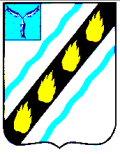 СОВЕТСКОГО МУНИЦИПАЛЬНОГО РАЙОНА САРАТОВСКОЙ ОБЛАСТИ СОВЕТ ДЕПУТАТОВ (третьего созыва)  Е Ш Е Н И Еот 02.12.2015  № 93 Об  утверждении  местных  нормативов  градостроительного проектирования Степновского муниципального образования Советского муниципального района Саратовской области    соответствии со статьей 29.4. главы 3.1 Градостроительного кодекса РФ, Федеральным  законом  от  06.10.2003  №  131-ФЗ  «Об  общих  принципах организации местного самоуправления в Российской Федерации», руководствуясь Уставом Степновского муниципального образования Советского муниципального района Саратовской области, Совет депутатов РЕШИЛ:   Утвердить  местные  нормативы  градостроительного  проектирования Степновского муниципального образования Советского муниципального района Саратовской области, согласно приложению.   Настоящее  решение  вступает  в  силу  после  официального опубликования в установленном порядке. Глава Степновского  муниципального образования   С.В. Табаков  Приложение                                                                                              решению Совета депутатовСтепновского муниципального образования Советского муниципального района Саратовской области    от 02.12. 2015 № 93 Местные нормативы градостроительного проектирования муниципального образования Степновского муниципального образования Советского муниципального района Саратовской области Разработаны 	Обществом  с ограниченной  ответственностью «Правовой центр имущественных  отношений»    на    основании   муниципального контракта № 122 от 23 июля 2015 года.  СОДЕРЖАНИЕ Наименование ОСНОВНАЯ ЧАСТЬ Расчетные показатели минимально допустимого уровня обеспеченности объектами регионального и местного значения и максимально допустимого Часть 1 уровня территориальной доступности данных объектов  Оглавление Введение .............................................................................................................................................. 	6 Часть 1. Основная часть (расчетные показатели)	 ................................................................. 	8    Термины и определения .......................................................................................................... 8    Нормативная база	 .................................................................................................................... 14	    Общие сведения	 ....................................................................................................................... 18	  Расчетные показатели местных нормативов градостроительного  проектирования ............................................................................................................................... 	20	 4.1. 	Общие расчетные показатели планировочной организации территорий  поселения ...................................................................................................................................... 	20	 4.2. 	Расчетные показатели в сфере жилищного строительства	 ........................... 	24	 4.3. 	Расчетные показатели в сфере социального и коммунально – бытового  обеспечения	 .................................................................................................................................. 	35	 4.4. 	Расчетные показатели в сфере обеспечения  объектами рекреационного  назначения .................................................................................................................................... 	53	 4.5. 	Расчетные показатели, устанавливаемые для объектов регионального  значения в области энергетики и инженерной инфраструктуры	 ............................. 	59	 4.6. 	Расчетные показатели, устанавливаемые для объектов в области  транспорта, расчетные показатели автомобильных дорог	 ......................................... 	79	 4.7. 	Расчетные показатели, устанавливаемые для объектов, имеющих  промышленное и коммунально-складское назначение	 ............................................... 	98	 4.8. 	Расчетные показатели, устанавливаемые для объектов в области  сельского хозяйства ............................................................................................................... 	104 4.9. 	Расчетные показатели в сфере инженерной подготовки и защиты  территорий	 ................................................................................................................................. 	105 Часть 2. Материалы по обоснованию	 ................................................................................. 	111    Общая организация и территориальное зонирование поселения	................... 111  Охрана окружающей среды	................................................................................................. 116 2.1. Рациональное использование и охрана природных ресурсов	 ........................ 	117 2.2. Охрана атмосферного воздуха, водных объектов и почв	 ................................ 	118 2.2.1 Охрана атмосферного воздуха	 ............................................................................ 	118 2.2.2. Охрана водных объектов	...................................................................................... 	121 2.2.3. Охрана почв .............................................................................................................. 	124 2.3. Защита от шума, вибрации, электрических и магнитных полей, облучений и	 излучений ................................................................................................................................... 	128 2.3.1 Защита от шума и вибрации	................................................................................. 	128 2.3.2. Защита от электромагнитных полей, излучений и облучений	............... 	130 2.3.3. Радиационная безопасность	 ................................................................................ 	135 2.4. Допустимые уровни воздействия на среду и человека	 ..................................... 	137  2.5. Регулирование микроклимата	 .................................................................................... 	138 2.6. Охрана растительного и животного мира	 .............................................................. 	139 2.7. Обращение с отходами производства и потребления	 ....................................... 	140  Защита населения и территорий от воздействия чрезвычайных ситуаций	 природного и техногенного характера и мероприятия по гражданской обороне 141	 3.1. Общие требования .......................................................................................................... 	141 3.2 Инженерно-технические мероприятия гражданской обороны и мероприятия	 по предупреждению чрезвычайных ситуаций при градостроительном	 проектировании	 ....................................................................................................................... 	141 3.3. Пожарная безопасность	 ................................................................................................ 	142 3.4. Защита территории и населения от опасных природных воздействий	 ....... 	142 Часть. 3 Правила и область применения	 ........................................................................... 	145  Введение Градостроительным кодексом Российской Федерации от 29.12.2004 N 190- ФЗ в числе полномочий органов местного самоуправления городских поселений в области  нормирования  градостроительной  деятельности  установлено утверждение местных нормативов градостроительного проектирования.	 Местные  нормативы  градостроительного  проектирования  Степновского муниципального  образования  (далее  нормативы)  разработаны  на  основании требований Градостроительного кодекса Российской Федерации от 29.12.2004 № 190-ФЗ, Закона Саратовской области от 09.10.2006 № 96-ЗСО «О регулировании градостроительной  деятельности  в  Саратовской  области  (с  изменениями)  и региональными нормативаими градостроительного проектирования Саратовской области для территории Степновского муниципального образования Советского муниципального района Саратовской области. Настоящие  нормативы  направлены  на  установление  минимальных расчетных показателей обеспечения благоприятных условий жизнедеятельности человека  (в  том  числе  объектами  социального  и  коммунально-бытового назначения,  доступности  таких  объектов  для  населения  (включая  инвалидов), объектами  инженерной,  транспортной  инфраструктур,  благоустройства территории), а также иных параметров градостроительного развития территории Степновского муниципального образования.	 Нормативы  градостроительного  проектирования  Степновского муниципального  образования  формируются  в  виде  системы,  направленной  на повышение  благоприятных  условий  жизни  населения  городского  поселения, устойчивое  развитие  его  территорий  с  учетом  социально-экономических, территориальных,  природно-климатических  особенностей  муниципального образования. Местные  нормативы  градостроительного  проектирования  решают следующие основные задачи:	  установление  минимального  набора  показателей,  расчет  которых необходим при разработке документов градостроительного проектирования;   обеспечение оценки качества градостроительной документации в плане соответствия ее решений целям повышения качества жизни населения;   обеспечение  постоянного  контроля  соответствия  проектных  решений градостроительной  документации  изменяющимся  социально-экономическим условиям на территории городского поселения.  Настоящие нормативы содержат:    Основную часть (расчетные показатели).    основной  части  содержатся  расчетные  показатели  минимальнодопустимого уровня обеспеченности населения Степновского муниципального  образования  объектами  местного  значения,  а  также  расчетные  показатели максимально допустимого уровня территориальной доступности таких объектов для населения.	  Материалы по обоснованию.	 6  Материалы  по  обоснованию  расчетных  показателей,  содержащихся  в основной части нормативов градостроительного проектирования.	  Правила и область применения. Правила  и  область  применения  расчетных  показателей,  содержащихся  в основной части нормативов градостроительного проектирования.	 Местные  нормативы  градостроительного  проектирования  Степновского муниципального образования конкретизируют и развивают основные положения действующих  на  территории  Российской  Федерации,  Саратовской  области федеральных и территориальных строительных и санитарно-эпидемиологических норм и правил, норм и правил противопожарной безопасности, муниципальных правовых  актов  применительно  к  природно-климатическим,  демографическим, ландшафтным особенностям территории и с учетом сложившихся архитектурно- градостроительных  традиций  и  перспективного  развития  Степновского муниципального образования.	 Настоящие нормативы обязательны для всех субъектов градостроительной деятельности, осуществляющих свою деятельность на территории Степновского муниципального  образования,  независимо  от  их  организационно-правовой формы. По  вопросам,  не  рассматриваемым  в  настоящих  нормативах,  следует руководствоваться  законами  и  нормативно-техническими  документами, действующими на территории Саратовской области. При отмене и/или изменении действующих нормативных документов, на которые дается ссылка в настоящих нормах, следует руководствоваться нормами, вводимыми взамен отмененных.	 7  Часть 1. Основная часть (расчетные показатели)	  Термины и определения   настоящих Нормативах приведенные понятия применяются в следующем значении:  Антропогенное  воздействие 	- 	прямое  или  опосредованное  влияние	 человеческой  деятельности  на  природную  среду,  приводящее  к  точечным, локальным или глобальным ее изменениям.  Безбарьерная среда 	- 	совокупность условий,	 	позволяющих осуществлять	 жизненные  потребности  маломобильных  граждан,  в  том  числе  обеспечивать беспрепятственный доступ к объектам социальной, транспортной и инженерной инфраструктур,  услугам  связи,  транспорта  и  другим,  а  также  реализация комплекса иных мер, направленных на интеграцию маломобильных граждан в общество.  Бульвар (пешеходная аллея) 	- 	озелененная территория,	 	предназначенная для транзитного пешеходного движения, прогулок, повседневного отдыха.  Водоохранная зона 	- 	территории,	 	которые примыкают к береговой линии	 морей, рек, ручьев, каналов, озер, водохранилищ и на которых устанавливается специальный режим осуществления хозяйственной и иной деятельности в целях предотвращения загрязнения, засорения, заиления указанных водных объектов и истощения их вод, а также сохранения среды обитания водных биологических ресурсов и других объектов животного и растительного мира.  Вредное воздействие на человека 	- воздействие факторов среды обитания, создающее  угрозу  жизни  или  здоровью  человека,  либо  угрозу  жизни  или здоровью будущих поколений.  Временная    постройка    (временный    строительный    объект)    	-  строительный  объект,  не  отнесенный  к  объектам  капитального  строительства (временная  постройка,  навес,  площадка  складирования  и  другие  подобные постройки, расположенные на предоставленном в установленном порядке и на установленный  срок  земельном  участке,  для  ведения  торговой  деятельности, оказания услуг или для других целей, не связанных с созданием (реконструкцией) объектов  капитального  строительства,  а  также  специально  возводимое  или приспособляемое  на  период  строительства  производственное,  складское, вспомогательное,  жилое  или  общественное  здание  (сооружение),  необходимое для производства строительно-монтажных работ или обслуживания работников строительства.  Встроенные, встроенно-пристроенные и пристроенные учреждения и предприятия 	- 	учреждения и предприятия,	 	помещения которых полностью или	 частично расположены в жилом доме или ином здании.  Гаражи 	- 	здания  и  сооружения,	 	предназначенные  для  длительного хранения, парковки, технического обслуживания автомобилей.  Генеральный  план 	- 	вид  документа  территориального  планирования	 муниципальных образований, определяющий цели, задачи и направления  8  территориального планирования и этапы их реализации, разрабатываемый для обеспечения устойчивого развития территории. Градостроительная деятельность - 	деятельность по развитию территорий,	  том числе городов и иных поселений, осуществляемая в виде территориального планирования,  градостроительного  зонирования,  планировки  территорий, архитектурно-строительного  проектирования,  строительства,  капитального ремонта, реконструкции объектов капитального строительства.	 Градостроительное  зонирование 	- 	зонирование  территорий	 муниципальных  образований  в  целях  определения  территориальных  зон  и установления градостроительных регламентов.	 Градостроительный  регламент 	- 	устанавливаемые  в  пределах  границ	 соответствующей  территориальной  зоны  виды  разрешенного  использования земельных участков, равно как всего, что находится над и под поверхностью земельных  участков  и  используется  в  процессе  их  застройки  и  последующей эксплуатации объектов капитального строительства, предельные (минимальные и/или  максимальные)  размеры  земельных  участков  и  предельные  параметры разрешенного  строительства,  реконструкции  объектов  капитального строительства,  а  также  ограничения  использования  земельных  участков  и объектов капитального строительства.	 Дорога 	- 	обустроенная или приспособленная и используемая для движения	 транспортных средств полоса земли либо поверхность искусственного сооружения. Дорога включает в себя одну или несколько проезжих частей, а также трамвайные пути, тротуары, обочины и разделительные полосы при их наличии.	 Дорога автомобильная 	- 	линейный объект транспортной инфраструктуры,	 предназначенный  для  движения  транспортных  средств  и  включающий  в  себя земельные  участки  в  границах  полосы  отвода  автомобильной  дороги  и расположенные  на  них  или  под  ними  конструктивные  элементы  (дорожное полотно,  дорожное  покрытие,  бордюрный  камень  и  подобные  элементы)  и дорожные  сооружения,  являющиеся  ее  технологической  частью,  -  защитные дорожные сооружения, искусственные дорожные сооружения, производственные объекты, элементы обустройства автомобильных дорог.	 Жилой дом:  блокированный 	- 	дом, 	состоящий из двух и более квартир,	 	каждая из	 которых имеет непосредственный выход на придомовой участок; 	  многоквартирный 	- 	дом, 	жилые  ячейки	 	(квартиры)	 	которого  имеют выход 	на  общие  лестничные  клетки  и  на  общий  для  всего  дома  земельный участок.  В  многоквартирном  доме  квартиры  объединены  вертикальными коммуникационными связями (лестничные клетки, лифты) и горизонтальными коммуникационными связями (коридоры, галереи). 	 Жилая застройка:   малоэтажная 	(индивидуальная)	 	- 	жилая  застройка  этажностью  до	 	3 этажей  включительно  с  обеспечением,  как  правило,  непосредственной  связи квартир с земельным участком. 	 Жилищное строительство индивидуальное 	- форма обеспечения граждан  9  жилищем  путем  строительства  домов  на  праве  личной  собственности, выполняемого при непосредственном участии граждан или за их счет.	 Земельный  участок 	- 	часть  земной  поверхности,	 	границы  которой	 определены в соответствии с федеральным законодательством.	 Зона  отдыха 	- 	традиционно  используемая  или  специально  выделенная	 территория для организации массового отдыха населения. Располагается обычно  пределах зеленой зоны. Зоной массового отдыха является участок территории, обустроенный  для  интенсивного  использования  в  целях  рекреации,  а  также комплекс временных и постоянных строений и сооружений, расположенных на этом участке и несущих функциональную нагрузку в качестве оборудования зоны отдыха. Зоны отдыха могут иметь водный объект или его часть, используемые или предназначенные для купания, спортивно-оздоровительных мероприятий и иных рекреационных целей.	 Зоны  с  особыми  условиями  использования  территорий  	-  охранные, санитарно-защитные  зоны,  зоны  охраны  объектов  культурного  наследия (памятников истории и культуры) народов Российской Федерации (далее объекты культурного наследия), водоохранные зоны, зоны охраны источников питьевого водоснабжения,  зоны  охраняемых  объектов,  иные  зоны,  устанавливаемые  в соответствии с законодательством Российской Федерации.	 Линейные объекты 	- 	линии электропередачи,	 	линии связи	 	(в том числе	 линейно-кабельные  сооружения),  трубопроводы,  автомобильные  дороги, железнодорожные линии и другие подобные сооружения.	 Личное  подсобное  хозяйство 	-	 	форма  непредпринимательской	 деятельности  граждан  по  производству  и  переработке  сельскохозяйственной продукции.	 Маломобильные  граждане 	- 	инвалиды  всех  категорий, 	лица  пожилого возраста, граждане с малолетними детьми, в том числе использующие детские коляски,  другие  лица  с  ограниченными  способностями  или  возможностями самостоятельно передвигаться, ориентироваться, общаться, вынужденные в силу устойчивого или временного физического недостатка использовать для своего передвижения необходимые средства, приспособления и собак-проводников.	 Населенный  пункт 	- 	территориальное  образование,	 	имеющее	 сосредоточенную  застройку  в  пределах  установленной  границы  и  служащее местом постоянного проживания людей. Общественные территории 	- 	территории функционально-планировочных	 образований,  предназначенные  для  свободного  доступа  людей  к  объектам  и комплексам объектов общественного назначения, для обеспечения пешеходных связей между указанными объектами и их комплексами, а также между ними, объектами  общественного  транспорта  и  местами  для  хранения,  парковки автомобилей. Объект индивидуального жилищного строительства 	- отдельно стоящий жилой  дом  с  количеством  этажей  не  более  чем  три,  предназначенный  для проживания одной семьи. Объект  капитального  строительства  	-  здание,  строение,  сооружение,	 10  объекты,  строительство  которых  не  завершено  (объекты  незавершенного строительства), за исключением временных построек, киосков, навесов и других подобных построек. Озелененные территории 	- 	часть территории природного комплекса,	 	на которой располагаются искусственно созданные садово-парковые комплексы и объекты  -  парк,  сад,  сквер,  бульвар;  застроенные  территории  жилого, общественного,  делового,  коммунального,  производственного  назначения,  в пределах которой часть поверхности занята растительным покровом.	 Парк 	- 	озелененная рекреационная территория	 	(многофункциональная или	 специализированная) с развитой системой благоустройства, предназначенная для периодического массового отдыха населения.	 Пешеходная  зона 	- 	территория, 	предназначенная  для  передвижения	 пешеходов,  на  ней  не  допускается  движения  транспорта  за  исключением специального, обслуживающего эту территорию.	 Правила землепользования и застройки 	- 	документ градостроительного	 зонирования, который утверждается нормативными правовыми актами органов местного  самоуправления,  нормативными  правовыми  актами  органов государственной  власти  субъектов  Российской  Федерации  и  в  котором устанавливаются территориальные зоны, градостроительные регламенты, порядок применения такого документа и порядок внесения в него изменений.	 Разрешенное  использование 	- 	надлежащим  образом  утвержденный	 органом местного самоуправления перечень видов допустимого использования земельного  участка,  здания,  сооружения.  Изменение  целевого  назначения  - изменение перечня видов допустимого использования здания (сооружения), в том числе и в результате реконструкции.	 Реконструкция объектов капитального строительства (за исключением линейных  объектов)  - 	изменение  параметров  объекта  капитального	 строительства, его частей (высоты, количества этажей, площади, объема), в том числе надстройка, перестройка, расширение объекта капитального строительства,   также  замена  и  (или)  восстановление  несущих  строительных  конструкций объекта  капитального  строительства,  за  исключением  замены  отдельных элементов таких конструкций на аналогичные или иные улучшающие показатели таких конструкций элементы и (или) восстановления указанных элементов.	 Реконструкция  линейных  объектов 	- 	изменение  параметров  линейных объектов или их участков (частей), которое влечет за собой изменение класса, категории и (или) первоначально установленных показателей функционирования таких  объектов  (мощности,  грузоподъемности  и  других)  или  при  котором требуется изменение границ полос отвода и (или) охранных зон таких объектов.	 Рекреационная  зона 	- 	озелененная  территория	 	(в  пределах	 муниципального  образования,  населенного  пункта),  предназначенная  для организации отдыха населения в зеленом окружении и создания благоприятной среды в застройке населенных пунктов.	 Рекультивация земель 	- комплекс работ, 	направленных на восстановление продуктивности и народнохозяйственной ценности нарушенных земель, а также	 11  улучшение условий окружающей среды в соответствии с интересами общества. Ремонт - комплекс строительных и организационно-технических	 мероприятий, направленных на устранение физического износа сооружения, не связанный с изменением основных технико-экономических показателей здания и его функционального назначения. Санитарно-защитная зона 	- 	зона,	 	которая отделяет источник негативного	 воздействия на среду обитания человека от других территорий и служит для снижения вредного воздействия на человека и загрязнения окружающей среды.	 Собственник  земельного  участка 	- 	лицо, 	обладающее  правом	 собственности на земельный участок.	 Социальная  инфраструктура 	- 	комплекс  объектов  обслуживания  и	 взаимосвязей между ними, наземных и дистанционных, в пределах городского поселения. Строительство 	- 	создание зданий,	 	строений, 	сооружений 	(в том числе на	 месте сносимых объектов капитального строительства).	 Территории  общего  пользования 	- 	территории, 	которыми беспрепятственно пользуется неограниченный круг лиц (в том числе площади, улицы, проезды, набережные, скверы, бульвары).	 Территориальное планирование 	- 	планирование развития территорий,	 	в том числе для установления функциональных зон, зон планируемого размещения объектов капитального строительства для государственных или муниципальных нужд, зон с особыми условиями использования территорий.	 Территориальная зона 	- 	зона,	 	для которой в правилах землепользования и	 застройки определены границы и установлены градостроительные регламенты.	 Технический  регламент 	- 	документ, 	который  принят  международным	 договором Российской Федерации, ратифицированным в порядке, установленном законодательством  Российской  Федерации,  или  межправительственным соглашением,  заключенным  в  порядке,  установленном  законодательством Российской  Федерации,  или  федеральным  законом,  или  указом  Президента Российской  Федерации,  или  постановлением  Правительства  Российской Федерации,  и  устанавливает  обязательные  для  применения  и  исполнения требования  к  объектам  технического  регулирования  (продукции,  в  том  числе зданиям, строениям и сооружениям или к связанным с требованиями к продукции процессам  проектирования  (включая  изыскания),  производства,  строительства, монтажа, наладки, эксплуатации, хранения, перевозки, реализации и утилизации).	 Улица 	- 	путь  сообщения  на  территории  населенного  пункта,	 предназначенный  преимущественно  для  общественного  и  индивидуального легкового транспорта, а также пешеходного движения.	 Функциональное зонирование территории 	- 	деление территории на зоны	 при  градостроительном  планировании  развития  территорий  и  поселений  с определением  видов  градостроительного  использования  установленных  зон  и ограничений на их использование.	 Функциональные  зоны 	- 	зоны, 	для  которых  документами	 территориального планирования определены границы и функциональное	 12  назначение. Устойчивое  развитие  территорий 	- 	обеспечение  при  осуществлении	 градостроительной  деятельности  безопасности  и  благоприятных  условий жизнедеятельности  человека,  ограничение  негативного  воздействия хозяйственной и иной деятельности на окружающую среду и обеспечение охраны  рационального использования природных ресурсов в интересах настоящего ибудущего поколений. 13   Нормативная база Нормативные правовые акты Российской Федерации, Саратовской области, Советского  района  и  Степновского  муниципального  образования, использованные при подготовке настоящих Нормативов:	 Конституция Российской Федерации Земельный кодекс Российской Федерации	 Градостроительный кодекс Российской Федерации Водный кодекс Российской Федерации Лесной кодекс Российской Федерации Федеральный закон от 25 июня 2002 г. № 73-ФЗ «Об объектах культурного наследия (памятниках истории и культуры) народов Российской Федерации»	 Федеральный закон от 10 января 2002 г. № 7-ФЗ «Об охране окружающей среды» Федеральный закон от 3 марта 1995 г. № 27-ФЗ «О недрах»	 Федеральный закон от 14 марта 1995 г. N 33-ФЗ «Об особо охраняемых природных территориях»	 Федеральный закон от 6 октября 2003 г. № 154-ФЗ «Об общих принципах организации местного самоуправления в Российской Федерации»	 Федеральный закон от 23 ноября 1995 г. № 174-ФЗ «Об экологической экспертизе» Федеральный  закон  от  12  января  1996  г.  №  8-ФЗ  «О  погребении  и похоронном деле»	 Федеральный  закон  от  30  марта  1999  г.  №  52-ФЗ  «О  санитарно-эпидемиологическом благополучии населения» Федеральный  закон  от  4  сентября  1999  г.  №  96-ФЗ  «Об  охране атмосферного воздуха» Федеральный закон от 22 июля 2008 г. № 123-ФЗ «Технический регламент о требованиях пожарной безопасности»	 Федеральный  закон  от  12  февраля  1998  г.  №  28-ФЗ  «О  гражданской обороне» Федеральный закон от 21 декабря 1994 г. № 68-ФЗ «О защите населения и территорий от чрезвычайных ситуаций природного и техногенного характера»	 Федеральный  закон  от  21  декабря  1994г.  №  69-ФЗ  «О  пожарной безопасности» Федеральный  закон  от  21  июля  1997  г.  №  116-ФЗ  «О  промышленной безопасности опасных производственных объектов»	 Федеральный  закон  от  9  января  1996  г.  №  3-ФЗ  «О  радиационной безопасности населения»	 Федеральный закон от 23 ноября 2009 г. № 261-ФЗ «Об энергосбережении и   повышении  энергетической  эффективности  и  о  внесении  изменений  вотдельные законодательные акты Российской Федерации»	 14  Федеральный закон от 8 ноября 2007 г. № 257-ФЗ «Об автомобильных дорогах  и  о  дорожной  деятельности  в  Российской  Федерации  и  о  внесении изменений в отдельные законодательные акты Российской Федерации»	 Постановление Правительства Российской Федерации от 20 ноября 2000 г.  878 «Об утверждении Правил охраны газораспределительных сетей»	 Постановление Правительства РФ от 2 сентября 2009 г. № 717 «О нормах отвода земель для размещения автомобильных дорог и (или) объектов дорожного сервиса» Постановление Правительства Российской Федерации от 24 февраля 2009 г.	  160  «О  порядке  установления  охранных  зон  объектов  электросетевого хозяйства и особых условий использования земельных участков, расположенных  границах таких зон»Постановление Правительства Российской Федерации от 11 августа 2003 г.   486 «Об утверждении Правил определения размеров земельных участков для размещения  воздушных  линий  электропередачи  и  опор  линий  связи, обслуживающих электрические сети»  Постановление Правительства Российской Федерации от 9 июня 1995 г. № 578 «Об утверждении Правил охраны линий и сооружений связи Российской Федерации»  Закон  Саратовской  области  от  3  апреля  2000  года  №  21-ЗСО  «Об административно-территориальном устройстве Саратовской области»  Закон Саратовской области от 4 ноября 2003 года № 69-ЗСО «Об охране и использовании объектов культурного наследия (памятников истории и культуры) народов  Российской  Федерации,  находящихся  на  территории  Саратовской области»  Закон Саратовской области от 21 мая 2004 года № 23-ЗСО «О земле» Закон Саратовской области от 9 октября 2006 года № 96-ЗСО «О  регулировании градостроительной деятельности в Саратовской области» Постановление Правительства Саратовской области от 14 июня 2007 года №  230-П  «Об  утверждении  региональных  нормативов  градостроительного проектирования Саратовской области»  Постановление Правительства Саратовской области от 28 декабря 2007 года   477-П «Об утверждении схемы территориального планирования Саратовской области»  Постановление Правительства Саратовской области от 18 июля 2012 года № 420-П  «Об  утверждении  Стратегии  социально-экономического  развития Саратовской области до 2025 года»  Приказ  Ростехнадзора  от  5  марта  2008  №  131  «Об  утверждении методических  рекомендаций  по  осуществлению  идентификации  опасных производственных объектов»  ГОСТ  17.1.1.04-80  «Охрана  природы.  Гидросфера.  Классификация подземных вод по целям водопользования»  15  ГОСТ  Р  22.1.12-2005  «Безопасность  в  чрезвычайных  ситуациях. Структурированная система мониторинга и управления инженерными системами зданий и сооружений. Общие требования»	 ГОСТ  Р  22.0.06-95  «Источники  природных  чрезвычайных  ситуаций. Поражающие факторы»	 ГОСТ Р 22.1.01 «Безопасность в чрезвычайных ситуациях. Мониторинг и прогнозирование. Основные положения» СП  42.13330.2011.  Актуализированная  редакция  СНиП  2.07.01-89* «Градостроительство. Планировка и застройка городских и сельских поселений»	 СП  14.13330.2011.  Актуализированная  редакция  «СНиП  II-7-81*. Строительство в сейсмических районах»	 СП 51.13330.2011 «Актуализированная редакция СНиП 23-03-2003. Защита от шума» СП  18.13330.2011  «СНиП  II-89-80*.  Генеральные  планы  промышленных предприятий»	 СП 131.13330.2012 «СНиП 23-01-99*» Строительная климатология СП 34.13330.2012 Актуализированная редакция СНиП 2.05.02-85*	 «Автомобильные дороги» СП 31.13330.2012 «Водоснабжение. Наружные сети и сооружения» СП 8.13130.2009 «Системы противопожарной защиты. Источники наружного противопожарного водоснабжения»	 СП 32.13330.2010 «Актуализированная редакция СНиП 2.04.03-85 «Канализация. Наружные сети и сооружения» СНиП 2.06.15-85. Инженерная защита территории от затопления и подтопления СП 58.13330.2012 Актуализированная редакция СНиП 33-01-2003 «Гидротехнические сооружения. Основные положения»	 СП 104.13330.2012 «СНиП 2.06.15-85» Инженерная защита территорий от затопления и подтопления»	 СП 59.13330.2012 «Актуализированная редакция СНиП 35-01-2001. Доступность зданий и сооружений для маломобильных групп населения»	 СП 35-101-2001 «Проектирование зданий и сооружений с учетом доступности для маломобильных групп населения. Общие положения»	 СН 456-73 «Нормы отвода земель для магистральных водоводов и канализационных коллекторов»	 СН 452-73 «Нормы отвода земель для магистральных трубопроводов» СН 465-74 «Нормы отвода земель для электрических сетей напряжением 0,4	  500 кВ» СНиП 41-02-2003 «Тепловыесети» СНиП 23-01-99 «Климатология» СНиП 23-02-2003 «Тепловая защита зданий»	 СП 62.13330.2011 «СНиП 42-01-2002. Газораспределительные системы» СП 11.13130.2009 «Места дислокации подразделений пожарной охраны» СНиП 22-01-95. Геофизика опасных природных воздействий	 16  СП  116.13330.2012  «Актуализированная  редакция  СНиП  22-02-2003* «Инженерная  защита  территорий,  зданий  и  сооружений  от  опасных геологических процессов» СНиП  2.01.51-90  «Инженерно-технические  мероприятия  гражданской обороны» СНиП  2.06.15  «Инженерная  защита  территории  от  затопления  и подтопления» СНиП 22-01-95 «Геофизика опасных природных воздействий» НПБ 101-95 «Нормы проектирования объектов пожарной охраны»	 РД 34.20.185-94 «Инструкция по проектированию городских электрических сетей» РД  31.31.45-87«Инструкция  по  проектированию  гидротехнических сооружений морских паромных переправ». НПБ 101-95 «Нормы проектирования объектов пожарной охраны» СП 31.110.2003 «Проектирование и монтаж электроустановок жилых и	 общественных  зданий»  СП  41-104-2000  «Проектирование  автономных источников	 теплоснабжения» СП 11-102-97 «Инженерно-экологические изыскания для строительства» СП  2.6.1.2612-10  «Основные  санитарные  правила  обеспечения радиационной безо-пасности ВСН ВК4-90 «Инструкция по подготовке и работе систем хозяйственно-питьевого водоснабжения в чрезвычайных ситуациях»	 СанПиН  2.1.8/2.2.4.1383-03.  Гигиенические  требования  к  размещению  и эксплуатации передающих радиотехнических объектов	 СанПиН 2.1.4.1110-02. Зоны санитарной охраны источников водоснабжения  водопроводов питьевого назначения	 СанПиН  2.2.1/2.1.1.1200-03.  Санитарно-защитные  зоны  и  санитарная классификация предприятий, сооружений и иных объектов	 СанПиН  2.1.4.1074-01  «Питьевая  вода.  Гигиенические  требования  к качеству  воды  централизованных  систем  питьевого  водоснабжения.  Контроль качества»	 СанПиН  2.1.4.1175-02  «Гигиенические  требования  к  качеству  воды нецентрализованного водоснабжения. Санитарная охрана источников»	 СанПиН  2.1.8/2.2.4.1190-03  «Гигиенические  требования  к  размещению  и эксплуатации средств сухопутной подвижной радиосвязи»	 СанПиН  42-128-4690-88  «Санитарные  правила  содержания  территорий населенных мест» ГН  2.1.6.1338-03  «Предельно  допустимые  концентрации  (ПДК) загрязняющих веществ в атмосферном воздухе населенных мест»	 Генральный план Степновского муниципального образования Советского муниципального района Саратовской области	 Правила  землепользования  и  застройки  Степновского  муниципального образования Советского муниципального района Саратовской области	 17   Общие сведения Р.п. Степное расположен на реке Большой Караман и реке Мечетке, в 87 км от Саратова и 18 км от железнодорожной станции Золотая Степь.	 Населенный пункт основан 14 июля 1767 года немецкими колонистами. Статус поселка городского типа — с 1958 года.	 Поселок  имел  несколько  названий:  в  первые  годы  существования  его называли Луем, Луком, Отроговкой, а среди русского населения и — Мечетным, в годы Автономной Республики немцев Поволжья он имел официальное название «Луй», а после депортации немцев в восточные районы СССР Луй с мая 1942 года стало селом Отроговым. В 1950-х годах в Отрогове обосновались предприятия нефтегазовой  отрасли  и  с  1958  года  село  Отрогово  стало  рабочим  поселком Степное.	 Площадь муниципального образования (современное состояние) составляет 125,67 км2 . Население насчитывает 12 413 человек на 01.01.2015 года.	 Степновское  муниципальное  образование  расположено  на  юго-востоке Русской равнины, вдали от океанов и морей, поэтому климат на его территории континентальный с холодной, малоснежной зимой и продолжительным жарким сухим летом. Весна короткая, осень непродолжительная, теплая и ясная.	  результате континентальности климата наблюдаются резкие суточные и сезонные  колебания  температуры  воздуха.  Средняя  годовая  амплитуда  равна 35,2°С. Наиболее низкие температуры приходятся на январь (–12,6°С), высокие — на июль (+22,6°). Абсолютный годовой максимум температур отмечается в июне-июле (+40°С), абсолютный минимум в декабре-январе (–41°С).	 Средняя продолжительность безморозного периода равна 152 дням. Первые заморозки  в  среднем  приходятся  на  первую  декаду  октября,  а  последние  на первую декаду мая. Первый снеговой покров в среднем наблюдается 9 ноября. Устойчивый снежный покров устанавливается в первой декаде декабря. Средняя продолжительность  залегания  снежного  покрова  составляет  136  дней.  Высота снежного покрова от 8-12 см в декабре до 28 см в марте.	 Минерально-сырьевые  ресурсы  на  территории  Степновского муниципального  образования,  в  силу  геологического  строения  территории, представлены  относительно  небольшим  спектром  полезных  ископаемых  —  в основном глинистым сырь	ѐ	м для кирпичного производства и углеводородным сырьѐ	м. Гидрографическая  сеть  на  территории  Степновского  муниципального образования представлена рекой Большой Караман и е	ѐ	 притоками: рр. Нахой, Мечетка, а также системой балок и оврагов, впадающих в них.	 По гидрологическому режиму реки муниципального образования относятся к типу степных и питаются главным образом за счет атмосферных осадков, во время  таяния  снега  и  выпадения  дождей  в  весенний  и  осенний  периоды. Основную долю годового стока (96%) составляют талые воды. Реки, протекая по равнине, имеют спокойное течение, извилистые русла, перекаты, чередующиеся с плесами. Скорость течения колеблется от 0,1 до 1 м/с и изменяется по сезонам	 18  года. Весной во время половодья реки становятся многоводными. Летом они, как правило, мелеют и приобретают пл	ѐ	совидный характер. Территория  Степновского  муниципального  образования  расположена  в пределах  Северо-Каспийского  артезианского  бассейна  и  характеризуется региональным распространением преимущественно пресных и солоноватых вод. Наибольший интерес для практического использования представляют подземные воды четвертичных и неогеновых отложений, содержащих в основном пресные воды и залегающие на небольшой глубине.  почвенном покрове муниципального образования преобладают т	ѐмно-каштановые почвы.	 Территория  Степновского  муниципального  образования  целиком располагается  в  степной  зоне  Саратовского  Заволжья  на  Низкой  Сыртовой равнине,  в  подзоне  типичной  степи.  Типичная  степь  в  пределах  поселения характеризуется распространением сизотипчаково-ковыльной бедноразнотравной растительности на т	ѐ	мно-каштановых, в сочетании с белополынно-типчаковыми, ромашниково-типчаковыми,  типчаково-полынными  и  чернополынными сообществами на тѐ	мно-каштановых солонцеватых почвах.	 Основными  эдификаторами  («строителями»  ценоза)  в  этом  типе  степей являются  плотнодерновинные  злаки  —  типчак,  а  также  ковыли  сарептский  и Лессинга.  Из  злаков  характерны  также  житняки,  мятлик  луковичный,  костер растопыренный. Разнотравье в данных растительных сообществах представлено слабо и состоит из полыни австрийской, грудницы мохнатой, кермека Гмелина, гвоздики  изменчивой,  прутняка  простертого,  а  также  весенних  эфемеров  и эфемероидов.  На  территории  муниципального  образования,  сизотипчаково- ковыльные  бедноразнотравные  степи  практически  полностью  распаханы  или находятся под бурьянистыми залежами.	 Степновское  муниципальное  образование  наделено  статусом  городского поселения, с административным центром – рабочий поселок Степное Законом Саратовской области от 29.12.2004 № 119-ЗСО «О муниципальных образованиях, входящих в состав Советского муниципального района».	 19   Расчетные показатели местных нормативов градостроительного проектирования 4.1. 	Общие расчетные показатели планировочной организации  территорий поселения 4.1.1. 	Для  целей  реализации  системного  подхода  к  процессам градостроительного  проектирования  и  информационного  обеспечения градостроительной  деятельности  в  составе  градостроительной  документации необходимо  предусматривать  раздел  планировочной  организации  территории муниципального образования.  4.1.2. 	Планировочная  организация  территории  Степновского муниципального образования включает в себя следующие элементы:   планировочный район;   планировочный микрорайон;   планировочный квартал;   земельно-имущественный комплекс;   планировочный земельный участок.  4.1.3. 	Планировочный  район  включает  территории,  границы  которых определяются  границей  муниципального  образования,  границами  линейных объектов  инженерной  и  транспортной  инфраструктуры,  естественными природными границами.  4.1.4. 	Планировочный  микрорайон  включает  в  себя  межмагистральные территории или территории с явно выраженным определенным функциональным назначением.  При  определении  границ  планировочных  микрорайонов  на незастроенных территориях учитываются положения действующего генерального плана городского поселения и другой градостроительной документации.  4.1.5. Планировочный квартал включает территории, ограниченные жилыми улицами,  бульварами,  границами  земельных  участков  промышленных предприятий и другими обоснованными границами. Планировочный квартал - это основной модульный элемент градостроительного планировочного зонирования.  4.1.6. 	Планировочный земельно-имущественный комплекс формируется на территориях  кварталов  в  тех  случаях,  когда  несколько  земельных  участков объединены  одним  земельным  участком,  обеспечивающим  их  нормальное функционирование  и  предназначенным  для  совместного  пользования правообладателями  объектов  капитального  строительства,  расположенных  на этих участках. Земельно-имущественные комплексы, как правило, формируются на  территориях  жилых  кварталов  многоэтажной  застройки,  строительство которых  осуществлялось  по  комплексным  проектам,  предусматривающим благоустройство дворовых территорий с учетом обслуживания нескольких жилых домов.  4.1.7. 	Планировочный земельный участок представляет собой земельный участок, границы которого установлены проектным способом в результате  20  подготовки документации по планировке территории (проекта межевания территории). 4.1.8. 	Функциональное  зонирование  Степновского  муниципального образования применяется в соответствии с утвержденным Генральным планом Степновского муниципального образования Советского муниципального района Саратовской области.  4.1.9. 	При подготовке документации по планировке территории в границах функциональных  зон  устанавливаются  параметры  земельных  участков  и планируемых к строительству объектов капитального строительства.  4.1.10. 	Градостроительное  зонирование  (виды  территориальных  зон) Степновского  муниципального  образования  применяется  в  соответствии  с утвержденными  Правилами  землепользования  и  застройки  Степновского муниципального образования Советского муниципального района Саратовской области.  4.1.11. 	Границы  функциональных  зон  устанавливаются  в  соответствии с Градостроительным  кодексом  Российской  Федерации,  в  том  числе  могут устанавливаться по:   линиям магистралей, улиц, проездов, разделяющим транспортные потоки противоположных направлений;   красным линиям; - границамземельных участков;   границам населенных пунктов в пределах муниципальных образований; - границам муниципальных образований; - естественным границам природных объектов; - иным границам.  4.1.12. 	При  функциональном  зонировании  территории  устанавливаются также зоны с особыми условиями использования территорий: охранные (в том числе магистральных газо- и нефтепроводов), санитарно-защитные зоны, зоны охраны  объектов  культурного  наследия  (памятников  истории  и  культуры) народов Российской Федерации, водоохранные зоны рек, озер, зоны санитарной охраны  источников  питьевого  и  хозяйственно-бытового  водоснабжения,  зоны охраняемых  объектов,  иные  зоны,  устанавливаемые  в  соответствии  с законодательством  Российской  Федерации,  в  том  числе  лесопарковые  зоны, защитные  леса,  зоны  повышенной  радиационной  опасности,  территории, подверженных  риску  возникновения  чрезвычайных  ситуаций  природного  и техногенного  характера,  зоны  шумового  воздействия  аэропортов,  зоны воздушных подходов к аэропортам, зоны экологического риска, зоны с особыми условиями  недропользования  (площади  залегания  месторождений  полезных ископаемых).  4.1.13. 	Зоны  с  особыми  условиями  использования  территорий устанавливаются  на  землях,  прилегающих  к  объектам,  в  отношении  которых установлены  такие  зоны  (объект,  в  отношение  которого  установлена  зона,  в состав зоны не входит).  21  Земельные участки, которые включены в состав зон с особыми условиями использования территорий, у правообладателей земельных участков, как правило, не  изымаются,  но  в  их  границах  может  быть  введен  особый  режим  их использования,  ограничивающий  или  запрещающий  те  виды  деятельности, которые несовместимы с целями установления зон.	 При  размещении  объектов  капитального  строительства  необходимо учитывать  установленные  законодательством  режимы  ограничения проектирования и строительства в зонах с особыми условиями использования территории. 4.1.14. 	Границы зон с особыми условиями использования территорий, в том числе границы территорий объектов культурного наследия, устанавливаемые в соответствии с законодательством Российской Федерации, могут не совпадать с границами функциональных зон.  4.1.15. 	Границы улично-дорожной сети и линейных объектов обозначаются красными линиями, которые отделяют эти территории от других зон.  Красные  линии  -  линии,  которые  обозначают  существующие,  планируемые (изменяемые,  вновь  образуемые)  границы  территорий  общего  пользования, границы земельных участков, на которых расположены линии электропередачи, линии  связи  (в  том  числе  линейно-кабельные  сооружения),  трубопроводы, автомобильные дороги, железнодорожные линии и другие подобные сооружения.  4.1.16. 	Красные линии устанавливаются: с учетом ширины улиц и дорог, которые  определяются  расчетом  в  зависимости  от  интенсивности  движения транспорта и пешеходов; состава размещаемых в пределах поперечного профиля элементов  (проезжих  частей,  технических  полос  для  прокладки  подземных коммуникаций,  тротуаров,  зеленых  насаждений  и  др.);  с  учетом  санитарно- гигиенических требований и требований гражданской обороны.  4.1.17. 	Ширина в красных линиях для проектируемых и реконструируемых улиц и проездов:  магистральных дорог - 50 – 75; магистральных улиц - 40 - 75; улиц и дорог местного значения - 15 - 25. За  пределы  красных  линий  в  сторону  улицы  или  площади  не  должны выступать  здания  и  сооружения.  В  пределах  красных  линий  допускается размещение  конструктивных  элементов  дорожно-транспортных  сооружений (опор путепроводов, лестничных и пандусных сходов подземных пешеходных переходов,  павильонов  на  остановочных  пунктах  городского  общественного транспорта). 4.1.18. В исключительных случаях с учетом действующих особенностей участка (поперечных профилей и режимов градостроительной деятельности) в пределах красных линий допускается размещение:	  объектов  транспортной  инфраструктуры  (площадки  отстоя  и кольцевания общественного транспорта, разворотные площадки, площадки для размещения диспетчерских пунктов);   отдельных  нестационарных  объектов  автосервиса  для  попутного обслуживания (контейнерные АЗС, мини-мойки, посты проверки СО);  22   отдельных нестационарных объектов для попутного обслуживанияпешеходов (мелкорозничная торговля и бытовое обслуживание).	 4.1.19. 	В  целях  определения  места  допустимого  размещения  зданий  и сооружений  устанавливаются  линии  отступа  от  красных  линий  (линия регулирования застройки).  Линия регулирования застройки - граница, устанавливаемая при необходимости размещения зданий с отступом от красной линии.  4.1.20. 	Для  территорий,  подлежащих  застройке,  документацией  по планировке  территории  устанавливаются  линии  застройки,  определяющие размещение зданий и сооружений с отступом от красных линий или иных границ транспортной  и  инженерной  инфраструктуры,  границ  прилегающих территориальных зон, а также границ внутриквартальных участков.  Линии регулирования застройки - условные линии, устанавливающие границы застройки при размещении зданий, строений, сооружений с отступом от красных линий или от границ земельного участка.  Минимальные отступы:    от  среднеэтажных  (до  5  этажей)  жилых  домов  до  красных  линий магистральных улиц - 6 м, прочих – не менее 3 м;   от индивидуальных домов, домов блокированного типа до красных линийулиц не менее 5 м, от красной линии проездов не менее 3 м, расстояние от хозяйственных построек до красных линий улиц и проездов не менее 5 м.  Садовый дом должен отстоять от красной линии улиц не менее чем на 5 м, от красной линии проездов - не менее чем на 3 м. При этом между домами, расположенными на противоположных сторонах проезда, должны быть учтены противопожарные расстояния.   при новом строительстве составляют: от красной линии улиц – не менее 5 проездов - не менее 3 м.; до границы соседнего участка по санитарно-бытовым условиям: от домов - не менее 3 м, от построек для содержания скота и птицы не менее 4 м, от других построек (бани, гаража и др.) не менее 1 м, от стволов высокорослых деревьев не менее 4 м, среднерослых – 2 м, от кустарника – 1 м.   в остальных зонах от всех зданий до красных линий магистральных улиц всех типов не менее 5м;  Указанные  расстояния  измеряются  от  наружной  стены  здания  в  уровне цоколя. Декоративные элементы (а также лестницы, приборы освещения, камеры слежения и др.), выступающие за плоскость фасада не более 0,6 м – допускается не учитывать.  4.1.21. 	Размещение  крылец  и  консольных  элементов  зданий  (балконов, козырьков, карнизов) за пределами красных линий не допускается. Исключение составляют консольные элементы зданий, расположенные на высоте более 10 м от уровня земли.   условиях развития, реконструкции застроенных территорий допускается размещение встроено-пристроенных и пристроенных объектов общественного  23  назначения без отступа от красных линий, кроме учреждений образования и воспитания. Жилые здания с расположенными в них предприятиями питания должны размещаться на расстоянии не менее 6 м от красной линии.	 Лечебные корпуса необходимо размещать от красной линии застройки не ближе 30 м при расположении в жилой зоне.	 4.2. 	Расчетные показатели в сфере жилищного строительства  4.2.1. 	Планировочную  структуру  территории  жилых  зон  следует формировать  в  соответствии  с  градостроительным  зонированием  и планировочной структурой Степновского муниципального образования в целом, учитывая градостроительные, природные особенности территории и обеспечивая взаимоувязанное  размещение  жилой  застройки,  общественных  зданий  и сооружений,  улично-дорожной  сети,  озелененных  территорий  общего пользования,  мест  приложения  труда,  не  требующих  организации  санитарно- защитных зон, и других объектов, размещение которых допускается в жилых зонах, определенных в Правилах землепользования и застройки муниципального образования по санитарно-гигиеническим нормам и требованиям безопасности.  4.2.2. 	Объем жилищного фонда и его структура определяются на основе анализа  фактических  и  прогнозных  данных  о  составе  населения,  уровнях  его дохода, существующей и перспективной жилищной обеспеченности, социальной норме  площади  жилья  исходя  из  необходимости  обеспечения  каждой  семье отдельной квартиры или дома.  4.2.3. 	Территории   жилой   зоны   организуются   в   виде   следующих  образований:  а)  жилой  район  формируется  как  группа  микрорайонов,  кварталов, объединенных  системой  озелененных  территорий  и  комплексом  объектов обслуживания;  б) жилой микрорайон формируется из кварталов или групп жилых домов и объектов обслуживания;  в) жилой квартал формируется из отдельных домов или групп жилых домов   содержит минимальный набор объектов обслуживания.  4.2.4. 	При  разработке  документации  по  планировке  территории  на отдельный участок территории, занимающий часть территории жилого квартала или жилого микрорайона, необходимо обеспечить совместимость размещаемых объектов с окружающей застройкой и уровнем обеспечения населения объектами обслуживания для жилого микрорайона, жилого квартала в целом.  4.2.5. 	При  планировочной  организации  жилых  зон  должна предусматриваться дифференциация застройки по типам, этажности и плотности с учетом местоположения.  4.2.6. 	Параметры  жилой  застройки  определяются  в  региональных нормативах градостроительного проектирования Саратовской области, настоящих Местных нормативах, Правилах землепользования и застройки Степновского  24  муниципального образования Советского муниципального района и уточняются в проектах планировки территории на основе технико-экономических расчетов с учетом  архитектурно-композиционных,  социально-бытовых,  гигиенических, демографических  требований  в  соответствии  с  Генеральным  планом Степновского муниципального образования Советского муниципального района.	 4.2.7. 	При  реконструкции  территории  квартала,  микрорайона,  района должно предусматриваться упорядочение элементов планировочной структуры (улично-дорожной  сети),  совершенствование  системы  социального,  культурно- бытового  обслуживания,  благоустройства  территории,  с  максимальным сохранением своеобразия архитектурного облика зданий, строений, сооружений, их модернизацией и капитальным ремонтом, реставрацией и приспособлением под современное использование памятников истории и культуры.  4.2.8. 	На  территории  жилого  района  запрещается  размещать  нежилые объекты с размером территории более 2 га. Допускается размещение участков и комплексов  общественного,  производственного,  природно-рекреационного назначения городского уровня, при этом доля нежилого фонда в общем фонде застройки  жилого  района  не  должна  превышать  35  %.  При  размещении территорий  производственного  назначения  руководствоваться  следует собдлюдать требования СанПиН 2.2.1/2.1.1.1200-03.  4.2.9. 	На  территории  участка  жилой,  смешанной  жилой  застройки запрещается  размещение  отдельно  стоящих  нежилых  объектов,  а  также встроенно-пристроенных  нежилых  объектов,  недопустимых  к  размещению  в жилой застройке по санитарно-гигиеническим требованиям (СНиП 2.08.01-89*, СанПиН 2.2.4/2.1.8.583-96, СанПиН 2.1.1\2.1.1.1200-03). Доля нежилого фонда в общем объеме фонда на участке жилой застройки не должна превышать 20 %, участке  смешанной  жилой  застройки  -  60  %,  при  этом  присутствие  фонда производственной застройки не должно превышать 10 %.  4.2.10. 	В случаях размещения нежилых объектов в нижних этажах жилых домов они  должны  быть отделены  от  жилых  помещений  противопожарными, звукоизолирующими  перекрытиями  и  перегородками,  иметь  самостоятельные шахты  для  вентиляции,  обособленные  от  жилой  территории  входы  для посетителей, подъезды и площадки для стоянки автомобилей.  4.2.11. Допускается размещение детских дошкольных учреждений в первых этажах жилых домов при условии их разделения капитальной стеной, а также обеспечения нормативных показателей освещенности, инсоляции, акустического комфорта,  площади  и  кубатуры  помещений,  высоты основных  помещений  не менее трех метров в чистоте, самостоятельной системы вентиляции. Необходима организация отдельных входов и прогулочных площадок.  4.2.12. 	Жилыми  домами  с  встроенно-пристроенными  объектами обслуживания следует формировать фронт застройки жилых улиц. Подъезды и подходы  к  встроенно-пристроенным  объектам  не  следует  размещать  на придомовой территории.  4.2.13. 	Разработка  проектов  планировки  должна  осуществляться  в соответствии с требованиями нормативных правовых актов, устанавливающих  25  дополнительные  гарантии  создания  среды  жизнедеятельности,  доступной  для инвалидов и маломобильных групп населения.	 4.2.14.  Расчетная  средняя  жилищная  обеспеченность  в  Степновском муниципальном  образовании  составляет  (мІ  общей  площади  квартиры  на  1 человека):  муниципальное жилье – 18 мІ;   общежитие (не менее) – 6 мІ.  Примечание:  расчетные  показатели  жилищной  обеспеченности  для  индивидуальной жилой застройки не нормируются. 4.2.15.  Этажность  жилой  застройки  определяется  градостроительным регламентом  Правил  землепользования  и  застройки  Степновского муниципального  образования  на  основе  технико-экономических  расчетов  с учетом  архитектурно-композиционных,  социально-бытовых,  гигиенических, демографических  и  других  требований,  социальных  особенностей  поселения, уровня строительной базы и инженерного оборудования, наличия технического оснащения пожарных подразделений и их расположения.	 4.2.16.  Для  определения  потребности  в  жилых  территориях  следует принимать показатели площади территории для зон жилой застройки, в гектарах в расчете на 1000 человек:  зоны застройки среднеэтажными многоквартирными жилыми домами (4-8 этажей) – 8 га;   зоны застройки малоэтажными многоквартирными жилыми домами (1-3 этажа) – 10 га;   зоны застройки объектами индивидуального жилищного строительства и усадебными жилыми домами с земельным участком площадью от 400 до 600 квадратных метров – 25 га;   зоны застройки объектами индивидуального жилищного строительства и усадебными жилыми домами с земельным участком площадью от 600 до 1200 квадратных метров – 50 га;   зоны застройки объектами индивидуального жилищного строительства и усадебными жилыми домами с земельным участком площадью от 1200 до 1500 квадратных метров – 70 га.  4.2.17. 	Предельные  размеры  земельных  участков,  предоставляемых  на индивидуальный  дом  или  на  одну  квартиру,  устанавливаются  с  учетом градостроительной  ситуации,  сложившейся  и  формируемой  жилой  застройки, условий  ее  размещения  в  структурном  элементе  жилой  зоны.  Предельные минимальные и максимальные размеры земельных участков устанавливаются в градостроительном регламенте соответствующей территориальной жилой зоны в Правилах  землепользования  и  застройки  Степновского  муниципального образования.  Рекомендуемые нормативы площадей таких участков для индивидуальных домов или многоквартирных домов с количеством этажей до четырех приведены   таблице 4.1.  26  Таблица 4.1. Вид использования Рекомендуемые 	минимальные 	имаксимальные 	размеры   земельныхучастков, кв.м.  При    одно-,    двухквартирных    домах    при 	600 - и более (включая площадь размещении новой   реконструкциизастройки) существующей застройки усадебного типа При одно-, двух- или четырехквартирных домах коттеджного  типа  при  размещении  новой  и 400 – и более (включая площадь застройки) При многоквартирных одно-, двух-,60 - 100 кв. м (без площади пунктов, в условиях  реконструкции При многоквартирных одно-, двух-,30 - 60 кв. м (без площади трехэтажных блокированных домах или 2-, 3-, 4- застройки) этажных домах сложной объемно- 4.2.18. 	Размеры  и  границы  земельных  участков,  выделяемых  для использования существующих зданий любой этажности, а также многоэтажных зданий, устанавливаются проектами планировки и межевания в соответствии со статьями 42 и 43 Градостроительного кодекса РФ и настоящими нормативами.  4.2.19. 	Между  длинными  сторонами  жилых  зданий  следует  принимать расстояния (бытовые разрывы): для жилых зданий высотой 2 - 3 этажа – не менее 15 м; 4 этажа – не менее 20 м; 5 этажей – не менее 30 м; между длинными сторонами и торцами этих же зданий с окнами из жилых комнат – не менее 10 м. Расстояния между зданиями повышенной этажности, расположенными на одной оси,  принимаются  в  соответствии  с  санитарными  нормами  и  правилами обеспечения  непрерывной  инсоляции  жилых  и  общественных  зданий  и территорий  жилой  застройки,  а  также  в  соответствии  с  противопожарными требованиями  и  планировочными  решениями  жилых  домов.  В  условиях реконструкции  и  в  других  сложных  градостроительных  условиях  указанные расстояния  могут  быть  сокращены  при  соблюдении  норм  инсоляции, освещенности  и  противопожарных  требований,  а  также  обеспечении непросматриваемости жилых помещений (комнат и кухонь) из окна в окно.  4.2.20. 	При реконструкции жилой и общественной застройки с надстройкой этажей, включая мансардные этажи, их размеры и конфигурацию необходимо  27  определять с учетом нормативной продолжительности инсоляции в соответствии с разделом 14 СП 42.13330.2011, нормами освещенности, приведенными в СП	 52.13330. 4.2.22. 	При  реконструкции  5-этажной  жилой  застройки  по  условиям инсоляции  и  освещенности  допускается  надстройка  одного  этажа,  не  считая мансардного, если расстояния между длинными сторонами зданий не менее 30 м (при  широтной,  меридиональной  и  диагональной  ориентации)  и  15  м  между длинными  сторонами  и  торцами  жилых  зданий,  расположенных  под  прямым углом, раскрытым на южную сторону горизонта.  4.2.23. 	Реконструкция  территории  муниципального  образования,  занятой ветхим,  аварийным  жильем  советского  периода  постройки,  должна предусматриваться  согласно  программам  реконструкции,  принятым  органами местного самоуправления.  4.2.24. 	На  территориях  индивидуальной  и  садово-дачной  застройки расстояния от окон жилых помещений (комнат, кухонь и веранд) до стен дома и хозяйственных  построек  (сарая,  гаража,  бани),  расположенных  на  соседних земельных участках, должны быть не менее 6 м. В зонах малоэтажной жилой застройки  расстояния  до  границы  соседнего  участка  по  санитарно-бытовым условиям (в метрах) следует принимать не менее: от объекта индивидуального жилищного  строительства,  усадебного  жилого  дома  и  жилого  дома блокированной застройки - 3,0 м; от построек для содержания скота и птицы - 4,0 м; от бани, гаража и других построек - 1,0 м; от стволов высокорослых деревьев - 4,0 м; от стволов среднерослых деревьев - 2,0 м; от кустарника - 1,0 м.  Сараи для скота и птицы, размещаемые в пределах жилых зон, должны содержать не более 30 блоков; их следует предусматривать на расстоянии (в метрах) от окон жилых помещений дома, при количестве блоков: до 2 блоков - 15 м; от 3 до 8 блоков - 25 м; от 9 до 30 блоков - 50 м.  Примечание.  Сарай  -  общее  название  крытых  неотапливаемых  нежилых  помещений  для  хранения различного  имущества,  содержания  скота  либо  хранения  сена.  Блок  сараев  -  набор  хозяйственных  построек, которые  в  установленном  порядке  могут  возводить  застройщики  на  предоставляемых  им  в  пользование приусадебных земельных участках, определяется в зависимости от типа приусадебного хозяйства.	 Площадь их следующая (кв.м.):  помещения для содержания скота и птицы: а) с максимальным набором помещений 40,0; б) со средним набором помещений 20,0; в) с минимальным набором помещений 10,0;    помещение  для  хранения  грубых  кормов  (площадь  чердака  надпомещением для содержания скота) 40,0; 	  хозяйственное помещение для приготовления кормов 20,0;  сарай для сохранения хозяйственного инвентаря и твердого топлива 15,0;	  хозяйственный навес 15,0;  гараж для личной автомашины 18,0;  летняя кухня 10,0;  погреб 8,0;  баня 12,0;  летний душ 4,0; 28   уборная с мусоросборником 3,0;  теплица 20,0. 4.2.25. 	Площадь застройки сблокированных хозяйственных построек для содержания  скота  и  птицы  в  зонах  застройки  объектами  индивидуального жилищного строительства и усадебными жилыми домами следует принимать не более 800 квадратных метров.  4.2.26. 	Жилые  многоквартирные  дома  с  квартирами  в  первых  этажах должны размещаться с отступом от красных линий:   на магистральных улицах – не менее 6 м; -на жилых улицах и проездах – не менее 3 м.  4.2.27. 	Усадебный,  одно-  и  двухквартирный  дома  должны  отстоять  от красной линии улиц не менее чем на 5 м, от красной линии проездов – не менее чем на 3 м. Расстояние от хозяйственных построек и автостоянок закрытого типа до красных линий улиц и проездов должно быть не менее 5 м.   отдельных случаях допускается размещение жилых домов усадебного типа  по  красной  линии  улиц  в  условиях  сложившейся  застройки,  а  также  в соответствии со сложившимися местными традициями.  4.2.28. 	Жилое строение (или дом) должно отстоять от красной линии улиц не менее чем на 5 м, от красной линии проездов - не менее чем на 3 м. При этом между домами, расположенными на противоположных сторонах проезда, должны быть  учтены  противопожарные  расстояния.  Расстояние  от  хозяйственных построек до красных линий улиц и проездов должно быть не менее 5 м.  4.2.29. 	По  красной  линии  допускается  размещать  жилые  здания  с встроенными в первые этажи или пристроенными помещениями общественного назначения.  Входы  в  помещения  общественного  назначения  должны  быть ориентированы на красную линию. На жилых улицах в условиях реконструкции сложившейся застройки допускается размещать жилые здания с квартирами в первых этажах.  4.2.30. 	На  территории  жилой  застройки  не  допускается  размещение производственных территорий, которые:   по классу опасности расположенных на них производств нарушают или могут нарушить своей деятельностью экологическую безопасность территории жилой застройки;   по численности занятости противоречат назначению жилых территорий; - по величине территорий нарушают функционально-планировочную  организацию жилых территорий.  4.2.31. 	При  проектировании  территории  жилой  застройки  должны соблюдаться требования по охране окружающей среды, защите территории от шума,  вибрации,  загрязнений  атмосферного  воздуха  в  соответствии  с требованиями действующих санитарно-эпидемиологических правил и настоящих Нормативов.  4.2.32. 	При проектировании жилой зоны расчетную плотность населения жилого микрорайона рекомендуется принимать не менее приведенной в таблице  4.2.  29  Таблица 4.2.	 Зона различной степени	 Плотность населения на	 градостроительной ценности	 территории Высокая Средняя Низкая территории микрорайона,	 чел./га	 420 330 180 Градостроительная  ценность  территории  и  ее  границы  определяются  с учетом  кадастровой  стоимости  расположенных  на  ней  земельных  участков, уровня  обеспеченности  инженерной  и  транспортной  инфраструктурами, объектами  обслуживания,  капиталовложений  в  инженерную  подготовку территории. Плотность населения:  увеличивается, но не более чем на 20 %, в жилых зонах, размещаемых на территориях,  требующих  сложных  мероприятий  по  инженерной  подготовке территории;   уменьшается, но не более чем на 20 %, в жилых зонах при строительстве на сложном рельефе (с уклоном более 10 процентов).    районах  индивидуального  усадебного  строительства  и  в  населенных пунктах,  где  не  планируется  строительство  централизованных  инженерных систем, допускается уменьшать плотность населения, но не менее чем 40 чел/га.   условиях реконструкции сложившейся застройки при наличии историко- культурных и архитектурно-ландшафтных ценностей в других частях допустимая плотность  населения  устанавливается  в  соответствии  с  правилами землепользования и застройки.	 4.2.33.  Рекомендуемые  показатели  плотности  жилой  застройки  в зависимости  от  процента  застроенности  территории  и  средней  (расчетной) этажности приведены в таблице 4.3. Таблица 4.3. Плотность	2	10,1   –	15,0   тыс.	2	20,1   –	25,0   тыс.жилой	4,1 – 10,0 тыс. м	/га	2	15,1 – 20,0 тыс. м	га	2застрой  м /га м га Про ки   цент застроенно сти территори 4,1 	5,1 	6,1 	7,1 	8,1  - 	- 	- 	- 5,0 	6,0 	7,0 	8,0 	9,0 9,1 	10,  	11, 	12, 	13, 	14, 	15, 	16, 	17, 	18,  	19, 	20, 	21, 	22, 	23, 	24,  1 -  	1 - 	1 - 	1 - 	1 - 	1 - 	1 - 	1 - 	1 - 	 	1 - 	1 - 	1 - 	1 - 	1 - 	1 -  11,  	12, 	13, 	14, 	15, 	16, 	17, 	18, 	19,  	20, 	21, 	22, 	23, 	24, 	25,  0  	0 	0 	0 	0 	0 	0 	0 	0 	0 	0 	0 	0 	0 	0 10  11, 	12, 	13, 	14, 	15, 	16, 	17, 	18, 	19,  	20, 	21, 	22, 	23, 	24, 	25,  0  	0 	0 	0 	0 	0 	0 	0 	0  	0 	0 	0 	0	 	0 	0 15 20 25 30 3,3 	4,0 4,7	 	5,3 6,6	 	6,6 	7,3 	8,0 	8,7 	9,3 	10, 	10, 	11, 	12, 	12,  	13, 	14, 	14, 	15, 	16, 	16,  7 	3 	0 	7 	 	4 	0 	7 	3 	0 	6 2,5 	3,0 3,5	 	4,0 4,5	 	5,0 	5,5 	6,0 	6,5 	7,0 	7,5 	8,0 	8,5 	9,0 	9,5   10, 	11, 	11, 	12, 	12,  5 	0 	5	 	0 	5 2,0 	2,4 2,8	 	3,2 3,6	 	4,0 	4,4 	4,8 	5,2 	5,6 	6,0 	6,4 	6,8 	7,2 	7,6  	8,0 	8,4 	8,8 	9,2 	9,6 	10, 0 1,7 	2,0 2,4	 	2,7 3,0	 	3,8 	3,6 	3,9 	4,3 	4,7 	5,0 	5,3 	5,7 	6,0 	6,3  6,7	 	7,0 	7,3 	7,7 	8,0 	8,3 30 40 50 1,2 	1,5 1,7	 	2,0 2,2	 	2,5 	2,7 	3,0 3,2	 	3,5 	3,8 	4,0 	4,3 4,5	 	4,8 	5,0 	5,3 	5,5 	5,8 	6,0 	6,3 1,0 	1,2 1,4	 	1,5 1,8	 	2,0 	2,2 	2,4 2,6	 	2,8 	3,0 	 Примечания:  В  ячейках  таблицы  указана  средняя  (расчетная)  этажность  жилых  зданий,  соответствующая максимальным значениям плотности и коэффициента плотности застройки.   Для укрупненных расчетов переводной коэффициент от общей площади жилой застройки (фонда) к суммарной поэтажной площади жилой застройки в габаритах наружных стен принимать 0,75; при более точных расчетах коэффициент принимать в зависимости от конкретного типа жилой застройки (0,6-0,86).  4.2.34. 	Площадь  земельного  участка  для  размещения  жилых  зданий  на территории  жилой  застройки  должна  обеспечивать  возможность  дворового благоустройства  (размещение  площадок  для  игр  детей,  отдыха  взрослого населения, занятия физкультурой, хозяйственных целей и выгула собак, стоянки автомобилей и озеленения).  Обеспеченность  площадками  дворового  благоустройства  (состав, количество и размеры), размещаемыми в жилых зонах, устанавливается в задании на проектирование с учетом демографического состава населения и нормируемых элементов.  4.2.35. 	Минимально  допустимые  размеры  площадок  дворового благоустройства  и  расстояния  от  окон  жилых  и  общественных  зданий  до площадок приведены в таблице 4.4.  Таблица 4.4.	 Средний    Площадки Удельный размер площадки, размер одной	 Расстояние до окон жилых и общественных кв.м./чел площадки,   кв.м. зданий, м Для игр детей дошкольного и младшего школьного 	0,7 	30 	12 возраста Для  отдыха  взрослого 0,1 населения 15 10 Для стоянки автомашин 0,8 10,6   	По санитарным нормативам Примечания: 	  Хозяйственные площадки следует располагать не далее 100 м от наиболее удаленного входа в жилое здание.   Расстояние от площадки для мусоросборников до площадок для игр детей, отдыха взрослых и занятий физкультурой следует принимать не менее 20 м.   Расстояние от площадки для сушки белья не нормируется.  31   Расстояние от площадок для занятий физкультурой устанавливается в зависимости от их шумовых характеристик.   Расстояние от площадок для стоянки автомашин устанавливается в зависимости от числа автомобилей на стоянке и расположения относительно жилых зданий.   Допускается уменьшать, но не более чем на 50% удельные размеры площадок для занятий физкультурой при формировании единого физкультурно-оздоровительного комплекса микрорайона для школьников и населения.  4.2.36. 	Минимальная  обеспеченность  озелененными  территориями  для жилой и смешанной застройки - 7,0 кв. м./чел., в которую входят: озелененные придомовые территории, озелененные территории участков детских дошкольных учреждений  (50  процентов  территории  участка),  участки  зеленых  насаждений общего пользования групп (сквер).  Рекомендуется использование зеленых насаждений для фиксации границы территории жилой группы, организация замкнутых и полузамкнутых дворовых пространств.  4.2.37. 	Минимальная  обеспеченность  озелененными  территориями микрорайона - 8 кв. м./чел., в которые входят: озелененные территории групп, озелененные  территории  участков  школ  (40  процентов  территории  участка), участки зеленых насаждений общего пользования микрорайона (сад). В площадь отдельных участков озелененной территории микрорайона включаются площадки для отдыха, для игр детей, пешеходные дорожки, если они занимают не более 30 процентов общей площади участка.  4.2.38. Предварительное определение потребности в территории жилых зон (кол. га на 1 дом, квартиру) приведены в таблице 4.5.  Таблица 4.5.	 Тип застройки Площадь земельного участка, мІ Показатель, га 4.2.39.  Объ	ѐ	м  специализированного  жилищного  фонда  определяется фактической потребностью.	 Потребность  выделения  площади  служебных  жилых  помещений определяется числом граждан, прибывших в населенный пункт на место работы	 32  или  службы  временно.  Служебные  жилые  помещения  предоставляются гражданам в виде жилого дома, отдельной квартиры.	 4.2.40.  Расчетная  плотность  населения  на  территории  жилых  зон населенного пункта представлена в таблице 4.6.	 Таблица 4.6. Плотность населения, чел/га, при среднем размере	 Тип застройки	семьи, чел.2,5	3,0	3,5	4,0	4,5	5,0Застройка объектами 	 2000 индивидуального жилищного строительства с 1500 участками при доме, 	 мІ 1200 1000 800 600 400 Малоэтажная жилая 	 10 13 17 20 25 30 35 - 12 	 	14 15    17 21 23 24 	 	28 30    33 33    40 40 	 	44 130 	 - 16 20 25 30 35 41 45 - 18 22 28 32 38 44 50 - 20 25 32 35 42 48 54 - застройка без участков при квартире  1 с числом этажей 4.2.41.  Расстояния  от  помещений  (сооружений)  для  содержания  и разведения  животных  до  объектов  жилой  застройки  следует  принимать  в соответствии со значениями, приведенными в таблице 4.7.	 Таблица 4.7. Минимальное расстояние от	 	свиньи 	коровы,	 	овцы, 	кро-	 	птица 	лошад	 	нутрии, помещений (сооружений) до	бычки	козы	лики-	и	песцыматкиобъектов жилой застройки,	 метров 10 до 5 до 10 до 30 до 5 33  4.2.42.  При  отсутствии  централизованной  канализации  расстояние  от туалета  до  стен  соседнего  дома  необходимо  принимать  не  менее  12  м,  до источника водоснабжения (колодца) - не менее 25 м.	 Примечания.  Указанные   нормы   распространяются   и на   пристраиваемые   к существующим жилым домам хозяйственные постройки. 4.2.43.  Расстояние  до  границ  соседнего  участка  от  построек,  стволов	 деревьев и кустарников следует принимать по таблице 4.8.	 Таблица 4.8. Расстояние до границ соседнего	 участка, м	 от усадебного, одно-двухквартирного и блокированного дома 3,0 от бани, гаража и других построек 	1,0 4.2.44. 	Размещение новой малоэтажной застройки следует осуществлять в пределах  городской  черты  городского  поселения  с  учетом  возможности присоединения  объектов  к  сетям  инженерного  обеспечения,  организации транспортных связей, в том числе с магистралями внешних сетей, обеспеченности учреждениями и предприятиями обслуживания.  Районы  индивидуальной  малоэтажной  усадебной  застройки  в  городском поселении  не  следует  размещать  на  главных  направлениях  развития многоэтажного жилищного строительства.  Расчетные  показатели  жилищной  обеспеченности  для  малоэтажной индивидуальной застройки не нормируются.  4.2.45. 	На  территории  малоэтажной  застройки  принимаются  следующие типы жилых зданий:   индивидуальные жилые дома (усадебный тип); -малоэтажные (блокированные и коттеджного типа);   среднеэтажные (многоквартирные, блокированные, секционные). индивидуальном строительстве основной тип дома - усадебный, 1 - 2 - 3- этажный  одноквартирный.  Возможны  блокированные  двухквартирные  с приквартирными участками при каждой квартире.  Основными  типами  жилых  домов  для  муниципального  строительства следует  принимать  дома  многоквартирные  блокированные  и  секционные  с приквартирными участками.    районах  малоэтажной  застройки  рекомендуется  размещение среднеэтажной (3 - 4 этажа) секционной и блокированной жилой застройки для создания  более  компактной  и  разнообразной  жилой  среды,  сомасштабной многоэтажной застройке прилегающих жилых районов.  34  4.2.46.  На  территории  малоэтажной  застройки  гаражи-стоянки  следует размещать  в  пределах  отведенного  участка.  На  приусадебных  участках запрещается строительство гаражей для грузового транспорта и транспорта для перевозки людей, находящегося в личной собственности.	 4.2.47. Расстояние от края проезжей части автодорог улично-дорожной сети до жилых и общественных зданий, границ территорий лечебных, дошкольных образовательных  учреждений,  школ  следует  принимать  с  учетом  обеспечения требований гигиенических нормативов по уровню шума, вибрации и загрязнения атмосферного воздуха на территории жилой застройки и в жилых помещениях внутри  зданий.  При  этом  должно  быть  обеспечено  0,8  ПДК  загрязнений атмосферного  воздуха  на  территориях  мест  массового  отдыха  населения  в соответствии с постановлением Главного санитарного врача РФ от 17.05.2001 № 14  «О  введении  в  действие  санитарных  правил»  (вместе  с  Гигиеническими требованиями к обеспечению качества атмосферного воздуха населенных мест.  СанПиН 2.1.6.1032-01)».  4.2.48. Тупиковые проезды должны быть протяженностью не более 150 м и заканчиваться поворотными площадками размером 15 x 15 м, обеспечивающими возможность разворота мусоровозов, уборочных и пожарных машин.  4.2.49. 	Тротуары  и  велосипедные  дорожки  следует  устраивать приподнятыми  на  15  см  над  уровнем  проездов.  Пересечения  тротуаров  и велосипедных дорожек с второстепенными проездами, а на подходах к школам и дошкольным образовательным учреждениям и с основными проездами следует предусматривать в одном уровне с устройством рампы длиной соответственно 1,5   3 м.  4.2.50. 	Участки индивидуальной жилой и дачной застройки должны иметь ограждение. В зоне малоэтажной индивидуальной застройки ограждения должны устанавливаться строго по красным линиям и по границе землеотвода (межевым границам земельных участков.).  Рекомендуется характер (тип) ограждения, устанавливаемый по красным линиям,  а  также  по  магистральным  улицам,  выполнять  в  едином  стиле  как минимум на протяжении одного квартала по согласованию с администрацией Советского мунциипального района.  На  границе  с  соседним  земельным  участком  необходимо  устанавливать ограждения,  имеющие  просветы,  обеспечивающие  минимальное  затемнение территории соседнего участка высотой 1,5-2,0 метра. Допускается по решению обеих сторон (соседние участки) устройство глухих ограждений.  4.3. 	Расчетные показатели в сфере социального и коммунально –  бытового обеспечения 4.3.1.  К  общественно-деловым  зонам,  для  целей  настоящих  нормативов, следует  относить  зоны,  предназначенные  для  размещения  объектов здравоохранения,  культуры,  торговли,  общественного  питания,  социального  и коммунально-бытового назначения, предпринимательской деятельности,	 35  объектов  среднего  профессионального  и  высшего  профессионального образования,  административных,  научно-исследовательских  учреждений, культовых  зданий,  стоянок  автомобильного  транспорта,  объектов  делового, финансового  назначения,  иных  объектов,  связанных  с  обеспечением жизнедеятельности граждан. 4.3.2. 	Общественно-деловые  зоны  следует  формировать  как  систему центров деловой, финансовой и общественной активности в центральных частях городского поселения на территориях, прилегающих к магистральным улицам, общественно-транспортным  узлам.  Локальные  общественно-деловые  центры планировочных районов включаются в состав местных центров и в виде участков размещаются  в  жилых  и  иных  функциональных  зонах,  в  увязке  с  сетью общественного пассажирского транспорта.  4.3.3. 	При  размещении  общественно-деловых  зон  следует  учитывать особенности их функционирования, потребность в территории, необходимость устройства автостоянок большой вместимости, создание развитой транспортной и инженерной инфраструктур, а также степень воздействия на окружающую среду   прилегающую застройку.  4.3.4. 	При  реконструкции  сложившейся  на  территории  зоны  застройки следует  предусматривать  мероприятия  по  устранению  вредного  влияния производственных предприятий на окружающую среду (изменение технологии с переходом на безвредные процессы, уменьшение мощности, перепрофилирование предприятия  или  отдельного  производства  или  его  перебазирование  в производственную зону).  4.3.5. 	В общественно-деловых зонах допускается размещать:   производственные  предприятия,  осуществляющие  обслуживание населения, площадью не более 200 кв. м, встроенные или занимающие часть здания без производственной территории, экологически безопасные;   предприятия индустрии развлечений при отсутствии установленных ограничений на их размещение.  4.3.6. 	Конкретный  перечень  объектов,  разрешенных  для  размещения  в общественно-деловой  зоне,  определяется  Правилами  землепользования  и застройки Степновского муниципального образования.  4.3.7. Здания в общественно-деловой зоне следует размещать с отступом от красных линий. Размещение зданий по красной линии допускается в условиях реконструкции сложившейся застройки при соответствующем обосновании.  4.3.8. Общественное пространство общественно-деловой зоны формируется на  основе:  единой  пешеходной  зоны,  обеспечивающей  взаимосвязанность объектов  центра,  непрерывности  пешеходных  коммуникаций  на  всех  уровнях комплекса,  удобства  подхода  к  остановкам  транспорта  и  озелененным рекреационным площадкам.  4.3.9. 	Для территорий общественных зон также нормируются:  расстояние между остановками общественного пассажирского транспорта в общественно-деловой зоне не более 250 метров, длина пешеходного перехода из любой точки центра до остановки общественного пассажирского транспорта не	 36  более 250 м; до ближайшей автостоянки для парковки автомобилей - 100 м; до общественного туалета - 150 м;	 обеспеченность местами парковки автомобилей (общедоступными, в том числе  бесплатными):  размещение  автостоянок  продолжительной  парковки (больше  15  мин.)  не  далее,  чем  в  100-метровой  доступности  от  объектов общественно-деловой  зоны:  в  виде  площадок,  изолированных  от  основного транзитного  транспортного  потока,  с  организованным  въездом,  выездом  и обеспечением безопасного транзита пешеходов по таким площадкам, из расчета 0,7  кв.  м  на  каждый  метр  полезной  площади;  размещение  автостоянок краткосрочной парковки личного автотранспорта (менее 15 мин.) не далее, чем в 50-метровой доступности от объектов общественно-деловой зоны, с выделенной полосой  и  площадкой  для  высадки,  а  также  размещение  парковки  для длительного хранения автотранспорта (могут быть механизированными) в целях повышения эффективности использования пространства;	 обеспеченность обустроенными местами для хранения велосипедов (в том числе длительного) под навесом; безопасность  пешеходного  передвижения  в  пределах  пешеходной  зоны, составляющей ядро общественного центра и общественной зоны, показателем плотности пешеходного потока, равным не более 0,3 чел./кв. м: рассчитывается как  отношение  0,75  суммарной  расчетной  емкости  объектов  (посетителей  и занятых) к площади в границах пешеходной зоны центра (вне застройки);	 возможность  комфортного  передвижения  лиц  с  ограниченными возможностями  на  всем  пространстве  пешеходной  зоны  в  соответствии  с требованиями нормативно-технической документации;	 минимальные расстояния между жилыми и общественными зданиями на основании  расчетов  инсоляции  и  освещенности,  учета  противопожарных требований и бытовых разрывов; допускается устройство пожарного, технического и служебного проезда по территории пешеходной зоны при применении средств ограничения стороннего доступа  (съемные  ограничительные  столбы  с  замками  и  проч.)  на  въезде  в общественно-деловую зону.	 4.3.10. Интенсивность использования территории общественно-деловых зон характеризуется плотностью застройки (тыс. кв.м. /га), процентом застроенности территории. Интенсивность  застройки  территории,  занимаемой  зданиями  различного функционального  назначения,  следует  принимать  с  учетом  сложившейся планировки и застройки, значения центра и в соответствии с рекомендуемыми нормативами, приведенными ниже.	 Таблица 4.9. Тип общественно- деловой застройки Плотности застройки (тыс. кв.м. общ. пл./га), не менее	 Степновское МО на при свободных реконструкции	 территориях	 37 объекты Социально-бытовые 4 3 назначения и общественного питания   Культурно-досуговые 	4 	3 объекты Представленные  показатели  плотности  застройки  функциональных  зон общественно-делового назначения установлены исходя из анализа действующей градостроительной  документации,  сложившейся  ситуации  и  являются рекомендательными.	 Основными показателями плотности застройки являются:  коэффициент застройки 	– 	отношение площади,	 	занятой под зданиями и	 сооружениями, к площади участка (квартала); 	  коэффициент плотности застройки 	– 	отношение площади всех этажей	 зданий и сооружений к площади участка (квартала).  4.3.11. Основой системы культурно-бытового обслуживания Степновского муниципального образования является принцип ступенчатости.  Региональный  центр  расположен  в 	г. 	Саратове, 	центр  с  полным	 комплексом  объектов  периодического,  эпизодического  и  уникального обслуживания. На этом уровне представлены следующие учреждения:	  в  образовании	: 	высшие  учебные  заведения,	 	научно-исследовательские институты;   в здравоохранении	: 	медицинские центры,	 	отделения Российской Академии	 Наук, специализированные больницы, клинические больницы;   учреждения культуры: театры, музеи,	 выставочные залы, цирки, аквапарки; учреждения  физической  культуры  и  спорта:  дворцы  спорта,  крупные спортивные базы, крупные спортивные комплексы, бассейны.  Межрайонный  центр  с  полным  комплексом  объектов  периодического  и	  эпизодического обслуживания. Для Степновского муниципального образования межрайонным  центром  обслуживания  является  г.  Энгельс.  На  этом  уровне представлены следующие учреждения:	  в  образовании: 	филиалы  высших  учебных  заведений,	 	учреждения начального  специального  образования,  средние  специальные  учебные заведения;   в здравоохранении: межрайонные больницы,	 диспансеры, поликлиники;   учреждения культуры: дома культуры, филиалы краеведческих музеев;	   учреждения  физической  культуры  и  спорта:  	стадионы,  бассейны,  спорткомплексы, детско-юношеские спортивные школы.  38  Являясь административным центром, р.п. Степное исполняет роль центра эпизодического  и  периодического  культурно-бытового  обслуживания  жителей населенных  пунктов  Советского  района,  а  также  центра  повседневного обслуживания жителей городского поселения.	 4.3.12.  Расчетные  показатели  минимальной  обеспеченности  социально значимыми  объектами  повседневного  и  периодического  обслуживания  для Степновского муниципального образования (для микрорайона и жилого района), следует принимать не менее чем в таблице 4.10.	 Таблица 4.10. Предприятия	 обслуживания  учреждения Единица	 	Минимальная  измерения 	обеспеченность  повседнев- периодические ные услуги услуги	 1. Учреждения  образования	 специализированные школы и по заданию натоваров в сельском поселении питания в сельском поселении 39  	Учреждения  культуры  и искусства (на 1000 жителей)   общ. пл.   Библиотеки тыс.  - 3,1 томов   Библиотеки сельском - " -  - 5 поселении,  при  30-минутной общ. пл.   Клуб в сельском поселении   мест  - 200 - 500 Центры  искусств, учреждения учащихся   - 8 эстетического образования   Театры   мест  - по расчетуна  город ипо  заданию  на проектирование Музеи   кв.   - " -общ. пл.   Храмы, мечети, синагоги, - " -  -  " -молельные дома Учреждения общ. пл.   Раздаточные  пункты  молочной - " - 	 10 	- кухни Территориальные поликлиники: посещений Амбулатории для сельских объект    - 1 поселений  с  населением   менее 2000 чел.   Специализированные  посещений поликлиники и диспансеры:    смену40 Территориальный центр  обслуживания комплексный кв. социального общ. пл. м- 40 Подстанции скорой помощи машин 0,1 30 мин. транспортнойдоступности Дома-интернаты    для  инвалидов объект 	- 	по 	расчету престарелыхна город 5. Закрытые    спортивные сооружения  Физкультурно-оздоровительные кв. м0,13 - клубы общ.  пл. на  жителяФизкультурно-оздоровительные  " -- 0,14 центры Комплекс   сезонных - " - - 0,03 Бассейны  крытые  и  открытые кв. общего пользования     зеркала воды 1000 жителей    Учреждения   прочие,   в   том   м- на25 - 35 числе: Гостиницы   мест - по на город расчетуПроектные,  объект - по  аданию  нанаучно-исследовательские подобные им организации и  проектирование Областные,   районные, объект - по расчетугородские  суды,  нотариальные на город конторы   41 РЭУ   (районное объект   на  15  - 1   на45   тыс.Отделение связи   объект  на по расчету - 5 тыс.   15жителей АТС   объект  на -   по расчету5 тыс.   30на город номеров  	Объекты хозяйства   Приемный  пункт (встроенный) коммунального  прачечной кг белья  смену  сух. 110  - Прачечные самообслуживания кг  белья 10   - Прачечные самообслуживания - " - 20 Химчистки самообслуживания кг  вещей -   4 Химчистки самообслуживания - " - 1,2 Бани 	 мест на 1000чел. 5 Трансформаторные подстанции  " -на тыс.    -  4 -жителей 42 Общественные уборные объект  на  0,4 1000  жителей 1 Пожарные депо объект по расчету, исходя Пожарное    депо    для  сельских  объект поселений Примечание: из таблицы 4.10* а). Дома-интернаты для инвалидов и престарелых, детские дома для детей-инвалидов рассчитываются на город, но не менее 2,2 места на 1000 жителей. б). Количество трансформаторных подстанций при оборудовании кухонь электроплитами увеличивается на 20 процентов.	 в).  Пожарные  депо  являются  объектами  городского  назначения,  при  размещении  в  жилом  районе  в расчетную территорию не включаются. Обслуживают территорию в радиусе 3 километров. Здания пожарного депо следует располагать с отступом от красной линии не менее чем на 10 метров. Количество специальных пожарных автомобилей определяется по таблице 4.10.	 г). Все общественные учреждения, являющиеся объектами общегородского значения, в расчет территории жилого района не включаются, рассчитываются на город и проектируются по заданию на проектирование.	 4.3.13.  Норму  обеспеченности  детскими  дошкольными  учреждениями  и размер их земельного участка следует принимать по таблице 4.11.	 Таблица 4.11. Норма обеспеченности    	Размер земельного   участка Примечание	 Устанавливается  в  зависимости, 	 	а   одно   место   при 	  	азмер групповой площадки детскими  учреждениями  в   пределах 85%, в т.ч.:  100 мест – 35 кв.м.;    ля  детейясельного общего типа – 70% детей; в. 100 – 40 кв.м. озраста –  7,2 кв.м.; ля 	детей   дошкольного специализированного – 3%;     	   озраста –  9,0 кв.м..  Вместимость ДОУ  для сельских населенных пунктов и поселков городского типа рекомендуется не более 140 мест.   Размеры  земельных  участков  могут  быть  уменьшены:  на  25%  –  в  условиях реконструкции; на 15% – при размещении на рельефе с уклоном более 20%.  4.3.14. Норму обеспеченности общеобразовательными учреждениями и размер их земельного участка следует принимать по таблице 4.12.	 Таблица 4.12. Норма обеспеченности Размер земельного	 	 участка Примечание Устанавливается в зависимости,  На   одно   место   при 	 	На земельном участке от демографической структуры  вместимости 	 выделяются следующие населения исходя из учреждений: зоны: учебно-опытная, физкультурно-спортивная, 43 обеспеченности: от 40 до 400 - 50 кв.м.; отдыха, хозяйственная. кл.) – 75% детей при обучении в от 600 до 800 - 40 кв.м.; оздоровительным комплексом для населения  Вместимость  вновь  строящихся,  сельских  малокомплектных  учреждений  для  I ступени обучения - 80 человек, I и II ступеней - 250 человек, I, II и III ступеней - 500 человек.   Размеры  земельных  участков  могут  быть  уменьшены:  на  20%  –  в  условиях реконструкции; увеличены на 30% – в сельских населенных пунктах, если для организации учебно-опытной работы не предусмотрены специальные участки.  4.3.15. Размер земельного участка учреждений здравоохранения следует применять по таблице 4.13.	 Таблица 4.13. Учреждение 	  Размер земельного участка Примечание	 Стационары всех 	  	На одно койко-место при вместимости Территория больницы типов со учреждений: должна отделяться от вспомогательным   до 50 коек – 300 кв.м.;  зданиями исооружениями    50-100 коек – 300-200 кв.м.; 100-200 коек – 200-140 кв.м.; 200-400 коек – 140-100 кв.м.; 400-800 коек – 100-80 кв.м.; 800-1000 коек – 80-60 кв.м.; более 1000 коек – 60 кв.м. Поликлиника, 	  	0,1га на 100 посещений в смену, но не амбулатория,    менее 0,3га диспансер (без      стационара)     окружающей застройки защитной зеленой полосой шириной не менее 10 м. Площадь зеленых насаждений и газонов должна составлять не менее  общей площади участка. Не допускается непосредственное соседство поликлиник с детскими дошкольными учреждениями. Станция скорой 	0,05 га. на 1 автомашину, но не менее 	В пределах зоны 15-ти медицинской    	0,1 га. 	минутной доступности на помощи спец. автомашине. Выдвижные 	  	0,05 га. на 1 автомашину, но не менее  пределах зоны 30-44  Фельдшерские или   фельдшерско- 0,2 га акушерские пункты   Аптеки I-II группа - 0,3 га; III–V группа - 0,25 га; VI-VII группа – 0,2 га. Могут быть встроенными в жилые и общественные здания. Примечания:  На одну койку для детей следует принимать норму всего стационара с коэффициентом 1,5.  При размещении двух и более стационаров на одном земельном участке общую его площадь следует принимать по норме суммарной вместимости стационаров.   Площадь земельного участка родильных домов следует принимать по нормативам стационаров с коэффициентом 0,7.   В условиях реконструкции земельные участки больниц допускается уменьшать на  25%.  4.3.16. Размер земельного участка предприятий бытового обслуживания следует применять по таблице 4.14. Таблица 4.14. Учреждение Размер земельного участка    Примечание	 Предприя  в том числе На 10 рабочих мест для 	 Для производственных тия   предприятий мощностью:    предприятий и других мест бытового  от 10 до 50 – 0,1-0,2 га; приложения труда показатель расчета предприятий обслужив для ания, обслуживан  от 50 до 150 – 0,05-0,08 га ия св. 150 – 0,03-0,04 га. населения для обслуживан ия   предприяти й 0,5-1,2 га на объект бытового обслуживания следует принимать 5-10 % от общей нормы. Прачечны  в том числе 0,1-0,2 га на объект оказатель расчета фабрик- рачечных дан с учетом 45 е для обслуживан ия  фабрики- 0,5-1,0 га прачечные обслуживания общественного сектора до 40 кг. в смену. Химчистк  в том числе и для обслуживан 0,1-0,2 га на объект ия фабрики- химчистки 0,51-1,0 га Бани 0,2-0,4 га на объект Примечание:   поселениях,  обеспеченных  благоустроенным  жилым  фондом,  нормы  расчета вместимости бань и банно-оздоровительных комплексов на 1 тыс. чел. допускается уменьшать до 3 мест. 4.3.17.  Размер  земельного  участка  для  предприятий  торговли  и общественного питания следует принимать по таблице 4.15.	 Таблица 4.15.	 Учреждение Размер земельного участка Примечание Магазины, в том  Торговые центры поселения с числом 	  	 случае автономного числе: 	жителей квартала (микрорайона), тыс.    беспечения предприятий чел.:    нженерными системами и Продовольст- до 1 тыс.чел. – 0,1 - 0,2 га на объект; венные св.1 до 3 – 0,2-0,4 га. Непродовольств енные оммуникациями, а также азмещения на их территории одсобных зданий и ооружений площадь участка	 ожет быть увеличена до 50%. 46 4.3.18. Размер земельного участка для предприятий жилищно-коммунального хозяйства следует принимать по таблице 4.16.	 Таблица 4.16. Учреждение Размер земельного участка  Примечание 47 Кладбища 	Определяется с учетом 4.3.19. Радиус обслуживания населения учреждениями и предприятиями, рекомендуется принимать не более указанного в таблице 4.17	 Таблица 4.17. № Учреждения и предприятия обслуживания	 Радиус обслуживания, м	 п/п   Радиусы обслуживания специализированных и оздоровительных детских дошкольных учреждений,  специализированных  детских  учреждений  (музыкальных,  искусств, художественных) и общеобразовательных школ (языковых, математических, спортивных), а также общеобразовательных школ в сельских поселениях рекомендуется принимать по заданию на проектирование.   Доступность поликлиник, амбулаторий, фельдшерско-акушерских пунктов и аптек в сельских поселениях принимается в пределах 30 минут транспортной доступности.   Пути подходов учащихся к общеобразовательным школам с начальными классами не должны пересекать проезжую часть магистральных улиц в одном уровне.  4.3.20.  Расстояние  от  стен  зданий  общеобразовательных  школ  и  границ земельных  участков  детских  дошкольных  учреждений  до  красной  линии  в населенных пунктах - 10 м. 48  4.3.21. 	Расстояние  от  похоронных  бюро,  бюро-магазинов  похоронного обслуживания до жилых зданий, территорий лечебных, детских дошкольных и образовательных  учреждений,  спортивно-развлекательных,  культурно- просветительных и учреждений социального обеспечения (не менее) – 50 м.  4.3.22. 	Расстояние  от  предприятий  ритуальных  услуг  и  домов  траурных обрядов  до  жилых  зданий,  территорий  лечебных,  детских  дошкольных  и образовательных  учреждений,  спортивно-развлекательных,  культурно- просветительных и учреждений социального обеспечения (не менее) – 100 м.  4.3.23. 	Гаражи  для  легковых  автомобилей,  встроенные  или  встроенно-пристроенные  к  жилым  и  общественным  зданиям  (за  исключением общеобразовательных  организаций,  детских  дошкольных  образовательных организаций  и  лечебно-профилактических  медицинских  организаций, оказывающие  медицинскую  помощь  в  стационарных  условиях),  необходимо предусматривать в соответствии с требованиями СНиП 31-01-2003 Здания жилые многоквартирные и СНиП 31-06-2009 Общественные здания и сооружения.  4.3.24. 	Размер земельных участков под гаражи в коммунально-складской зоне следует принимать в зависимости от этажности на одно машино-место:   для одноэтажных 30 кв.м.; для двухэтажных 20 кв.м.4.3.25. 	При  планировке  и  застройке  Степновского  муниципального образования  необходимо  обеспечивать  доступность  объектов  социальной инфраструктуры для инвалидов и маломобильных групп населения.  При проектировании, реконструкции и ремонте общественных, жилых и промышленных зданий следует предусматривать для инвалидов и граждан других маломобильных  групп  населения  условия  жизнедеятельности,  равные  с остальными  категориями  населения,  в  соответствии  со  СНиП  35-01-2001 Доступность зданий и сооружений для маломобильных групп населения, СП 35- 101-2001  «Проектирование  зданий  и  сооружений  с  учетом  доступности  для маломобильных групп населения. Общие положения», СП 35-102-2001 «Жилая среда  с  планировочными  элементами,  доступными  инвалидам»,  СП  31-102-99 «Требования доступности общественных зданий и сооружений для инвалидов и других маломобильных посетителей», СП 35-103-2001 «Общественные здания и сооружения,  доступные  маломобильным  посетителям»,  ВСН  62-91* «Проектирование среды жизнедеятельности с учетом потребностей инвалидов и маломобильных  групп  населения»,  РДС  35-201-99  «Инструкция  о  порядке проектирования и установления красных линий в городах и других поселениях Российской Федерации».  Перечень объектов,  доступных для инвалидов и  других маломобильных групп  населения,  расчетное  число  и  категория  инвалидов,  а  также  группа мобильности групп населения устанавливаются заданием на проектирование.  Заданием на проектирование устанавливаются мероприятия по созданию безбарьерной среды для инвалидов и других маломобильных групп населения.    случаях  когда  действующие  объекты  невозможно  полностью приспособить для нужд инвалидов, собственники таких объектов должны  49  осуществлять  с  общественными  объединениями  инвалидов  согласования  по мерам, обеспечивающим удовлетворение минимальных потребностей инвалидов.	  объектам, подлежащим оснащению специальными приспособлениями и оборудованием  для  свободного  передвижения  и  доступа  инвалидов  и маломобильных граждан, относятся: жилые здания; административные здания и сооружения;  объекты  культуры  и  культурно-зрелищные  сооружения  (театры, библиотеки, музеи, места отправления религиозных обрядов и т.д.); объекты и учреждения  образования  и  науки,  здравоохранения  и  социальной  защиты населения; объекты торговли, общественного питания и бытового обслуживания населения,  финансово-банковские  учреждения;  гостиницы,  отели,  иные  места временного проживания; физкультурно-оздоровительные, спортивные здания и сооружения, места отдыха, лесопарки, аллеи и пешеходные дорожки; объекты и сооружения транспортного обслуживания населения, связи и информации: другие объекты  автомобильного,  станции  и  остановки  всех  видов  городского  и пригородного  транспорта;  почтово-телеграфные;  производственные  объекты, объекты  малого  бизнеса  и  другие  места  приложения  труда;  мемориальные  и ритуальные здания и сооружения; тротуары, переходы улиц, дорог и магистралей; мосты,  транспортные  развязки  и  путепроводы;  прилегающие  к вышеперечисленным зданиям и сооружениям территории и площади.	 Проектные  решения  объектов,  доступных  для  маломобильных  групп населения, должны обеспечивать:	  досягаемость  мест  целевого  посещения  и  беспрепятственность перемещения внутри зданий и сооружений;   безопасность путей движения (в том числе эвакуационных), а также мест проживания, обслуживания и приложения труда;   своевременное  получение  полноценной  и  качественной  информации, позволяющей ориентироваться в пространстве, использовать оборудование (в том числе  для  самообслуживания),  получать  услуги,  участвовать  в  трудовом  и учебном процессе и т.д.;   удобство и комфорт среды жизнедеятельности.    проектах  должны  быть  предусмотрены  условия  беспрепятственного  и удобного передвижения маломобильных групп населения по участку к зданию или по  территории  предприятия,  комплекса сооружений  с  учетом  требований Нормативов.  Система  средств  информационной  поддержки  должна  быть обеспечена  на  всех  путях  движения,  доступных  для  маломобильных  групп населения на все время эксплуатации. Объекты  социальной  инфраструктуры  должны  оснащаться  следующими специальными приспособлениями и оборудованием:	  телефонами-автоматами или иными средствами связи, доступными для инвалидов;   санитарно-гигиеническими помещениями и приспособлениями;   пандусами и поручнями у лестниц при входах в здания;   пологими  пандусами  у  тротуаров  в  местах  наземных  переходов  улиц, дорог, магистралей и остановок транспорта общего пользования;  50   специальными  указателями  переходов  улиц  и  маршрутов  движения маломобильных  граждан,  в  том  числе  рельефными  направляющими  на  путях движения для ориентировки незрячих и слабовидящих в местах общественного пользования населения;   пандусами и поручнями или подъемными устройствами у лестниц при входах в здания и на лифтовых площадках, у тротуаров в местах наземных и подземных переходов, дорог, и остановок транспорта общего пользования;   местами  в  зрительных  залах  для  маломобильных  граждан, передвигающихся на креслах-колясках;   местами  хранения  кресел-колясок  в  раздевальных  помещениях физкультурно-оздоровительных, спортивных зданий и сооружений;   приборами и устройствами, технологическим и другим оборудованием, расчетно-кассовыми кабинками, удобными в использовании инвалидами, в том числе передвигающимися на инвалидных колясках;   дверями  на  путях  движения  посетителей,  имеющими  в  свету  ширину одного полотна не менее 900 мм.  Территориальные  центры  социального  обслуживания  следует проектировать одного типа - надомного обслуживания.  Здания  должны  иметь  как  минимум  один  вход,  приспособленный  для маломобильных групп населения, с поверхности земли и из каждого доступного для  маломобильных  групп  населения  подземного  или  надземного  перехода, соединенного с этим зданием.  Места  обслуживания  и  постоянного  нахождения  маломобильных  групп населения  должны  располагаться  на  минимально  возможных  расстояниях  от эвакуационных  выходов  из  помещений,  с  этажей  и  из  зданий  наружу. Эвакуационные выходы и пути должны проектироваться из непожароопасных материалов и соответствовать требованиям Федерального закона от 22.06.2008 № 123-ФЗ  «Технический  регламент  о  требованиях  пожарной  безопасности», Перечня национальных стандартов и сводов правил, в результате применения которых  на  добровольной  основе  обеспечивается  соблюдение  требований Федерального закона от 22 июля 2008 года № 123-ФЗ «Технический регламент о требованиях пожарной безопасности» и СНиП 35-01-2001 «Доступность зданий и сооружений для маломобильных групп населения».  При  проектировании  участка  здания  или  комплекса  следует  соблюдать непрерывность  пешеходных  и  транспортных  путей,  обеспечивающих  доступ инвалидов  и  маломобильных  лиц  в  здания.  Эти  пути  должны  стыковаться  с внешними по отношению к участку коммуникациями и остановками транспорта.  Ограждения  участков  должны  обеспечивать  возможность  опорного движения маломобильных групп населения через проходы и вдоль них.  Транспортные проезды и пешеходные дороги на пути ко всем объектам социальной инфраструктуры, посещаемым инвалидами, допускается совмещать при соблюдении требований к параметрам путей движения.  Ширина пути движения на участке при встречном движении инвалидов на креслах-колясках должна быть не менее 1,8 м с учетом габаритных размеров  51  кресел-колясок.   условиях  сложившейся  застройки  при  невозможности  достижения нормативных  параметров  ширины  пути  движения  следует  предусматривать устройство горизонтальных площадок размером не менее 1,6 м через каждые 60 - 100  м  пути  для  обеспечения  возможности  разъезда  инвалидов  на  креслах-колясках. При совмещении на участке путей движения посетителей с проездами для транспорта следует предусматривать ограничительную (латеральную) разметку пешеходных путей на дорогах в соответствии с требованиями Правил дорожного движения.  Ширина  полос  движения  должна  обеспечивать  безопасное расхождение  людей,  в  том  числе  использующих  технические  средства реабилитации,  с  автотранспортом.  Полосу  движения  инвалидов  на  креслах- колясках и механических колясках рекомендуется выделять с левой стороны на полосе пешеходного движения на участке, пешеходных дорогах, аллеях.	 Уклоны  пути  движения  для  проезда  инвалидов  на  креслах-колясках  не должны превышать:	  продольный - 5 %;   поперечный - 1 - 2 %.  При  устройстве  съездов  с  тротуара  около  здания  и  в  затесненных  местах допускается увеличивать продольный уклон до 10 % на протяжении не более 10 м.	 Высоту бордюров по краям пешеходных путей следует принимать не менее 0,01  м.  Высота  бортового  камня  в  местах пересечения тротуаров  с  проезжей частью,  а  также  перепад  высот  бордюров,  бортовых  камней  вдоль эксплуатируемых  газонов  и  озелененных  площадок,  примыкающих  к  путям пешеходного движения, не должны превышать 0,04 м. При  невозможности  организации  отдельного  наземного  прохода  для инвалидов  и  маломобильных  групп  населения  надземные  переходы  следует оборудовать пандусами и подъемными устройствами.	 Тактильные  средства,  выполняющие  предупредительную  функцию  на покрытии пешеходных путей на участке, следует размещать не менее чем за 0,8 м до  объекта  информации,  начала  опасного  участка,  изменения  направления движения, входа и т.п. На  путях  движения  маломобильных  групп  населения  не  допускается применять непрозрачные калитки на навесных петлях двустороннего действия, калитки  с  вращающимися  полотнами,  а  также  турникеты,  а  на  прозрачных полотнах дверей следует предусматривать яркую контрастную маркировку.	 Для  открытых  лестниц  на  перепадах  рельефа  рекомендуется  принимать ширину проступей не менее 0,4 м, высоту подъемов ступеней - не более 0,12 м. Все  ступени  наружных  лестниц  в  пределах  одного  марша  должны  быть одинаковыми по форме в плане, по размерам ширины проступи и высоты подъема ступеней. Поперечный уклон наружных ступеней должен быть в пределах 1 - 2 %.	 Лестницы  должны  дублироваться  пандусами,  а  при  необходимости  - другими средствами подъема.	 Объекты, нижняя кромка которых расположена на высоте от 0,7 до 2,1 м от	 52  уровня  пешеходного  пути,  не  должны  выступать  за  плоскость  вертикальной конструкции более чем на 0,1 м, а при их размещении на отдельно стоящей опоре  не более 0,3 м. При увеличении выступающих размеров пространство под этими объектами необходимо выделять бордюрным камнем, бортиком высотой не менее 0,05 м или ограждениями высотой не менее 0,7 м и т.п.	 Устройства и оборудование (почтовые ящики, информационные щиты и т.п.),  размещаемые  на  стенах  зданий,  сооружений  или  на  отдельных конструкциях, а также выступающие элементы и части зданий и сооружений не должны сокращать нормируемое пространство для прохода, а также проезда и маневрирования кресла-коляски.	 Специализированное  оборудование  для  людей  с  недостатками  зрения должны устанавливаться на горизонтальной плоскости с применением рифленого покрытия или на отдельных плитах высотой до 0,04 м, край которых должен находиться от установленного оборудования на расстоянии 0,7 - 0,8 м. Формы и края подвесного оборудования должны быть скруглены. На открытых автостоянках около объектов социальной инфраструктуры на расстоянии не далее 50 м от входа, а при жилых зданиях - не далее 100 м следует выделять  до  4  %  гарантированных  мест  (но  не  менее  одного  места)  для транспорта инвалидов с учетом ширины зоны для парковки не менее 3,5 м.	 При наличии на стоянке мест для парковки автомашин, салоны которых приспособлены для перевозки инвалидов на креслах-колясках, ширина боковых подходов к местам стоянки таких машин должна быть не менее 2,5 м.	 Места  парковки  оснащаются  знаками,  применяемыми  в  международной практике. 4.4. 	Расчетные показатели в сфере обеспечения  объектами  рекреационного назначения 4.4.1. 	Рекреационные  территории  -  объекты  градостроительного нормирования представлены в виде парков, садов, скверов, бульваров, территорий зеленых насаждений в составе участков жилой, общественной, производственной застройки.  4.4.2. 	Площади  территорий  для  размещения  объектов  рекреационного назначения приведены в таблице 4.18.  53  Таблица 4.18.	 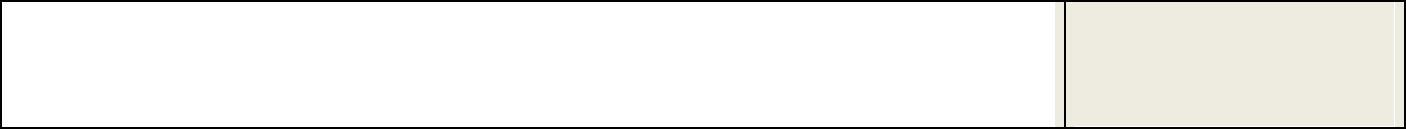 Площадь территории для Объект рекреационного назначения 	размещения объекта рекреационного назначения не менее, га 4.4.3. 	Парк  -  озелененная  территория  многофункционального  или специализированного  направления  рекреационной  деятельности  с  развитой системой  благоустройства,  предназначенная  для  периодического  массового отдыха населения.  На территории парка разрешается строительство зданий для обслуживания посетителей  и  эксплуатации  парка,  высота  которых  не  превышает  8  метров; высота  парковых  сооружений  -  аттракционов  -  не  ограничивается.  Площадь застройки не должна превышать 7 процентов территории парка.  4.4.4. 	Соотношение  элементов  территории  парка  следует  принимать  по таблице 4.19.  Таблица 4.19 Объект	Элементы территории (% от общей площади)нормирования 	 Территории зеленых Аллеи, дорожки, Сооружения  застройка насаждений и водоемов 	площадки парк 65 - 70 28 - 25  - 54.4.5.  Функциональная  организация  территории  многофункционального парка  включает  следующие  зоны  с  преобладающим  видом  использования: массовых,  культурно-просветительских  мероприятий,  физкультурно- оздоровительную,  отдыха  детей,  прогулочную,  хозяйственную.  Процентное соотношение зон на территории парка следует принимать согласно таблице 4.20.	 Таблица 4.20	 Функциональные зоны парка Территории парка (% от общей площади парка) Норма площади (кв. м на посетителя) 54 4.4.6. 	Функциональная  и  планировочная  организация  территории специализированного  парка  производится  в  соответствии  с  его  целевым назначением по заданию на проектирование.  4.4.7. 	При проектировании парка жилого района следует обеспечивать его доступность  для жителей района  на расстоянии  не более  1200  м.  Расстояние между жилой застройкой и ближним краем паркового массива следует принимать не менее 30 метров. Соотношение элементов территории парка жилого района принимать по таблице 4.19.  4.4.8. 	Автостоянки для посетителей парка следует размещать за пределами его территории, но не далее 400 метров от входа и проектировать из расчета 5 - 7 машино-мест на 100 единовременных посетителей. Размеры земельных участков автостоянок на одно место следует принимать: для легковых автомобилей - 25 кв. метров, автобусов - 40 кв. метров, для велосипедов - 0,9 кв. метра.   указанные размеры не входит площадь подъездов и разделительных полос зеленых  насаждений;  исходя  из  эстетических  и  санитарно-гигиенических требований, автостоянки рекомендуется расчленять на сектора полосами зеленых насаждений.  4.4.9. 	Для  лучшего  использования  парков  в  зимний  период  учреждения круглогодичного  функционирования  (культурно-просветительские,  зрелищные, пункты  проката  и  питания)  следует  размещать  вблизи  основных  входов. Расстояния  между  входами  в  парк  следует  принимать  не  более  500  метров. Площадь хозяйственного двора парка определяется по единовременной нагрузке на парк из расчета 0,2 кв. метра на посетителя.  4.4.10. 	Обязательный перечень элементов комплексного благоустройства на территории  парка  включает:  твердые  виды  покрытия  (плиточное  мощение) основных  дорожек  и  площадок  (кроме  спортивных  и  детских),  элементы сопряжения  поверхностей,  озеленение,  элементы  декоративно-прикладного оформления,  водные  устройства  (водоемы,  фонтаны),  скамьи,  урны  и  малые контейнеры для мусора, ограждение (парка в целом, зон аттракционов, отдельных площадок  или  насаждений),  оборудование  площадок,  уличное  техническое оборудование  (тележки  "Вода",  "Мороженое"),  осветительное  оборудование, оборудование архитектурно-декоративного освещения, носители информации о зоне парка или о парке в целом.  4.4.11. 	Сад  -  озелененная  территория  с  ограниченным  набором  видов рекреационной деятельности, предназначенная преимущественно для прогулок и повседневного тихого отдыха населения, размером, как правило, от 2 до 5 га.  55  Величина территории сада в условиях реконструкции определяется существующей градостроительной ситуацией.	 4.4.12. 	На территории сада допускается возведение зданий, необходимых для  обслуживания  посетителей  и  территории  сада  (кафе,  павильонов, хозяйственных построек), высота которых не должна превышать 6 - 8 метров, а общая площадь застройки - не более 5 процентов территории сада.  4.4.13. 	Соотношение  элементов  территории  городского  сада  следует принимать согласно таблице 4.21. Функциональную направленность организации территории  городского  сада  рекомендуется  принимать  в  соответствии  с назначением  общественных  территорий,  зданий,  комплексов,  объектов,  при которых расположен сад. Во всех случаях на территории сада должна преобладать прогулочная функция.  При  проектировании  микрорайона  озелененные  территории  общего пользования рекомендуется формировать в виде сада микрорайона, обеспечивая его доступность для жителей микрорайона на расстоянии не более 400 метров. Расстояние от автостоянок до сада должно быть не более 100 метров.  Таблица 4.21. Объект	Элементы территории (% от общей площади)нормирования	Территории зеленых	Аллеи, дорожки,	Сооружениянасаждений и водоемов площадки  	и застройки	 Сад 80 - 90 15 - 8  - 24.4.14.   На 	территории муниципального   образования   р.п.   Степное	 формируются  следующие  виды  садов:  сады  отдыха  и  прогулок,  сады  при сооружениях, сады-выставки.	 4.4.15. 	Сад  отдыха  и  прогулок  предназначен  для  организации кратковременного  отдыха  населения.  Допускается  транзитное  пешеходное движение по территории сада.  4.4.16. 	Обязательный перечень элементов комплексного благоустройства на территории сада отдыха и прогулок включает: твердые виды покрытия дорожек в виде  плиточного  мощения,  элементы  сопряжения  поверхностей,  озеленение. Скамьи, урны, уличное техническое оборудование, осветительное оборудование.  4.4.17. 	Рекомендуется  предусматривать  колористическое  решение покрытия,  размещение  водных  устройств,  элементов  декоративно-прикладного оформления,  оборудование  архитектурно-декоративного  освещения, формирование пейзажного характера озеленения.  4.4.18. 	Допускается  предусматривать  размещение  ограждения, некапитальных нестационарных сооружений питания (летние кафе).  4.4.19. 	Сады  при  зданиях  и  сооружениях  формируются  у  зданий общественных  организаций,  зрелищных  учреждений  и  других  зданий  и сооружений общественного назначения. Планировочная структура сада должна обеспечивать  рациональные  подходы  к  объекту  и  быструю  эвакуацию посетителей.  56  4.4.20. 	При  озеленении  рекомендуется  применять  различные  приемы озеленения  и  цветочного  оформления  в  зависимости  от  функционального назначения зданий и сооружений: партерные (репрезентативный, парадный сад), интерьерные  -  с  площадками  отдыха,  кулисами,  беседками,  ландшафтными цветниками.  4.4.21. 	Сад-выставка  (скульптуры,  цветов,  произведений  декоративно-прикладного искусства  и др.)  -  экспозиционная  территория,  действующая как самостоятельный  объект  или  как  часть  городского  парка.  Планировочная организация сада-выставки должна быть направлена на выгодное представление экспозиции и создание удобного движения при ее осмотре.  4.4.22. 	Бульвар - озелененная территория линейной формы, расположенная, как правило, вдоль улиц и рек, предназначенная для транзитного пешеходного движения, прогулок, повседневного отдыха. Минимальное соотношение ширины   длины бульвара следует принимать не менее 1:3.  Бульвары  и  пешеходные  аллеи  следует  предусматривать  в  направлении массовых  потоков  пешеходного  движения.  Размещение  бульвара,  его протяженность и ширину, а также место в поперечном профиле улицы следует определять  с  учетом  архитектурно-планировочного  решения  улицы  и  ее застройки.  На  бульварах  и  пешеходных  аллеях  следует  предусматривать площадки для отдыха. 4.4.23. 	Ширину бульваров с одной продольной пешеходной аллеей следует принимать (не менее, размещаемых):  по оси улиц - 18 метров; с одной стороны улицы между проезжей частью  застройкой - 10 метров.4.4.24. 	При  ширине  бульвара  менее  20  метров,  как  правило,  следует предусматривать устройство одной аллеи шириной 3 - 6 метров, на бульварах шириной более 20 метров следует устраивать дополнительно к основной аллее дорожки  шириной  1,5  -  3  метров,  на  бульварах  шириной  более  30  метров возможно  размещение  объектов  рекреационного  обслуживания  (павильоны, кафе), детских игровых площадок, велодорожек.  Высота застройки не должна превышать 6 метров.  4.4.25. 	Система входов на бульвар устраивается по длинным его сторонам с шагом не более 250 метров, а на улицах с интенсивным движением - в увязке с пешеходными переходами. Вдоль жилых улиц следует проектировать бульварные полосы шириной от 10 до 15 метров.  Соотношение элементов территории бульвара следует принимать согласно таблице 4.22 в зависимости от его ширины.  Таблица 4.22 бъект	Элементы территории (% от общей площади)ормирования	Территории	ллеи,	ооружения изеленых насаждений и водоемов орожки, лощадки астройка Бульвар шириной: 57 4.4.26. 	Обязательный перечень элементов комплексного благоустройства на территории бульваров включает: твердые виды покрытия дорожек и площадок, элементы  сопряжения  поверхностей,  озеленение,  скамьи,  урны,  осветительное оборудование, оборудование архитектурно-декоративного освещения.  4.4.27. 	Покрытие дорожек рекомендуется проектировать преимущественно   виде плиточного мощения.  4.4.28. 	При озеленении бульваров рекомендуется предусматривать полосы насаждений,  изолирующих  внутренние  территории  бульвара  от  улиц,  перед крупными общественными зданиями - широкие видовые разрывы с установкой фонтанов и разбивкой цветников, на бульварах вдоль набережных рекомендуется устраивать площадки отдыха, обращенные к водному зеркалу.  4.4.29. 	Сквер - компактная озелененная территория, предназначенная для повседневного  кратковременного  отдыха  и  транзитного  пешеходного передвижения населения, размером, как правило, от 0,15 до 2,0 га.  4.4.30. 	На  территории  сквера  запрещается  размещение  застройки. Соотношение элементов территории сквера следует принимать по таблице 4.23. Расстояние от автостоянок до сквера не должно превышать 100 метров.  Таблица 4.23 Объект нормирования Скверы: на городских улицах и площадях  жилых  районах,  на  жилых улицах, между домами,  перед отдельными зданиями Элементы территории (% от общей площади) Территории Аллеи, дорожки, зеленых площадки, малые	 насаждений и формы водоемов 70 - 75 40 - 25 70 - 80 30 - 20 4.4.31. 	При  озеленении  скверов  рекомендуется  использовать  приемы зрительного расширения озеленяемого пространства.  4.4.32. 	Для  бульваров  и  скверов  рекомендуется  предусматривать колористическое  решение  покрытия  -  плиточного  мощения,  размещение элементов декоративно-прикладного оформления.  4.4.33. 	Объекты  рекреационного  назначения  должны  проектироваться  с учетом  прокладки  пешеходных  маршрутов  для  инвалидов  и  маломобильных групп населения.  При наличии на территории или участке подземных и надземных переходов их следует оборудовать пандусами или подъемными устройствами, если нельзя организовать для маломобильных групп населения наземный проход.  58  Уклоны пешеходных дорожек и тротуаров, которые предназначаются для пользования  инвалидами  на  креслах-колясках  и  престарелых,  не  должны превышать: продольный - 5%, поперечный - 1%. В случаях, когда по условиям рельефа  невозможно  обеспечить  указанные  пределы,  допускается  увеличивать продольный уклон до 10% на протяжении не более 12 м пути с устройством горизонтальных промежуточных площадок вдоль спуска.	 4.5. Расчетные показатели, устанавливаемые для объектов регионального значения в области энергетики и инженерной	 инфраструктуры 4.5.1. 	Проекты  электрических  сетей  должны  удовлетворять  требованиям Правил  устройства  электроустановок  (ПУЭ),  Инструкции  по  проектированию городских  электрических  сетей  РД  34.20.185-94  (с  дополн.  1999), соответствующих строительных норм и правил (СНиП и СН).  Основные  решения  по  электроснабжению  потребителей  муниципального образования разрабатываются в концепции развития и реконструкции городского поселения,  генеральном  плане  Степновского  муниципального  образования, проекте планировки и схеме развития электрических сетей городского поселения.  Городские электрические сети должны выполняться комплексно, с увязкой между собой электроснабжающих сетей 35 кВ и выше и распределительных сетей  - 20 кВ, с учетом всех потребителей городского поселения и прилегающих к нему районов. Электрические сети должны выполняться с учетом обеспечения наибольшей  экономичности,  требуемой  надежности  электроснабжения, соблюдения  установленных  норм  качества  электроэнергии.  При  этом рекомендуется предусматривать совместное использование отдельных элементов системы электроснабжения для питания различных потребителей независимо от их ведомственной принадлежности.  При  реконструкции  действующих  сетей  необходимо  максимально использовать существующие электросетевые сооружения.  4.5.2. 	Показатели по электроснабжению приведены в таблице 4.24.  59  Таблица 4.24 Показатель Единица измерения	 Значение показателя	  Электропотребление одного    человека в год, жилые помещения, оборудованные    стационарными электроплитами: киловатт-часов  Использование максимума    электрической нагрузки одного   человека в год, жилые помещения, оборудованные    4.5.3. 	При развитии систем электроснабжения электрические сети следует проектировать с учетом перехода на более высокие классы среднего напряжения  (с 6 - 10 кВ на 20 - 35 кВ).  Выбор  системы  напряжений  распределения  электроэнергии  должен осуществляться с учетом анализа роста перспективных электрических нагрузок.  4.5.4. 	До разработки схемы перспективного развития электрических сетей напряжением 35 - 200 и 6 - 10 кВ вопрос перевода сетей среднего напряжения на более высокий класс напряжений должен решаться при подготовке проектной документации  на  объекты  электроснабжения  на  основе  соответствующего технико-экономического обоснования.  4.5.5. 	Воздушные линии (ВЛ) электропередачи 35 - 220 кВ в р.п. Степное должны размещаться в отведенных для них коридорах, как правило, за пределами селитебной территории.  4.5.6. 	При  проектировании  электроснабжения  необходимо  учитывать требования  к  обеспечению  его  надежности  в  соответствии  с  категорией проектируемых территорий.  4.5.7. 	К  первой  категории  относятся  электроприемники,  перерыв электроснабжения которых может повлечь за собой опасность для жизни людей, нарушение функционирования особо важных элементов хозяйства.   электроприемникам первой категории относятся:  а)  электроприемники  операционных  и  родильных  блоков, противопожарных  устройств  и  охранной  сигнализации,  эвакуационного освещения и больничных лифтов;	 60  б)  котельные,  являющиеся  единственным  источником  тепла  системы теплоснабжения, обеспечивающие потребителей первой категории, не имеющих индивидуальных резервных источников тепла; в)  электродвигатели  сетевых  и  подпиточных  насосов  котельных  второй категории с водогрейными котлами единичной производительностью более 10 Гкал/ч; г) электродвигатели подкачивающих и смесительных насосов в насосных, дренажных насосов дюкеров тепловых сетей;	 д)  электроприемники  противопожарных  устройств  (пожарные  насосы, системы подпора воздуха, дымоудаления, пожарной сигнализации и оповещения  пожаре), эвакуационное и аварийное освещение; е) музеи и выставки федеративного значения; ж) электроприемники противопожарных устройств и охранной сигнализации универсамов, торговых центров и магазинов с торговой площадью	 более 2000 м2  , а также столовых, кафе и ресторанов с числом посадочных мест свыше 500; з) городской ЦП (РП) с суммарной нагрузкой более 10000 кВ·  А  .	 4.5.8.  Ко  второй  категории  относятся  электроприемники,  перерыв электроснабжения  которых  приводит  к  нарушению  нормальной  деятельности значительного числа жителей.	  электроприемникам второй категории относятся:	 а) жилые дома с электроплитами за исключением одно-восьмиквартирных домов;	 б) общежития вместимостью 50 человек и более; в) здания учреждений высотой до 16 этажей с количеством работающих от	 50 до 2000 человек; г) детские учреждения;	 д) медицинские учреждения, аптеки; е) крытые зрелищные и спортивные предприятия с количеством мест в зале	 от 300 до 800; ж)  открытые  спортивные  сооружения  с  искусственным  освещением  с количеством мест 5000 и более или при наличии 20 рядов и более;	 з) предприятия общественного питания с количеством посадочных мест от	 100 до 500; и) магазины с торговой площадью от 250 до 2000 м2  ; к) комбинаты бытового обслуживания, хозяйственные блоки и ателье с	 количеством  рабочих  мест  более  50,  салоны-парикмахерские  с  количеством рабочих мест свыше 15; л) объединенные хозяйственно-питьевые и производственные водопроводы городов  и  поселков  с  числом  жителей  от  5  до  50  тыс.  чел.  включительно; канализационные  насосные  станции  и  очистные  сооружения  канализации, допускающие перерывы в работе, вызванные нарушениями электроснабжения,	 61  которые могут устраняться путем оперативных переключений в электрической сети; м) учебные заведения с количеством учащихся от 200 до 1000 чел.; н) музеи и выставки местного значения;	 о) гостиницы высотой до 16 этажей с количеством мест от 200 до 1000; п) библиотеки и архивы с фондом от 100 тыс. до 1000 тыс. единиц	 хранения; р) ЭВМ вычислительных центров, отделов и лабораторий; электроприемники установок тепловых сетей - запорной арматуры при телеуправлении, подкачивающих смесителей, циркуляционных насосных систем отопления и вентиляции, насосов для зарядки и разрядки баков аккумуляторов, баков  аккумуляторов  для  подпитки  тепловых  сетей  в  открытых  системах теплоснабжения, подпиточных насосов в узлах рассечки, тепловых пунктов;	  диспетчерские  пункты  городского  поселения,  районов  электрических сетей. 4.5.9. 	К третьей категории относятся все остальные электроприемники, не подходящие под определение первой и второй категории.  4.5.10. 	К особой группе относятся электроприемники, бесперебойная работа которых  необходима  для  безаварийной  остановки  производства  с  целью предотвращения  угрозы  жизни  людей,  взрывов,  пожаров  и  повреждения дорогостоящего основного оборудования.  4.5.11. 	Перечень  основных  электроприемников  потребителей  с  их категорированием по надежности электроснабжения определяется в соответствии  с 	требованиями  РД  34.20.185-94  (СО  153-34.20.185-94)  Инструкция  по проектированию электрических сетей.  4.5.12. 	Проектирование  электроснабжения  по  условиям  обеспечения необходимой  надежности  выполняется  применительно  к  основной  массе электроприемников проектируемой территории.  При  наличии  на  них  отдельных  электроприемников  более  высокой категории  или  особой  группы  первой  категории  проектирование электроснабжения обеспечивается необходимыми мерами по созданию требуемой надежности электроснабжения этих электроприемников.  4.5.13. 	При  проектировании  нового  строительства,  расширения, реконструкции и технического перевооружения сетевых объектов необходимо:   обеспечить  сетевое  резервирование  в  качестве  схемного  решения повышения надежности электроснабжения;   обеспечить  сетевым  резервированием  должны  все  подстанции напряжением 35 - 220 кВ;   сформировать  систему  электроснабжения  потребителей  из  условия однократного сетевого резервирования;   для  особой  группы  электроприемников  необходимо  предусмотреть резервный (автономный) источник питания, который устанавливает потребитель.  4.5.14. 	В  качестве  основных  линий  в  сетях  35  -  220  кВ  следует проектировать воздушные взаимно резервируемые линии электропередачи 35 -  62  220 кВ с автоматическим вводом резервного питания от разных подстанций или разных шин одной подстанции, имеющей двухстороннее независимое питание.	 4.5.15. 	Проектирование  электрических  сетей  должно  выполняться комплексно с увязкой между собой электроснабжающих сетей 35 - 110 кВ и выше   распределительных сетей 6 - 20 кВ с учетом всех потребителей Степновского муниципального образования.  При  этом  рекомендуется  предусматривать  совместное  использование отдельных  элементов  системы  электроснабжения  для  питания  различных потребителей независимо от их ведомственной принадлежности.  4.5.16. 	Основным принципом построения сетей с воздушными линиями 6 - 20 кВ при проектировании следует принимать магистральный принцип.  4.5.17. 	Линии электропередачи, входящие в общие энергетические системы, не  допускается  размещать  на  территории  производственных  зон,  а  также  на территории производственных зон сельскохозяйственных предприятий.  4.5.18. 	Воздушные линии электропередачи напряжением 110  - 220 кВ и выше рекомендуется размещать за пределами жилой застройки.  4.5.19. 	Проектируемые линии электропередачи напряжением 110 - 220 кВ и выше к понизительным электроподстанциям глубокого ввода в пределах жилой застройки  следует  предусматривать  кабельными  линиями  по  согласованию  с электроснабжающей организацией.  4.5.20. Существующие  воздушные  линии  электропередачи  напряжением 110  кВ  и  выше  рекомендуется  предусматривать  к  выносу  за  пределы  жилой застройки или замену воздушных линий кабельными.  Линии электропередачи напряжением до 10 кВ на территории жилой зоны в застройке  зданиями  4  этажа  и  выше  должны  выполняться  кабельными,  а  в застройке зданиями 3 этажа и ниже - воздушными.  4.5.21. 	Схемы  электрических  сетей  6  -  20  кВ  следует  проектировать  с соблюдением  условий  обеспечения  требуемой  надежности  электроснабжения (двухлучевыми,  петлевыми и  др.).  Выбор  схемы  электрических  сетей  следует осуществлять на основании технико-экономического обоснования.  4.5.22. 	В  целях  защиты  населения  от  воздействия  электрического  поля, создаваемого  воздушными  линиями  электропередачи  (ВЛ),  устанавливаются санитарные разрывы - территория вдоль трассы высоковольтной линии, в которой напряженность электрического поля превышает 1 кВ/м.  4.5.23. 	Для  вновь  проектируемых  ВЛ,  а  также  зданий  и  сооружений, допускается  принимать  границы  санитарных  разрывов  вдоль  трассы  ВЛ  с горизонтальным расположением проводов и без средств снижения напряженности электрического  поля  по  обе  стороны  от  нее  на  следующих  расстояниях  от проекции на землю крайних фазных проводов в направлении, перпендикулярном ВЛ:   20 м - для ВЛ напряжением 330 кВ; -30 м - для ВЛ напряжением 500 кВ; - 40 м - для ВЛ напряжением 750 кВ; - 55 м - для ВЛ напряжением 1150 кВ.  63  При вводе объекта в эксплуатацию и в процессе эксплуатации санитарный разрыв  должен  быть  скорректирован  по  результатам  инструментальных измерений. 4.5.24. Для ВЛ также устанавливаются охранные зоны:	  участки  земли  и  пространства  вдоль  ВЛ,  заключенные  между вертикальными  плоскостями,  проходящими  через  параллельные  прямые, отстоящие от крайних проводов (при отсутствии отклонения опор от вертикали) на расстоянии:   2 м - для ВЛ напряжением до 1 кВ;   10 м - для ВЛ напряжением от 1 до 20 кВ;   15 м - для ВЛ напряжением 35 кВ;   20 м - для ВЛ напряжением 110 кВ;   25 м - для ВЛ напряжением 150, 220 кВ;   30 м - для ВЛ напряжением 330, 400, 500 кВ;   40 м - для ВЛ напряжением 750 кВ;   30 м - для ВЛ напряжением 800 кВ (постоянный ток);   55 м - для ВЛ напряжением 1150 кВ;   зоны вдоль переходов ВЛ через водоемы (реки, каналы, озера и др.) в виде воздушного пространства над водой вертикальными плоскостями, отстоящими по обе стороны линии от крайних проводов (при отсутствии отклонения опор от вертикали) для судоходных водоемов на расстоянии 100 м, для несудоходных - на расстоянии,  предусмотренном  для  установления  охранных  зон  вдоль  ВЛ, проходящих по суше.  4.5.25. 	Над  подземными  кабельными  линиями  в  соответствии  с действующими правилами охраны электрических сетей должны устанавливаться охранные зоны в размере площадки над кабелями:   для кабельных линий выше 1 кВ по 1 м с каждой стороны от крайних кабелей;   для кабельных линий до 1 кВ по 1 м с каждой стороны от крайних кабелей, при прохождении кабельных линий в поселении под тротуарами - на 0,6 м в сторону зданий сооружений и на 1 м в сторону проезжей части улицы.  4.5.26. 	Для  подводных  кабельных  линий  выше  1  кВ  должна  быть установлена охранная зона, определяемая параллельными прямыми на расстоянии 100 м от крайних кабелей.  4.5.26. 	Охранные  зоны  кабельных  линий  используются  с  соблюдением требований правил охраны электрических сетей.  Охранные зоны кабельных линий, проложенных в земле в незастроенной местности,  должны  быть  обозначены  информационными  знаками. Информационные знаки следует устанавливать не реже чем через 500 м, а также в местах изменения направления кабельных линий.  4.5.27. Понизительные подстанции с трансформаторами мощностью 16 тыс. кВа и выше, распределительные устройства и пункты перехода воздушных линий   кабельные,  размещаемые  на  территории  жилой  застройки,  следует предусматривать закрытого типа.  64  Закрытые подстанции могут размещаться в отдельно стоящих зданиях, быть встроенными и пристроенными.	 4.5.28. 	В  общественных  зданиях  разрешается  размещать  встроенные  и пристроенные  трансформаторные  подстанции,  в  том  числе  комплектные трансформаторные  подстанции,  при  условии  соблюдения  требований  ПУЭ, соответствующих санитарных и противопожарных норм, требований СП 31-110- 2003  «Проектирование  и  монтаж  электроустановок  жилых  и  общественных зданий».  Не  допускается  сооружение  встроенных  и  пристроенных  подстанций  в жилых  зданиях  (квартирных  домах  и  общежитиях),  спальных  корпусах больничных  учреждений,  учреждений  социального  обеспечения,  а  также  в учреждениях для матерей и детей, в общеобразовательных школах и учреждениях по  воспитанию  детей,  в  учебных  заведениях  по  подготовке  и  повышению квалификации  рабочих  и  других  работников,  средних  специальных  учебных заведениях и т. п.  4.5.29. 	В  жилых  зданиях  размещение  встроенных  и  пристроенных подстанций  разрешается  только  с  использованием  сухих  или  заполненных негорючим, экологически безопасным, жидким диэлектриком трансформаторов и при  условии  соблюдения  требований  санитарных  норм  по  уровням  звукового давления,  вибрации,  воздействию  электрических  и  магнитных  полей  вне помещений подстанции.  4.5.30. 	Размещение новых подстанций открытого типа в районах массового жилищного строительства и в существующих жилых районах запрещается.  4.5.31. 	На  существующих  подстанциях  открытого  типа  следует осуществлять  шумозащитные  мероприятия,  обеспечивающие  снижение  уровня шума в жилых и культурно-бытовых зданиях до нормативного, и мероприятия по защите населения от электромагнитного влияния.  4.5.32. 	Размещение  трансформаторных  подстанций  на  производственной территории, а также выбор типа, мощности и других характеристик подстанций следует  проектировать  при  соответствующей  инженерной  подготовке  (в зависимости  от  местных  условий)  в  соответствии  с  требованиями  ПУЭ, требованиями  экологической  и  пожарной  безопасности  с  учетом  значений  и характера  электрических  нагрузок,  архитектурно-строительных  и эксплуатационных требований, условий окружающей среды.  4.5.33. 	Для  электроподстанций  размер  санитарно-защитной  зоны устанавливается  в  зависимости  от  типа  (открытые,  закрытые),  мощности  на основании расчетов физического воздействия на атмосферный воздух, а также результатов натурных измерений.  4.5.34. 	При размещении отдельно стоящих распределительных пунктов и трансформаторных  подстанций  напряжением  6  -  20  кВ  при  числе трансформаторов не более двух мощностью каждого до 1000 кВ А и выполнении мер по шумозащите расстояние от них до окон жилых и общественных зданий следует  принимать  не  менее  10  м,  а  до  зданий  лечебно-профилактических учреждений - не менее 25 м.  65  4.5.35. 	На подходах к подстанции и распределительным пунктам следует предусматривать технические полосы для ввода и вывода кабельных и воздушных линий. Размеры земельных участков для пунктов перехода воздушных линий в кабельные следует принимать не более 0,1 га.  4.5.36. 	Территория подстанции должна быть ограждена внешним забором. Заборы  могут  не  предусматриваться  для  закрытых  подстанций  при  условии установки отбойных тумб в местах возможного наезда транспорта.  4.5.37. 	Расстояния от подстанций и распределительных пунктов до жилых, общественных и производственных зданий и сооружений следует принимать в соответствии  с  ПУЭ  и  в  соответствии  с  требованиями  СНиП  II-89-80* «Генеральные  планы  промышленных  предприятий»  и  СНиП  2.07.01-89* «Градостроительство. Планировка и застройка городских и сельских поселений».  4.5.38. 	Проектирование и строительство новых, реконструкцию и развитие действующих  газораспределительных  систем  осуществляют  в  соответствии  со схемами  газоснабжения,  разработанными  в  составе  федеральной, межрегиональных и региональных программ газификации Саратовской области в целях обеспечения предусматриваемого этими программами уровня газификации жилищно-коммунального  хозяйства,  промышленных  и  иных  организаций. Нормативной базой для проектирования газоснабжения являются СНиП 42-01-  2002 и СНиП 2.05.06-85 (2000).  Газораспределительная  система  должна  обеспечивать  подачу  газа потребителям в необходимом объеме и требуемых параметров.  4.5.39. 	По  рабочему  давлению  транспортируемого  газа  газопроводы подразделяются на газопроводы высокого давления I и II категорий, среднего давления и низкого давления в соответствии с таблицей 4.24.  Таблица 4.24	 Классификация Вид Рабочее давление в газопроводов по давлению Высокого  I категории II категории Среднего Низкого транспортируемого 	газопроводе, МПа газа природный свыше 0,6 до 1,2 включительно СУГ свыше 0,6 до 1,6 включительно природный и СУГ свыше 0,3 до 0,6 включительно  " -свыше 0,005 до 0,3 включительно  " -до 0,005 включительно 4.5.40.  Давление  газа  во  внутренних  газопроводах  и  перед газоиспользующими  установками  должно  соответствовать  давлению, необходимому для устойчивой работы этих установок, указанному в технических паспортах  заводов-изготовителей,  но  не  должно  превышать  значений, приведенных в таблице 4.25.	 66  Таблица 4.25 Потребители газа Давление газа, МПа   Административные здания  	0,005   Котельные: пристроенные,  встроенные и  крышные  жилых 	0,005 зданий Газоснабжение жилых зданий дополнительно регламентируется СНиП 31-01-2003, СНиП 31-02-2001, СП 31-106-2002, СП 41-108-2004.	 При отсутствии возможности или целесообразности присоединения новых и реконструируемых  многоквартирных  жилых  домов  к  централизованной  или автономной  системе  теплоснабжения  в  квартирах  и  встроенных  помещениях общественного назначения, кроме помещений детских и лечебных учреждений, допускается  предусматривать  индивидуальные  системы  теплоснабжения  с теплогенераторами  на  природном  газе  с  закрытыми  камерами  сгорания  при условии согласования с органами Роспотребнадзора согласно СанПиН 2.1.2.1002-00. Для  систем  горячего  водоснабжения  допускается  применение теплогенераторов с открытой камерой сгорания в квартирах жилых зданий класса конструктивной пожарной опасности С0,  I, II и III степеней огнестойкости и высотой не более 5 этажей.	 4.5.41.  Для  снижения  и  регулирования  давления  газа  в газораспределительной сети предусматривают газорегуляторные пункты (ГРП) и установки (ГРУ). ГРП следует размещать: отдельно стоящими; пристроенными к газифицируемым производственным зданиям, котельным  общественным зданиям с помещениями производственного характера;	 67  встроенными в одноэтажные газифицируемые производственные здания и котельные  (кроме  помещений,  расположенных  в  подвальных  и  цокольных этажах); на покрытиях газифицируемых производственных зданий I и II степеней огнестойкости класса С0 с негорючим утеплителем; вне  зданий  на  открытых  огражденных  площадках  под  навесом  на территории промышленных предприятий.	 Блочные  газорегуляторные  пункты  (ГРПБ)  следует  размещать  отдельно стоящими. При  размещении  ГРП,  ГРПБ  заводского  изготовления,  шкафных газорегуляторных пунктов (ШРП) необходимо соблюдать требования таблицы	 4.26. Таблица 4.26 Давление газа на	 вводе в Расстояния в свету от отдельно стоящих ГРП, ГРПБ	  отдельно стоящих ШРП по горизонтали (м) до: зданий и 	железнодорожных 	автомобильных 	воздушных линий	 ГРП, 	сооружений 	и трамвайных	 дорог электропередачи ГРПБ, ШРП, МПа путей (до ближайшего	  рельса) (до обочины)	 Требования таблицы 4.26 распространяются также на узлы учета расхода газа,  располагаемые  в  отдельно  стоящих  зданиях  или  в  шкафах  на  отдельно стоящих опорах. Расстояние от отдельно стоящего ШРП при давлении газа на вводе до 0,3 МПа до зданий и сооружений не нормируется.	   стесненных  условиях  разрешается  уменьшение  на  30  процентов расстояний от зданий и сооружений до газорегуляторных пунктов пропускной способностью до 10000 куб. метров/час.	 4.5.42.  При  использовании  для  газоснабжения  поселений газораспределительных  систем  сжиженных  углеводородных  газов  (СУГ) необходимо  руководствоваться  требованиями  к  размещению  резервуарных установок и газонаполнительных станций (ГНС) СУГ, представленными в СНиП	 42-01-2002. Размеры  земельных  участков  газонаполнительных  станций  (ГНС)  в зависимости  от их  производительности  следует  принимать  по  проекту,  но  не более (га) для станций производительностью:	 10 тыс. тонн/год - 6 20 тыс. тонн/год - 7 40 тыс. тонн/год - 8.	 68  Размеры  земельных  участков  газонаполнительных  пунктов  (ГНП)  и промежуточных  складов  баллонов  (ПСБ)  следует  принимать  не  более  0,6  га. Расстояния  от  них  до  зданий  и  сооружений  различного  назначения  следует принимать согласно СНиП 42-01-2002. 4.5.43. Размещение предприятий, зданий и сооружений связи, радиовещания   телевидения,  пожарной  и  охранной  сигнализации,  диспетчеризации  систем инженерного оборудования следует осуществлять в соответствии с требованиями нормативных документов, утвержденных в установленном порядке.  4.5.44. 	К объектам связи уровня жилого района и микрорайона относятся АТС, опорно-усилительные станции, блок-станции и звуковые трансформаторные подстанции  проводного  вещания,  отделения  почтовой  связи  и  технические центры кабельного телевидения. Расчет объектов связи проводится по таблице  4.27.  Таблица 4.27 Наименование объектов 	  Единица измерения Расчетные	 показатели Площадь участка на	 единицу измерения Отделение почтовой 	  	Объект на 6-12  на микрорайон250-600 кв.м. связи  (на микрорайон)     тысяч жителей номеров на 1000 жителей)    тысяч номеров Узловая АТС (из расчета 	   узел на 5 АТС)Объект По расчету 0,3 га на объект Концентратор   	Объект на 1,0-0,3 тысячи номеров По расчету 40-80 кв.м. Опорно-усилительная 	  Объект По расчету 0,1-0,15 га на объект станция (из расчета 20-60   тысяч абонентов)    Блок станция проводного   Объект По расчету 0,05-0,5 га на объект вещания (из расчета 10-30   тысяч абонентов)    Звуковые Объект 1 25-50 кв.м. на объект трансформаторные    подстанции (из расчета на   4-7 тысяч абонентов)    Технический центр Объект  на жилой район0,3-0,5 га на объект кабельного телевидения    Объекты коммунального 	  хозяйства по коммуникаций (общих    коллекторов)  эт. объектПо расчету 120 кв.м. (0,04 -0,05 га) Диспетчерский пункт (из   расчета 1 объект на 5 км.    городских коллекторов)     69 Производственное 	Объект 	По расчету 	500-700 кв.м. (0,25-0,3 внутриквартальных   коллекторов (из расчета 1   объект на каждый район)   4.5.45. Рекомендуемые показатели площадей участков, занятых объектами и линиями  связи  и  общими  коллекторами  на  территории  жилого  района, представлены в таблице 4.28. Таблица 4.28. Наименование	 объектов  Общие коллекторы для подземных коммуникаций Основные параметры зоны охранная   зона  городского коллектора по 5 м в каждую  сторону от  края коллектора. Охранная зона оголовка вентшахты коллектора в радиусе 15 м Вид использования озеленение, проезды, площадки 4.5.46. По требованиям СанПиН 2.2.1/2.1.1.1200-03 установление величины санитарно-защитных зон в местах размещения передающих радиотехнических	 70  объектов  осуществляется  в  соответствии  с  действующими  санитарными правилами  и  нормами  по  электромагнитным  излучениям  радиочастотного диапазона  и  методиками  расчета интенсивности  электромагнитного  излучения радиочастот. Для  зданий  районных  и  узловых  АТС  предусматриваются  ограждения высотой 1,2 метра.	 4.5.47. 	Проектирование  дождевой  канализации  следует  осуществлять  на основании нормативных документов: СНиП 2.04.03-85 (1986), СанПиН 2.1.5.980- 00, Водный кодекс Российской Федерации.  4.5.48. 	Отвод поверхностных вод должен осуществляться со всего бассейна стока  территории  городского  поселения  со  сбросом  из  сети  дождевой канализации в водотоки и водоемы. Не допускается выпуск поверхностного стока   непроточные  водоемы,  в  размываемые  овраги,  в  замкнутые  ложбины, заболоченные территории, в черте населенных пунктов, I пояса зон санитарной охраны и в соответствии с СанПиН 2.1.5.980-00.  4.5.49. 	На  территории  Степновского  муниципального  образования допускается  применение  открытых  водоотводящих  устройств,  на  парковых территориях  с  устройством  мостков  или  труб  на  пересечении  с  дорогами. Минимальный  диаметр  водостоков  принимается  равным  400  миллиметров. Рекомендуется применение открытых водоотводящих устройств в виде кюветных лотков,  сопутствующих  автомагистралям,  и  в  районах  малоэтажного строительства.  4.5.50. 	Система  водоотвода  поверхностных  вод  должна  учитывать возможность приема дренажных вод из сопутствующих дренажей, теплосетей и общих коллекторов подземных коммуникаций. При технической возможности и согласовании с природоохранными организациями возможно использовать эти воды  для  подпитки  декоративных  водоемов  с  подачей  по  отдельно прокладываемому трубопроводу.  4.5.51. 	При  проектировании  канализации  необходимо  рассматривать возможность  объединения  систем  канализации  различных  объектов,  а  также предусматривать  возможность  использования  существующих  сооружений  и интенсификацию их работы на основании технико-экономических расчетов.  4.5.52. 	Проекты  канализации  должны  разрабатываться  одновременно  с проектами водоснабжения с обязательным анализом баланса водопотребления и отведения  сточных  вод.  При  этом  необходимо  рассматривать  возможность использования  очищенных  сточных,  дождевых  вод  для  производственного водоснабжения и орошения.  4.5.53. 	Удельное  среднесуточное  водоотведение  бытовых  сточных  вод следует принимать равным удельному среднесуточному водопотреблению, без учета расхода воды на полив территорий и зеленых насаждений.  4.5.54. Расчетные среднесуточные расходы производственных сточных вод от промышленных  и  сельскохозяйственных  предприятий  следует  определять  на основе технологических данных.  71  Удельное водоотведение в неканализованных районах следует принимать 25 л/сутки на одного жителя. 4.5.55. 	Количество  сточных  вод  от  промышленных  предприятий, обслуживающих население, а также неучтенные расходы допускается принимать дополнительно  в  размере  5  %  суммарного  среднесуточного  водоотведения населенного пункта.  4.5.56. 	Размещение  систем  канализации  Степновского  муниципального образования,  их  резервных  территорий,  а  также  размещение  очистных сооружений следует производить в соответствии с требованиями СНиП 2.04.03-85 «Канализация.  Наружные  сети  и  сооружения»  и  СанПиН  2.2.1/2.1.1.1.1200-03 «Санитарно-защитные  зоны  и  санитарная  классификация  предприятий, сооружений и иных объектов».  4.5.57. 	Канализование  населенных  пунктов  следует  предусматривать  по системам:  раздельной  -  полной  или  неполной,  полураздельной,  а  также комбинированной.  4.5.58. 	Отведение  поверхностных  вод  по  открытой  системе  водостоков допускается  при  соответствующем  обосновании  и  согласовании  с  органами Федеральной службы Роспотребнадзора, по регулированию и охране вод, охраны рыбных запасов.  4.5.59. 	Выбор  системы  канализации  следует  производить  с  учетом требований  к  очистке  поверхностных  сточных  вод,  климатических  условий, рельефа местности и других факторов.  4.5.60. 	Минимальные уклоны трубопроводов для всех систем канализации следует принимать:   0,008 - для труб диаметром 150 мм; 0,007 - для труб диаметром 200 мм. зависимости от местных условий при соответствующем обосновании для отдельных участков сети допускается принимать уклоны:   0,007 - для труб диаметром 150 мм; 0,005 - для труб диаметром 200 мм.Уклон присоединения от дождеприемников следует принимать 0,02.  4.5.61. 	Протяженность канализационной сети и районных коллекторов при проектировании новых районных канализационных систем следует принимать из расчета 20 п. м сетей на 1000 кв. м жилой застройки.  4.5.62. 	На пересечении канализационных сетей с водоемами и водотоками следует предусматривать дюкеры не менее чем в две рабочие линии.  Проекты дюкеров через водные объекты, используемые для хозяйственно- питьевого водоснабжения, должны быть согласованы с органами Федеральной службы  Роспотребнадзора  и  Федеральной  службы  по  ветеринарному  и фитосанитарному надзору.  4.5.63. 	При  пересечении  оврагов  допускается  предусматривать  дюкеры  в одну линию.  Прием  сточных  вод  от  неканализованных  районов  следует  осуществлять через сливные станции.  72  Сливные  станции  следует  проектировать  вблизи  канализационного коллектора  диаметром  не  менее  400  мм,  при  этом  количество  сточных  вод, поступающих от сливной станции, не должно превышать 20 % общего расчетного расхода по коллектору. 4.5.64. 	Санитарно-защитные зоны от сливных станций следует принимать не менее 300 м.  Планировочные отметки площадок канализационных сооружений и насосных станций, размещаемых на прибрежных участках водотоков и водоемов, следует принимать не менее чем на 0,5 м выше максимального горизонта паводковых вод  с обеспеченностью  3  %  с  учетом  ветрового  нагона  воды  и  высоты  наката ветровой волны.  4.5.65. 	Размеры  земельных  участков  для  размещения  колодцев канализационных  коллекторов  должны  быть  не  более  3  x  3  м,  камер переключения и запорной арматуры - не более 10 x 10 м.  4.5.66. 	Не  допускается  размещение  вновь  устраиваемых  канализационных колодцев (в том числе и на существующих канализационных сетях) на проезжей части.  4.5.67. 	Площадку очистных сооружений сточных вод следует располагать с подветренной  стороны  для  ветров  преобладающего  в  теплый  период  года направления по отношению к жилой застройке и населенного пункта, ниже по течению водотока.  Очистные сооружения производственной и дождевой канализации следует, как правило, размещать на территории промышленных предприятий.  4.5.68. 	Размеры земельных участков для очистных сооружений канализации следует принимать не более указанных в таблице 4.29.  Таблица 4.29 Размеры земельных участков, га Производительность очистных  сооружений канализации, тыс. очистных	 биологических прудов	 м3/сутки иловых сооружений площадок глубокой очистки	 сточных вод 73  4.5.69. 	Размеры  земельных  участков  очистных  сооружений производительностью свыше 280 тыс. м3/сутки следует принимать по проектам, разработанным  при  согласовании  с  органами  Федеральной  службы Роспотребнадзора.  4.5.70. 	Санитарно-защитные  зоны  (далее  СЗЗ)  для  канализационных очистных сооружений следует принимать в соответствии с требованиями СанПиН 2.2.1/2.1.1.1.1200-03  «Санитарно-защитные  зоны  и  санитарная  классификация предприятий, сооружений и иных объектов» по таблице 4.30.  Таблица 4.30 Расстояние, м, при расчетной	 производительности очистных сооружений,	 Сооружения для очистки сточных вод  До 0,2  	тыс. м3/сутки	 более 0,2	   	более 5,0 	более 50,0	 до 5,0	 до 50,0	 до 280	 асосные станции    аварийно-1520  20 30 егулирующие  резервуары,   локальные чистные сооружения   ооружения  для  механической и150 200  400 500 акже иловые площадки  ооружения  для  механической и100 150  300 400 иологической  очистки с ермомеханической  обработкой  осадка  в акрытых помещениях   оля: иологические пруды   200 200  300 300 4.5.71.  Для  полей  фильтрации  площадью  до  0,5  га,  для  полей  орошения коммунального  типа  площадью  до  1,0  га,  для  сооружений  механической  и биологической очистки сточных вод производительностью до 50 м3/сутки СЗЗ следует принимать размером 100 м. Для полей подземной фильтрации пропускной способностью до 15 м3/сутки СЗЗ следует принимать размером 50 м.	 Размер СЗЗ от сливных станций следует принимать 300 м.	 СЗЗ  от  очистных  сооружений  поверхностного  стока  открытого  типа  до жилой территории следует принимать 100 м, закрытого типа - 50 м.	 4.5.72.  От  очистных  сооружений  и  насосных  станций производственной канализации, не расположенных на территории промышленных предприятий, как при самостоятельной очистке и перекачке производственных сточных вод, так и при совместной их очистке с бытовыми, размеры СЗЗ следует принимать такими же, как для производств, от которых поступают сточные воды, но не менее	 74  указанных в таблице 4.31. Таблица 4.31 Классы опасности промышленных	  	Ориентировочные размеры санитарно-	 объектов, производств и сооружений  защитной зоны	 I II III IV V <*>, м 1000 500 300 100 50 4.5.73 Теплоснабжение жилой и общественной застройки на территориях городов и сельских населенных пунктов, как правило, следует предусматривать централизованным от ТЭЦ или районных тепловых станций (РТС) при условии соблюдения экологических требований. Возможно  теплоснабжение  отдельных  объектов  от  децентрализованных современных источников теплоснабжения на территориях, где это экономически  технически оправдано и не приводит к нарушению экологических нормативов.	 Выбор  варианта  схемы  теплоснабжения  объекта:  системы централизованного теплоснабжения от котельных, крупных и малых тепловых и атомных  электростанций  (ТЭЦ,  ТЭС,  АЭС)  либо  от  источников децентрализованного теплоснабжения (ДЦТ) - автономных, крышных котельных; от  квартирных  теплогенераторов  производится  путем  технико-экономического сравнения вариантов. Принятая схема теплоснабжения должна обеспечивать: нормативный уровень теплоэнергосбережения;	 нормативный  уровень  надежности,  определяемый  тремя  критериями: вероятностью безотказной работы, готовностью (качеством) теплоснабжения и живучестью; требования экологии; безопасность эксплуатации. 4.5.74.  Перспективные  планы  развития  Степновского  муниципального образования должны учитываться при разработке схем теплоснабжения. При этом расчетные тепловые нагрузки определяются:	 для существующей застройки р.п. Степное и действующих промышленных предприятий - по проектам с уточнением по фактическим тепловым нагрузкам;	 для  намечаемых  к  строительству  промышленных  предприятий  -  по укрупненным  нормам  развития  основного  (профильного)  производства  или проектам аналогичных производств; для намечаемых к застройке жилых районов - по укрупненным показателям плотности  размещения  тепловых  нагрузок  или  по  удельным  тепловым характеристикам зданий и сооружений согласно генеральным планам застройки районов населенного пункта с учетом современных требований к теплозащите	 75  зданий, установленных СНиП 41-01-2003, СНиП 23-02-2003, ТСН 23-305-99 Саратовской области (с изменениями).	 4.5.75. 	При отсутствии схемы теплоснабжения в районах одно-, двухэтажной жилой  застройки  с  плотностью  населения  40  чел./га  и  выше  системы централизованного теплоснабжения допускается предусматривать от котельных на группу общественных и жилых зданий.  4.5.76. 	Проектирование  и  строительство  систем  теплоснабжения  должно учитывать  требования  СНиП  41-01-2003,  СНиП  41-02-2003,  СНиП  2.07.01-89, СНиП II-35-76 (их актуализированных редакций).  4.5.77. 	Размещение  централизованных  источников  теплоснабжения производится  в  коммунально-складских  и  производственных  зонах,  по возможности в центре тепловых нагрузок в соответствии с требованиями СНиП 2.07.01-89, СНиП 41-02-2003, СанПиН 2.2.1/2.1.1.1200-03 (их актуализированных редакций).  4.5.78. 	При  размещении  источников  теплоснабжения  в  жилой  застройке должно быть обеспечено выполнение нормативных требований по уровням шума   вибрации, установленных ГОСТ 12.1.036-81 (2001) для жилых и общественных зданий и СН 2.2.4/2.1.8.562-96.  4.5.79. 	Размеры земельных участков для отдельно стоящих отопительных котельных, располагаемых в районах жилой застройки, следует принимать по таблице 4.32.  Таблица 4.32.	 Теплопроизводительность котельных, Гкал/ч (МВт) до 5 от 5 до 10 (от 6 до 12) свыше 10 до 50 (св. 12 до 58) свыше 50 до 100 (св. 58 до 116) свыше 100 до 200 (св. 116 до 233) свыше 200 до 400 (св. 233 до 466) Примечание: Размеры земельных участков (га) котельных, работающих: на твердом на топливе газомазутном топливе 0,7 0,7 1,0 1,0 2,0 1,5 3,0 2,5 3,7 3,0 4,3 3,5  Размеры земельных участков отопительных котельных, обеспечивающих потребителей горячей водой с непосредственным водозабором, а также котельных, доставка топлива которым предусматривается по железной дороге, следует увеличивать на 20 процентов.   Размещение золошлакоотвалов следует предусматривать вне селитебной территории.  4.5.80.  Размеры  санитарно-защитных  зон  (СЗЗ)  от  источников теплоснабжения  определяются  в  соответствии  с  требованиями  СанПиН 2.2.1/2.1.1.1200-03, исходя из следующих положений. Тепловые электростанции (ТЭС) эквивалентной электрической мощностью 600 мВт и выше, использующие в качестве топлива уголь и мазут, относятся к предприятиям первого класса и должны иметь СЗЗ не менее 1000 метров,	 76  работающие  на  газовом  и  газомазутном  топливе  относятся  к  предприятиям второго класса и должны иметь СЗЗ не менее 500 метров.	 ТЭЦ  и  районные  котельные  тепловой  мощностью  200  Гкал  и  выше, работающие на угольном и мазутном топливе, относятся ко второму классу с СЗЗ не менее 500 метров, работающие на газовом и газомазутном топливе (последний как резервный) относятся к предприятиям третьего класса с СЗЗ не менее 300 метров. Минимальная  СЗЗ  от  золоотвала  ТЭС  должна  составлять  не  менее  300 метров (третий класс) с осуществлением древесно-кустарниковых посадок по его периметру. При  установлении  минимальной  величины  санитарно-защитной  зоны  от всех  типов  котельных  тепловой  мощностью  менее  200  Гкал,  работающих  на твердом, жидком и газообразном топливе, необходимо определение расчетной концентрации в приземном слое и по вертикали с учетом высоты жилых зданий в зоне максимального загрязнения атмосферного воздуха от котельной (10  - 40 высот  трубы  котельной),  а  также  акустических  расчетов.  СЗЗ  при  расчетных значениях  ожидаемого  загрязнения  атмосферного  воздуха  в  пределах  ПДК  в приземном  слое  и  на  различных  высотах  прилегающей  жилой  застройки  не должна  быть  менее  50  метров,  если  по  акустическому  расчету  не  требуется корректировки в сторону ее увеличения. При наличии в зоне максимального загрязнения от котельных жилых домов повышенной этажности высота дымовой трубы должна быть как минимум на 1,5 метра выше конька крыши самого высокого жилого дома.	 4.5.81. 	Водяные  тепловые  сети  надлежит  проектировать,  как  правило, двухтрубными, подающими одновременно  теплоту на отопление, вентиляцию, горячее водоснабжение и технологические нужды.  Многотрубные и однотрубные тепловые сети допускается применять при технико-экономическом обосновании.  4.5.82. 	Подключение  зданий  к  городским  сетям  теплоснабжения  и водопровода осуществляется, как правило, через центральные и индивидуальные тепловые пункты (ЦТП и ИТП).  Системы отопления и вентиляции потребителей должны присоединяться к двухтрубным  водяным  тепловым  сетям  непосредственно  по  зависимой  схеме присоединения.  4.5.83. 	Трассировка  и  выбор  вида,  технологии  прокладки  и  материалов тепловых сетей производится в соответствии с требованиями СНиП 41-02-2003,  СНиП 2.07.01-89 (2000), с использованием СП 41-105-2002, СП 41-106-2004, СП  41-107-2004.  4.5.84. 	При разработке схем теплоснабжения Степновского муниципального образования  необходимо  учитывать  возможность  использования  автономных котельных, правила проектирования которых приведены в СП 41-104-2000.  Для  жилых  зданий  допускается  устройство  пристроенных  и  крышных котельных.  Указанные  котельные  допускается  проектировать  с  применением водогрейных котлов с температурой воды до 115 градусов. При этом тепловая  77  мощность  котельной  не  должна  быть  более  3,0  МВт.  Не  допускается проектирование  пристроенных  котельных,  непосредственно  примыкающих  к жилым  зданиям  со  стороны  входных  подъездов и  участков  стен  с  оконными проемами,  где  расстояние  от  внешней  стены  котельной  до  ближайшего  окна жилого помещения менее 4 метров по горизонтали, а расстояние от перекрытия котельной до ближайшего окна жилого помещения менее 8 метров по вертикали.	 Не  допускается  размещение  крышных  котельных  непосредственно  на перекрытиях  жилых  помещений  (перекрытие  жилого  помещения  не  может служить основанием пола котельной), а также смежно с жилыми помещениями (стена здания, к которому пристраивается крышная котельная, не может служить стеной котельной). Для  общественных,  административных  и  бытовых  зданий  допускается проектирование  встроенных,  пристроенных  и  крышных  котельных  при применении водогрейных котлов с температурой нагрева воды до 115 градусов.	 При  этом  в  котельных,  расположенных  в  подвале,  не  допускается предусматривать котлы, предназначенные для работы на газообразном и жидком топливе с температурой вспышки паров ниже 45 градусов.	 Общая  тепловая  мощность  автономной  котельной  для  общественных, административных зданий не должна превышать:	 3,0 МВт - для крышной и встроенной котельной с котлами на жидком и газообразном топливе; 1,5 МВт - для встроенной котельной с котлами на твердом топливе. Общая тепловая мощность пристроенных котельных не ограничивается.	 Не допускается размещение пристроенных котельных со стороны главного фасада  здания.  Расстояние  от  стены  здания  котельной  до  ближайшего  окна должно быть не менее 4 метров по горизонтали, а от покрытия котельной до ближайшего  окна  -  не  менее  8  метров  по  вертикали.  Такие  котельные  не допускается  размещать  смежно,  под  и  над  помещениями  с  одновременным пребыванием в них более 50 человек.	 Не  допускается  проектирование  крышных,  встроенных  и  пристроенных котельных к зданиям детских дошкольных и школьных учреждений, к лечебным корпусам  больниц  и  поликлиник  с  круглосуточным  пребыванием  больных,  к спальным корпусам санаториев и учреждений отдыха.	 Возможность установки крышной котельной на зданиях любого назначения выше  отметки  26,5  метра  должна  согласовываться  с  местными  органами Государственной противопожарной службы.	  соответствии с СНиП 41-01-2003 поквартирные системы теплоснабжения применяются для отопления, вентиляции и горячего водоснабжения квартир в жилых зданиях, в том числе имеющих встроенные помещения общественного назначения. Для  многоквартирных  жилых  домов  и  встроенных  помещений общественного назначения следует применять теплогенераторы:	 с закрытой (герметичной) камерой сгорания;	 78  с автоматикой безопасности, обеспечивающей прекращение подачи топлива при прекращении подачи электроэнергии, при неисправности цепей защиты, при погасании  пламени  горелки,  при  падении  давления  теплоносителя  ниже предельно  допустимого  значения,  при  достижении  предельно  допустимой температуры теплоносителя, при нарушении дымоудаления;  с температурой теплоносителя до 95 градусов;  с давлением теплоносителя до 1,0 МПа.   квартирах жилых домов высотой до 5 этажей допускается применение теплогенераторов  с  открытой  камерой  сгорания  для  систем  горячего водоснабжения (проточных водонагревателей).	 При  устройстве  в  жилых  многоквартирных  домах  поквартирных  систем теплоснабжения  теплогенераторы  на  газовом  топливе  следует  размещать  в отдельных  нежилых  помещениях,  при  этом  суммарная  тепловая  мощность теплогенераторов, установленных в этом помещении, не должна превышать 100 кВт.  Установку  теплогенераторов  суммарной  тепловой мощностью до 35 кВт допускается предусматривать в кухнях.	 Забор воздуха для горения должен осуществляться:	 для  теплогенераторов  с  закрытыми  камерами  сгорания-воздуховодами  - непосредственно снаружи здания;	 для теплогенераторов с открытыми камерами сгорания - непосредственно из помещений, в которых установлены теплогенераторы.	 Дымоход должен иметь вертикальное направление и не иметь сужений. Запрещается прокладывать дымоходы через жилые помещения.	  коллективному дымоходу могут присоединяться теплогенераторы одного типа  (например,  с  закрытой  камерой  сгорания  с  принудительным дымоудалением), теплопроизводительность которых отличается не более чем на 30  процентов  в  меньшую  сторону  от  теплогенератора  с  наибольшей теплопроизводительностью.  К  одному  коллективному  дымоходу  следует присоединять не более 8 теплогенераторов и не более одного теплогенератора на этаж. Дымоходы  должны  возвышаться  над  основанием  кровли  здания. Допускается  при  согласовании  с  органами  Роспотребнадзора  осуществлять выброс дыма через стену здания, при этом дымоход следует выводить за пределы габаритов лоджий, балконов, террас, веранд и т.п. 4.6. 	Расчетные показатели, устанавливаемые для объектов в области  транспорта, расчетные показатели автомобильных дорог	 4.6.1. Классификацию автомобильных дорог следует применять по таблице	 4.33. 79  Таблица 4.33	 Назначение автомобильной	 дороги	 Дороги  регионального значения Категория дороги	 II III IV Расчетная интенсивность	 движения	 (ед./сутки) свыше 6000до 14000 свыше 2000 до 6000 свыше 200до 2000 4.6.2. При проектировании городского поселения следует предусматривать единую систему транспорта и улично-дорожной сети в увязке с планировочной структурой  поселения  и  прилегающей  к  нему  территории,  обеспечивающую удобные, быстрые и безопасные транспортные связи со всеми функциональными зонами,  с  другими  поселениями  системы  расселения,  объектами, расположенными  в  пригородной  зоне,  объектами  внешнего  транспорта  и автомобильными дорогами общей сети.  4.6.3. 	Затраты  времени  в  Степновском  муниципальном  образовании  на передвижение от мест проживания до мест работы для 90 процентов трудящихся (в один конец) не должны превышать 30 минут.  4.6.4. 	Пропускную  способность  сети  улиц,  дорог  и  транспортных пересечений, число мест хранения автомобилей следует определять, исходя из уровня насыщения автомобильным транспортом на расчетный срок: 300 - 350 легковых автомобилей на 1000 чел., включая 5 - 6 такси и 4 - 5 ведомственных автомобиля, 30 - 40 грузовых автомобилей в зависимости от состава парка. Число мотоциклов и мопедов на 1000 чел. следует принимать 100 - 150 единиц.  4.6.5. Улично-дорожную сеть населенных пунктов следует проектировать в виде непрерывной системы с учетом функционального назначения улиц и дорог, интенсивности  транспортного,  велосипедного  и  пешеходного  движения, архитектурно-планировочной организации территории и характера застройки. В составе улично-дорожной сети следует выделять улицы и дороги магистрального   местного значения, а также главные улицы. Категории улиц и дорог городского поселения следует назначать в соответствии с классификацией, приведенной в таблице 4.34.  Таблица 4.34. атегория дорог и улиц агистральные улицы:  	сновное назначение дорог и улиц  общегородского значения:  80  автомобильные дороги. Пересечения с магистральными улицами и дорогами в одном уровне районного значения: транспортно- пешеходные пешеходно- транспортные Между    жилыми    и    производственными    зонами, общественными    центрами,    выходы    на    другие магистральные улицы и дороги Пешеходная  и  транспортная  связи  (преимущественно общественный  пассажирский  транспорт)  в  пределах планировочного района Улицы и дороги местного значения: улицы в жилой застройке  Транспортная (без пропуска грузового и общественного транспорта)  и  пешеходная  связи  на  территории  жилой зоны   выходы   на   магистральные   улицы   и   дороги регулируемого движения улицы и дороги в Транспортная   связь   преимущественно   легкового   и производственных, в том  грузового   транспорта   в   пределах   зон,   выходы   на 4.6.6. Основные расчетные параметры уличной сети Степновского мунциипального образования следует устанавливать в соответствии с таблицей	 4.35. Таблица 4.35. Категория  Расчет  Ширина  Ширина  Число  Наимень  Наибольш  Ширина дорог и улиц  ная в полосы полос ший ий пешеход скоро  красных  движения  движени  радиус  продольн ной сть  линиях (м) я кривых в  ый уклон  части движе (м) плане (м)  (промилле  тротуара ния (км/ч) ) (м) 81 1 2 3 4 5 6 7 8 Магистральны  улицы:общегородско го значения: Основные 40  10 - 11,5 2,75 2 50 70 1,0 4.6.7. В условиях реконструкции и при организации одностороннего движения транспорта допускается использовать параметры магистральных улиц	 82  районного  значения  для проектирования магистральных  улиц  общегородского значения.	 4.6.8. Для разделения отдельных элементов поперечного профиля улиц и разных направлений движения следует предусматривать разделительные полосы. Ширина разделительных полос принимается по таблице 4.36.	 Таблица 4.36.	 Местоположение	   полосы	 Ширина полосы (м) магистральных улиц  общегородского значения районного значения	 с непрерывным	 	с регулируемым	 движением движением улицы местного	 значения	 (улицы в жилой застройке) Центральная - 4,0- - разделительная    Между основной - 3,0- - проезжей частью и    местными проездами Между проезжей 3,0 3,03,0 2,0 частью и тротуаром   Примечание: при реконструкции ширину полосы между проезжей частью и тротуаром следует принимать	 с учетом границ существующей застройки.  4.6.9. 	В  конце  проезжих  частей  тупиковых  улиц  следует  устраивать  площадки для разворота автомобилей с учетом обеспечения радиуса разворота 12  15 метров. На отстойно-разворотных площадках для автобусов и троллейбусов должен быть обеспечен радиус разворота 15 метров. Использование разворотных площадок для стоянки автомобилей не допускается.	 4.6.10. Для обеспечения подъездов к группам жилых зданий и объектов, а также к отдельным зданиям в кварталах следует предусматривать основные и второстепенные проезды.	 Ширину  проезжих  частей  основных  проездов  следует  принимать  6,0 метров,  второстепенных  проездов  -  5,5  метра;  ширину  тротуаров  следует принимать 1,5 метра. Для  подъезда  к  отдельно  стоящим  трансформаторным  подстанциям, газораспределительным  пунктам,  участкам  школ  и  детских  садов  допускается предусматривать проезды с шириной проезжей части 3,5 метра.	 Тупиковые  проезды  к  отдельно  стоящим  зданиям  должны  быть протяженностью не более 150 метров и заканчиваться разворотными площадками размером в плане 12 x 12 метров или кольцом с радиусом по оси улиц не менее 10 метров. 83  4.6.11. 	Проезжую часть на прямолинейных участках улиц с односторонним движением и шириной до 15 метров, как правило, устраивают с односкатным поперечным профилем.  Проезжую  часть  на  прямолинейных  участках  улиц  всех  категорий  при двустороннем движении транспорта и, как правило, с четным количеством полос,   также на кривых в плане радиусом 800 метров и более для магистральных улиц общегородского значения с непрерывным движением и радиусом 600 метров для магистральных  улиц  с  регулируемым  движением  следует  предусматривать  с двускатным поперечным профилем.  4.6.12. 	На кривых радиусом менее 800 метров для магистральных улиц общегородского  значения  с  непрерывным  движением  и  радиусом  менее  600 метров  для  магистральных  улиц  с  регулируемым  движением  следует предусматривать устройство виражей.  4.6.13. 	Поперечный уклон проезжей части (кроме участков кривых в плане, на  которых  следует  предусматривать  устройство  виражей)  следует  назначать одинаковый по всей ширине проезжей части, равный 20 промилле.  Минимальный  поперечный  уклон  на  магистралях  и  улицах  города принимать 10 промилле, максимальный - 30 промилле.  Поперечные уклоны элементов поперечного сечения улиц принимаются: на тротуарах основной - 20 промилле, минимальный - 5 промилле, максимальный - 30 промилле; на газонах основной - 10 промилле, минимальный - 5 промилле, максимальный - 50 промилле.  4.6.14. 	В  зависимости  от  радиусов  кривых  в  плане  поперечные  уклоны проезжей  части  в  городских  условиях  на  виражах  следует  принимать  от  20 промилле до 40 промилле. Меньшие значения поперечных уклонов на виражах соответствуют большим радиусам кривых, а большие - меньшим.  4.6.15. 	Проезжая  часть  улиц  и  дорог  с  однополосным  и  двухполосным движением транспорта в одном направлении на горизонтальных кривых радиусом до 800 метров должна быть расширена согласно таблице 4.37.  Таблица 4.37 Радиусы кривых, м 700 - 800 500 - 600 400 300 200 150 100 80 60 50 40 Расширение на каждую полосу движения, м 0,2 0,25 0,30 0,35 0,4 0,5 0,7 1,0 1,0 1,2 1,5 84  4.6.16.  Вертикальную  планировку  всех  элементов  поперечного  и продольного профиля улиц и площадей необходимо увязывать с вертикальной планировкой прилегающей территории.	 Радиусы  кривых  в  плане  и  продольные  уклоны  проезжих  частей  улиц следует принимать по таблице 4.38. Таблица 4.38.	 Радиус круговой 150  200  250  300 	400  500  600 -  1000 - кривой, м	1000  2000 Длина переходной кривой, м 60 70 80 90 100  110  120  100 4.6.17. При проектировании улиц должна быть обеспечена видимость по трассе в плане и профиле не менее указанной в таблице 4.39.	 Таблица 4.39 Расстояние видимости, м атегория улиц и магистралей поверхности проезжей части встречного автомобиля Магистральные улицы Общегородского значения: 4.6.18.  Переломы  продольного  профиля  необходимо  сопрягать вертикальными кривыми, радиусы которых следует принимать в зависимости от алгебраической разности уклонов по таблице 4.40. Таблица 4.40 Категория	улиц	илгебраическая	Радиусы	вертикальныхмагистралей	  Магистральные улицы Общегородского значения: Регулируемого движения Районного значения: азность клонов,  и более  и болеекривых, м наименьшие выпуклые 	вогнутые 4000 - 6000  1500 - 2000 2500 1000 4.6.19.  Расстояния  между  двумя  переломами  продольного  профиля  (шаг проектирования)  для  магистральных  улиц  общегородского  значения  следует принимать не менее 200 метров. Расстояния  между  переломами  должны  обеспечивать  возможность размещения на магистральных улицах общегородского значения с непрерывным движением вертикальных кривых и прямой вставки между ними не менее 50 метров. 85  На остальных магистральных улицах выпуклые и вогнутые смежные кривые допускается сопрягать между собой без устройства прямой вставки.	 4.6.20. 	Земляное полотно следует проектировать с учетом категории дороги, типа  дорожной одежды,  высоты насыпи  и глубины  выемки,  свойств  грунтов, используемых в земляном полотне, условий производства работ по возведению полотна,  природных  условий  строительства  и  особенностей  инженерно- геологических  условий  участка  строительства,  опыта  эксплуатации  дорог  в данном районе, исходя из обеспечения требуемых прочности, устойчивости и стабильности  как  самого  земляного  полотна,  так  и  дорожной  одежды  при наименьших  затратах  на  стадиях  строительства  и  эксплуатации,  а  также  при максимальном сохранении ценных земель и наименьшем ущербе окружающей природной среде.  4.6.21. 	Дорожная  одежда  должна  соответствовать  общим  требованиям, предъявляемым  к  дороге  как  транспортному  сооружению.  Эти  требования надлежит  обеспечивать  выбором  конструкции  всей  дорожной  одежды, соответствующих покрытий проезжей части, конструкции сопряжения проезжей части  с  обочинами  и  разделительной  полосой  и  типов  укрепления  обочин, созданием ровной и шероховатой поверхности проезжей части и т.д.  4.6.22. 	По  сопротивлению  нагрузкам  от  автотранспортных  средств  и  по реакции на климатические воздействия дорожные одежды следует подразделять на  одежды  с  жесткими  покрытиями  и  слоями  основания  (жесткие  дорожные одежды) и на одежды с нежесткими покрытиями и слоями основания (нежесткие дорожные одежды).  4.6.23. 	Типы  дорожных  одежд,  основные  виды  покрытий  и  область  их применения приведены в таблице 4.41.  Таблица 4.41.	 Типы Основные Категории армобетонные  сборные, магистральные  улицы  районногоасфальтобетонные значения, местного улицы  и дороги значения:Облегченные  асфальтобетонные, 	магистральные  улицы  районногодегтебетонные, 	из значения, 	улицы  и 	дорогищебня, гравия иместного значения:песка, обработанных промышленных и складскихвяжущими районов, жилые  улицы и86 Переходные  щебеночные иулицы  и  дороги местногогравийные:  из    грунтов значения:  промышленных и  местных  малопрочных складских   районов,   жилые   улицыкаменных материалов, и  проезды,  поселковые  улицы  иобработанных вяжущими  дороги   Низшие 	из 	грунтов, поселковые улицы и дороги укрепленных илиулучшенных добавками 4.6.24. 	Для обеспечения безопасности движения следует предусматривать устройство покрытий с повышенным коэффициентом сцепления на скоростных дорогах, магистральных улицах общегородского значения, мостах и путепроводах независимо  от  плана  и  профиля,  на  улицах  и  дорогах  других  категорий  -  в следующих условиях:  на уклонах свыше 30 промилле; на горизонтальных кривых минимальных радиусов и на подходах к ним на  расстоянии видимости поверхности проезжей части; в пределах пересечений в одном уровне на расстоянии, определяемом  треугольником видимости; на остановочных пунктах общественного транспорта и на подходах к ним;  на левоповоротных съездах пересечений в разных уровнях.  4.6.25. 	Площади в р.п. Степное в зависимости от их назначения следует подразделять согласно таблице 4.42.  Таблица 4.42. Площади	Назначение площадиГлавные 	для  пешеходных  подходов к  зданиям  органоввласти,  общественных  организаций  и проведения народных празднеств дляПриобъектные (у для  подъезда  пассажирского  транспорта иторговых    центров, пунктов  транспорта  и  площадок  для  стоянкиТранспортные идля  распределения   транспортных  потоков попредмостовые   примыкающим улицам  и дорогам, дляразмещения  пересечений  и  примыканий  улиц  и дорог как в одном, так и в разных уровнях Вокзальные     для  подъезда  к  зданиям  и сооружениямвнешнего   транспорта,   для   развязки движениятранспорта  и  пешеходов  в одном    и  разныхуровнях, для    размещения остановочныхпунктов  транспорта  и  площадок  для  стоянки автомобилей Многофункциональных  для  размещения   общественных 	зданий  итранспортных узлов сооружений пригородного  и городскоготранспорта,  подъездов  и  подходов   ним  идля  устройства  пересадки  пассажиров  с   одних видов транспорта на другие     87 Предзаводские для  подходов  к  проходным  предприятий,  для развязки   движения   и   размещения   остановочных пунктов  транспорта  и площадок  для 	стоянкиавтомобилей Рыночные для организации  движения,   размещенияостановочных  пунктов транспорта  и площадокдля стоянки автомобилей 4.6.26. 	Главные площади следует, как правило, размещать в центральном районе  населенного  пункта.  Движение  транспорта  на  главной  площади допускается  преимущественно  для  обслуживания  административных  и общественных сооружений, размещаемых на площади.  4.6.27. 	На  площадях  перед  общественными  зданиями  и  сооружениями пешеходное движение и местное движение транспорта следует отделять (в одном или разном уровнях) от транзитного движения. В зоне местного движения следует предусматривать остановочные пункты общественного пассажирского транспорта   площадки для стоянки автомобилей.  4.6.28. 	Транспортные и предмостовые площади следует проектировать на основе разработанных схем организации движения; размещение на них площадок для стоянки автомобилей не допускается.  Транспортные  и  предмостовые  площади  не  допускается  застраивать зданиями  массового  посещения  и  жилыми  домами  с  подъездами  со  стороны площади.  4.6.29. 	На  вокзальных  площадях  следует  предусматривать  четкое разделение  потоков  прибывающих  и  отбывающих  пассажиров,  а  также безопасные подходы по кратчайшим расстояниям к остановкам пассажирского общественного транспорта и автомобильным стоянкам.  Площади многофункциональных транспортных узлов следует размещать в местах массовой пересадки с одних видов транспорта на другие.  4.6.30. 	Продольные и поперечные уклоны площадей следует принимать не более 30 промилле.  4.6.31. 	Территории  площади,  как  правило,  включают:  проезжую  часть, пешеходную  часть,  участки  и  территории  озеленения.  При  многоуровневой организации пространства площади пешеходную часть рекомендуется частично или полностью совмещать с дневной поверхностью, а в подземном уровне - в зоне внеуличных  пешеходных  переходов  размещать  места  для  парковки  легковых автомобилей,  инженерное  оборудование  и  коммуникации,  погрузочно- разгрузочные площадки, туалеты, площадки с контейнерами для сбора мусора.  4.6.32. 	Обязательный  перечень  благоустройства  на  территории  площади включает: твердые виды покрытия дорожного полотна и тротуаров, элементы сопряжения  поверхностей,  озеленение  вдоль  площади  и  дорог,  ограждения опасных  мест,  осветительное  оборудование,  носители  информации  дорожного движения (дорожные знаки, разметка, светофорные устройства). В зависимости от функционального  назначения  площади  рекомендуется  размещать  следующие дополнительные элементы благоустройства:  88  на  главных  и  приобъектных  площадях  -  произведения  декоративно-прикладного искусства, водные устройства (фонтаны);	 на вокзальных площадях и площадях многофункциональных транспортных узлов  -  остановочные  павильоны,  некапитальные  нестационарные  сооружения мелкорозничной торговли, питания, бытового обслуживания, средства наружной рекламы и информации. 4.6.33. 	Виды  покрытия  пешеходной  части  площади  должны предусматривать  возможность  проезда  автомобилей  специального  назначения (пожарных,  аварийных,  уборочных  и  др.),  временной  парковки  легковых автомобилей.  4.6.34. 	Места возможного проезда и временной парковки автомобилей на пешеходной части площади следует выделять цветом или фактурой покрытия, мобильным озеленением (контейнеры, вазоны), переносными ограждениями. При этом ширина прохода должна обеспечивать пропуск пешеходного потока.  4.6.35. 	При  озеленении  площади  рекомендуется  использовать периметральное озеленение, насаждения в центре площади (сквер или "островок безопасности"),  а  также  совмещение  этих  приемов.  В  условиях  исторической среды  города  или  сложившейся  застройки  рекомендуется  применение компактных и (или) мобильных приемов озеленения.  4.6.36. 	Въезды на территорию микрорайонов и кварталов, а также сквозные проезды в зданиях следует предусматривать на расстоянии не более 300 метров один от другого, а в реконструируемых районах при периметральной застройке - не более 180 метров.  4.6.37. 	На  однополосных  проездах  следует  предусматривать  разъездные площадки шириной 6 метров и длиной 15 метров на расстоянии не более 75 метров одна от другой. В пределах фасадов зданий, имеющих входы, проезды устраиваются шириной 5,5 метра.  4.6.38. 	Для подъезда к отдельно стоящим трансформаторным подстанциям, газораспределительным  пунктам,  участкам  школ  и  детских  садов  допускается предусматривать проезды шириной проезжей части 3,5 метра.  4.6.39. 	Ширину  тротуаров  следует  устанавливать  с  учетом  категории  и назначения улицы и дороги в зависимости от размеров пешеходного движения, а также размещения в пределах тротуаров опор, мачт, деревьев и т.п.; ширину пешеходной части тротуаров следует принимать кратной ширине одной полосы пешеходного движения, равной 0,75 метра.  На  перекрестках,  площадях  и  магистральных  улицах  с  интенсивным движением транспорта и пешеходов следует предусматривать устройство вдоль тротуаров ограждений на протяжении не менее 50 метров в каждую сторону от пешеходных переходов.  4.6.40. 	Система городского массового пассажирского транспорта должна обеспечивать функциональную целостность и взаимосвязанность всех основных структурных  элементов  городской  территории  с  учетом  перспектив  развития городского поселения и региона.  89  При  разработке  проекта  организации  транспортного  обслуживания населения следует обеспечивать быстроту, комфорт и безопасность транспортных передвижений  постоянного  и  временного  населения  посления,  а  также ежедневных мигрантов из пригородной зоны.	 Городским массовым пассажирским транспортом должно осваиваться 80 - 85 процентов от общего годового объема городских пассажироперевозок.	 4.6.41. 	Вид  массового  пассажирского  транспорта  следует  выбирать  на основании  расчетных  пассажиропотоков  и  дальности  поездок  пассажиров. Провозная  способность  различных  видов  транспорта,  параметры  устройств  и сооружений  (платформы,  посадочные  площадки)  определяются  при  норме наполнения подвижного состава на расчетный срок 4 чел./кв. метр свободной площади пола пассажирского салона.  4.6.42. 	Плотность  сети  общественного  пассажирского  транспорта  на застроенных  территориях  необходимо  принимать  в  зависимости  от функционального  использования  и  интенсивности  пассажиропотоков,  как правило, в пределах 1,5 - 2,5 км/кв. километр.  4.6.43. 	Длина  пешеходных  подходов  от  остановочных  пунктов пассажирского транспорта не должна превышать:  до мест проживания или мест приложения труда - 500 метров; до торговых центров, универмагов, гостиниц, поликлиник - 250 метров;   производственных и коммунально-складских зонах - 400 метров; зонах массового отдыха и спорта - 800 метров от главного входа.Примечание. В районах индивидуальной усадебной застройки дальность пешеходных подходов к ближайшей остановке общественного транспорта может быть увеличена до 800 метров. 4.6.44. 	Остановочные пункты пассажирского транспорта следует размещать  с 	обеспечением следующих требований:  на  магистральных  улицах  общегородского  значения  с  непрерывным движением  транспорта  -  вне  габаритов  проезжей  части  в  непосредственной близости от внеуличных пешеходных переходов - на боковых проездах (в случае их наличия) или в "карманах";	 на  магистральных  улицах  общегородского  значения  с  регулируемым движением транспорта и районных - в габаритах проезжей части. В случае, если стоящие  на  остановочных  пунктах  троллейбусы  и  автобусы  создают  помехи движению транспортных потоков, следует предусматривать "карманы";	  зонах транспортных развязок и пересечений  - вне элементов развязок(съездов, въездов, переходно-скоростных полос и т.п.).	 4.6.45. 	Остановочные  пункты  наземного  пассажирского  транспорта запрещается размещать в охранных зонах высоковольтных линий электропередач, которые составляют: от крайнего провода ЛЭП до 20 кВ - 10 метров, 35 кВ - 15 метров, 110 кВ - 20 метров, 220 кВ - 25 метров, 500 кВ - 30 метров, 750 кВ - 40 метров, 1150 кВ - 50 метров.  4.6.46. 	В  р.п.  Степное  должны  быть  предусмотрены  территории  для хранения, парковки, технического обслуживания парка легковых автомобилей  90  всех  категорий,  исходя  из  ожидаемого  уровня  насыщения  легковыми автомобилями в соответствии с настоящими нормативами.	 Сооружения  для  хранения,  парковки  и  технического  обслуживания легковых автомобилей следует размещать с соблюдением нормативных радиусов доступности  от  обслуживаемых  объектов,  с  учетом  требований  эффективного использования городской территории.	 4.6.47. 	На  селитебных  территориях  и  на  прилегающих  к  ним производственных  территориях  следует  предусматривать  гаражи  и  открытые стоянки  для  постоянного  хранения  не  менее  70  процентов  расчетного  числа индивидуальных легковых автомобилей, при пешеходной доступности не более 600 метров, а в районах реконструкции - не более 1500 метров. На территориях коттеджной  застройки  сооружения  для  постоянного  хранения  автомобилей следует размещать в радиусе доступности не более 200 метров.  4.6.48. 	Сооружения  для  хранения  легковых  автомобилей  всех  категорий следует, как правило, размещать:  на  территориях  коммунально-складских  и  производственных  зон,  на территориях защитных зон между полосами отвода железных дорог и линиями застройки, на участках с резким перепадом рельефа, овражистых территориях, в санитарно-защитных зонах производственных предприятий и железных дорог (в случае,  если  СЗЗ  соответствует  норме  и  благоустроена  в  соответствии  с требованиями  СанПиН  2.2.1/2.1.1.1200-03).  Суммарные  выбросы  от  гаражей- стоянок  не  должны  загрязнять  промплощадки  в  концентрациях  выше установленных нормативов;    жилых  районах  -  на  территориях  коммунального  и  общественного назначения, на участках с резким перепадом рельефа, овражистых территориях, территориях  транспортных  сооружений,  в  подземном  пространстве  -  под участками газонов, спортивных сооружений, под проездами, автостоянками.  Сооружения  для  хранения  легковых  автомобилей,  принадлежащих постоянным жителям города (вместимостью, как правило, не более 150 машино- мест), допускается размещать в жилых кварталах на территориях, приближенных  	 их границам.  Примечание.  Расстояния следует определять от границ автостоянок (открытых площадок), стен гаража-стоянки  -  до  границ  участков  детских  дошкольных  учреждений,  школ,  лечебных учреждений стационарного типа.   В случае размещения на смежных участках нескольких автостоянок, расположенных с разрывом между ними, не превышающим 25 метров, расстояние от этих автостоянок до жилых домов и других зданий следует принимать с учетом общего количества машино-мест на всех автостоянках,  но  во  всех  случаях  не  допуская  размещения  во  внутриквартальной  жилой застройке автостоянок вместимостью более 300 машино-мест.  4.6.49.  Подземные гаражи-стоянки  в  жилых  кварталах  и  на  придомовой территории  допускается  размещать  под  общественными  и  жилыми  зданиями, участками зеленых насаждений, спортивных сооружений, под хозяйственными, спортивными  и  игровыми  площадками  (кроме  детских),  под  проездами, гостевыми автостоянками, школьными участками (при условии организации	 91  въездов в гаражи и выездов из них, а также размещения устройств для выброса вредных веществ за пределами школьных участков). Автостоянки  (открытые  площадки) для  хранения  легковых  автомобилей, принадлежащих  постоянному  населению  города,  целесообразно  временно размещать  на  участках,  резервируемых  для  перспективного  строительства объектов  и  сооружений  различного  функционального  назначения,  включая многоярусные гаражи-стоянки.	 4.6.50.  Места  для  хранения  легковых  автомобилей,  принадлежащих инвалидам, в соответствии с требованиями ВСН 62-91* следует предоставлять в гаражах-стоянках и на автостоянках, расположенных не далее 50 метров от места проживания автовладельца. В случае, если доступность имеющихся сооружений превышает 50 метров, устраивают временные гаражи из несгораемых сборно-разборных конструкций, удаленных от жилых зданий в соответствии с таблицей	 4.43. Таблица 4.43.	 Объекты, до которых	  Расстояние, м	 исчисляется расстояние	  Автостоянки (открытые площадки)  наземные гаражи-стоянки рампового типа, вместимость (машино-мест)	 10 и менее	11 - 50	51 - 100	101 - 150Стены  жилых  домов 	с10 	15	25 	35 окнами   Торцы  жилых  домов  без 10   	10	15 	25 окон Детские   	дошкольные 15   	25	25 	50 учреждения и школы Лечебные  	учреждения 25   	50	- 	- стационарного типа Размещение гаражей для инвалидов должно проводиться без нарушений условий  безопасности  движения  пешеходов  и  транспортных  средств  на территориях жилой застройки. Примечание:  Расстояния  следует  определять  от  окон  жилых  изданий  и  от  границ  земельных участков школ, детских дошкольных учреждений и лечебных учреждений стационарного типа до стен гаража или границ открытой стоянки.   Расстояние от секционных жилых домов до открытых площадок вместимостью 101 - 150 машин, размещаемых вдоль продольных фасадов, следует принимать не менее 50 метров.   Для гаражей I - II степеней огнестойкости расстояния допускается сокращать на 25 процентов при отсутствии в гаражах открывающихся окон, а также въездов, ориентированных в сторону жилых и общественных зданий.   Гаражи и открытые стоянки для хранения легковых автомобилей вместимостью более 150 машино-мест следует размещать вне жилых районов на производственной территории на расстоянии не менее 50 метров от жилых домов.  4.6.51. Расстояния от автостоянок и наземных гаражей-стоянок рампового типа до зданий различного назначения следует принимать не менее приведенных  таблице 4.43. Расстояния от подземных гаражей стоянок до объектов городской застройки,  а  также  расстояния  от  автостоянок  и  наземных  гаражей  стоянок рампового типа до общественных зданий не лимитируются.	 92  При размещении наземных и комбинированных гаражей-стоянок, а также вентиляционных  шахт  подземных  гаражей  стоянок  ожидаемые  расчетные концентрации  загрязняющих  веществ  не  должны  превышать  установленные санитарные нормативы (СанПиН 2.2.1/2.1.1.1200-03), уровни шума не должны 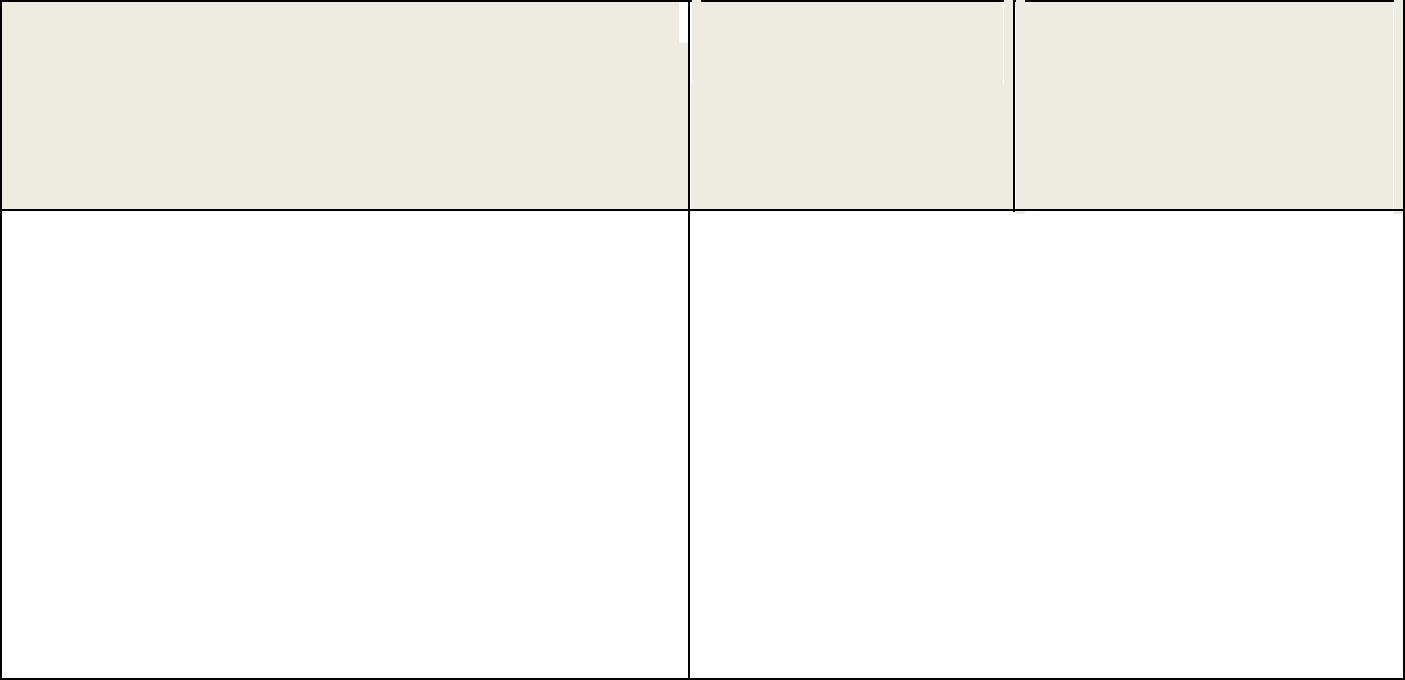 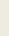 превышать предельно допустимые значения.	 4.6.52. 	Размер земельных участков гаражей-стоянок и автостоянок легковых автомобилей в зависимости от их этажности следует принимать (кв. м на одно машино-место):  для гаражей:  одноэтажных - 30 двухэтажных - 20 трехэтажных - 14 четырехэтажных - 12 пятиэтажных - 10 наземных стоянок - 25.  4.6.53. 	Наименьшие  расстояния  до  въездов  в  гаражи  и  выездов  из  них следует  принимать:  от  перекрестков  магистральных  лиц  -  50  метров,  улиц местного  значения  -  20  метров,  от  остановочных  пунктов  общественного пассажирского транспорта - 30 метров.  Въезды  в  подземные  гаражи  легковых  автомобилей  и  выезды  из  них должны быть удалены от окон жилых домов, рабочих помещений общественных зданий  и  участков  школ,  детских  дошкольных  учреждений  и  лечебных учреждений не менее чем на 15 метров.  4.6.54. 	Гаражи  ведомственных  автомобилей  и  легковых  автомобилей специального  назначения,  грузовых  автомобилей,  такси  и  пункты  проката легковых  автомобилей  следует  размещать  в  производственных  зонах  р.п. Степное.  4.6.55. 	Требуемое  расчетное  количество  машино-мест  для  парковки легковых автомобилей следует определять в соответствии с таблицей 4.44.  Таблица 4.44. Объекты посещения                 Расчетные	 единицы	  машино-место на следующее количество расчетных единиц коммунально-складские объекты служащие Предприятия торговли и общественного питания 93 залов более 1000 кв. м   рынки   торговые места  - 9рестораны,  кафе значения  общегородского посадочные места 12 - 16 Объекты культуры и досуга театры,  цирки,  концертные залы, зрительские  - 9высших категорий (4 - 5 звезд)   	места 	8 - 11 прочие   места 12 - 15 Учреждения здравоохранения   лечебные   учреждения  стационарного койки 25 - 35 типа  Нормативные показатели учитывают легковые автомобили всех категорий.   Нормативные  показатели  включают  требуемое  количество  машино-мест  для работающих и посетителей.   При размерах торговой площади от 500 до 1000 кв. метров полученное расчетом количество машино-мест снизить в 2,5 раза; при размерах торговой площади менее 500 кв. метров автостоянки допускается не предусматривать.  4.6.56. 	На  автостоянках  и  гаражах-стоянках,  обслуживающих  объекты посещения различного функционального назначения, следует выделять места для парковки  личных  автотранспортных  средств,  принадлежащих  инвалидам,  в соответствии с требованиями ВСН 62-91*.  4.6.57. 	Тип сооружения для хранения или парковки легковых автомобилей следует  выбирать  в  соответствии  с  общим  архитектурно-градостроительным решением  окружающей  застройки,  с  учетом  территориальных  возможностей, гидрогеологических особенностей.  Гаражи-стоянки  для  хранения  и  парковки  легковых  автомобилей допускается  предусматривать  отдельно  стоящими,  встроенными,  встроенно- пристроенными,  пристроенными,  с  устройством  для  въезда  автомобилей прямолинейных  или  криволинейных  рамп,  полурамп,  наклонных  полов, лифтовых подъемников, механизированных и автоматизированных подъемников   манипуляторов.  Отдельно  стоящие  гаражи-стоянки  различных  типов  целесообразно предусматривать: наземными 3 - 5 ярусов, комбинированными (с этажами выше и ниже уровня земли) до 6 ярусов, подземными в 2 - 3 яруса.	 94  Встроенные,  пристроенные,  встроенно-пристроенные  гаражи-стоянки  для хранения легковых автомобилей населения допускается размещать в подземных и цокольных этажах жилых домов и общественных зданий (в последнем случае целесообразно совмещать в одном объеме хранение и парковку автомобилей). На территории  застройки  высокой  интенсивности  следует  предусматривать встроенные подземные гаражи-стоянки не менее чем в два яруса.	 Необходимо жилые квартиры отделять от гаража нежилым этажом.	 4.6.58. 	Многоярусные  механизированные  и  автоматизированные  гаражи-стоянки  закрытого  типа  с  пассивным  передвижением  автомобилей  внутри сооружения (с выключенным двигателем) допускается:  устраивать отдельно стоящими; пристраивать к глухим торцевым стенам (без окон) производственных,  административно-общественных  зданий  (за  исключением  жилых,  лечебных  и детских дошкольных учреждений, школ);  пристраивать  к  существующим  брэндмауэрам,  устраивать  встроенными (встроенно-пристроенными)  в  отдельные  здания,  а  также  встраивать  между глухими  торцевыми  стенами  двух  рядом  стоящих  зданий  производственного, административно-общественного назначения, без ограничения вместимости;  встраивать между глухими торцевыми стенами двух рядом стоящих жилых домов при условии компоновки гаража-стоянки без выхода за габариты жилых зданий по ширине, вместимостью не более 150 машино-мест.  Обязательным  условием  применения  встроенных,  пристроенных, встроенно-пристроенных  механизированных  и  автоматизированных  гаражей- стоянок  является  устройство  независимых  от  основного  здания  несущих конструкций,  с  обеспечением  шумовиброзащиты,  обеспечением  рассеивания выбросов вредных веществ в атмосферном воздухе до ПДК на территории жилой застройки.  4.6.59. 	Площади  застройки  и  размеры  земельных  участков  отдельно стоящих  гаражей-стоянок  для  легковых  автомобилей  следует  ориентировочно принимать в соответствии с таблицей 4.45.  Площадь  для  стоянки  для  одного  автомобиля  на  автостоянках  следует принимать 22,5 кв. метра; при примыкании участков для стоянки к проезжей части улиц и проездов - 18 кв. метров на автомобиль.  Таблица 4.45.Этажность	Типы рамповых гаражейгаражей	  наземные  комбинированные 	 	 подземные Площадь, кв. м на 1 автомобиль  подошвы 	участка 	подошвы	 	участка  	подошвы 	участка  застройки	застройки	застройки95 Примечание:  Для  многоэтажных  полумеханизированных  гаражей-стоянок,  оборудованных лифтовыми подъемниками, показатели граф 2 - 7 уменьшаются в 1,2 раза, механизированных и автоматизированных гаражей - в 1,3 - 1,5 раза.   В  площадь  участка  подземных  гаражей-стоянок  входят  размеры  накопительной площадки, защитного озеленения, внешние пандусы для въезда и выезда автомобилей.  4.6.60. 	Подъезды к гаражам и автостоянкам не должны пересекать основные пешеходные пути, должны быть изолированы от площадок для отдыха, игровых и спортивных площадок.  4.6.61. 	Внешние въезды и выезды многоярусных гаражей-стоянок следует предусматривать  раздельными.  Следует  предусматривать  не  менее  чем  по  2 полосы движения на въезде и на выезде (при ширине каждой полосы не менее 3 метров).  Допускается  располагать  въезд  и  выезд  рядом  с  обязательным разделением проезжей части по направлениям движения (разделительной полосой или разметкой).  Автостоянки (открытые площадки) и гаражи-стоянки вместимостью до 50 машино-мест могут иметь совмещенный внешний въезд-выезд шириной не менее  метров.Перед гаражами-стоянками вместимостью свыше 50 машино-мест следует предусматривать накопительную площадку из расчета 1 машино-место на каждые 100  автомобилей,  но  не  менее  чем  площадка  для  парковки  2  пожарных автомашин.   исторической застройке при размещении гаражей-стоянок под жилыми зданиями разрыв от въездов в гаражи-стоянки до окон помещений должен быть не  менее  15  метров,  при  выполнении  необходимых  условий  пожарной безопасности  (устройство  козырька,  применение  огнеупорных  конструкций, регламентация режима функционирования).  4.6.62. 	Станции  технического  обслуживания  автомобилей  следует проектировать из расчета один пост на 200 легковых автомобилей, принимая размеры их земельных участков (га) для станций:  на 10 постов 	- 1,0 на 15 постов 	- 1,5 на 25 постов 	- 2,0 на 40 постов 	- 3,5. 4.6.63. Расстояния от станций технического обслуживания автомобилей до жилых домов и общественных зданий, а также участков школ, детских яслей- садов и лечебных учреждений стационарного типа, размещаемых на застроенных территориях, следует принимать не менее приведенных в таблице 4.46.	 Таблица 4.46 Здания, до которых определяется расстояние Расстояние от станций технического обслуживания, м, при числе постов 96 10 и менее 11 - 30 и более -------------------------------- <*> Определяется по согласованию с территориальными органами Федеральной службы по надзору в сфере защиты прав потребителя и благополучия человека. Примечание:  Расстояния исчисляются от окон жилых и общественных зданий и от границ земельных участков  общеобразовательных  школ,  детских  дошкольных  учреждений  и  лечебных учреждений со стационаром до границ участка станции технического обслуживания.   Станции технического обслуживания при числе постов более 30 следует размещать вне жилых районов на производственных территориях. Расстояния определяются по согласованию  с 	органами Государственного санитарно-эпидемиологического надзора, но не менее 100 метров от жилых домов.  4.6.64. 	Автозаправочные станции (АЗС) следует проектировать из расчета одна  топливораздаточная  колонка  на  1200  легковых  автомобилей,  принимая размеры их земельных участков (га) для станций:  на 2 колонки 	- 0,1 на 5 колонок 	- 0,2 на 7 колонок 	- 0,3 на 9 колонок 	- 0,35	 на 11 колонок 	- 0,4. 4.6.65. 	Расстояния  от  АЗС  с  подземными  резервуарами  для  хранения жидкого  топлива  и  автомобильных  газонаполнительных  станций  до  границ земельных  участков  детских  дошкольных  учреждений,  общеобразовательных школ,  школ-интернатов,  лечебных  учреждений  со  стационаром  или  до  стен жилых и других общественных зданий и сооружений следует принимать не менее 100 метров. Указанное расстояние следует определять от топливораздаточных колонок и подземных резервуаров для хранения жидкого топлива.  Расстояния  от  АЗС,  предназначенных  для  заправки  только  легковых автомобилей в количестве не более 500 машин в сутки, до указанных объектов допускается уменьшать, но принимать не менее 50 метров.  4.6.66. 	Запрещается  размещать  автозаправочные  и  газонаполнительные станции  и  другие  источники  повышенной  опасности  на  расстоянии  менее  25 метров  от  посадочных,  разворотных  и  отстойно-разворотных  площадок пассажирского транспорта, пешеходных переходов.  4.6.67. 	Моечные пункты автотранспорта  (мойки) размещаются  в  составе предприятий по обслуживанию автомобилей в соответствии с требованиями ВСН 01-89 «Предприятия по обслуживанию автомобилей».  97  Допускается  размещение  моечных  пунктов  легковых  автомобилей  вне указанных предприятий, в том числе и на селитебной территории, в соответствии с  требованиями  СанПиН  2.2.1/2.1.1.1200-03  «Санитарно-защитные  зоны  и санитарная классификация предприятий, сооружений и иных объектов», в том числе при установлении санитарно-защитных зон, м:	  для моек грузовых автомобилей портального типа - 100 (размещаются в границах промышленных и коммунально-складских зон, на магистралях на въезде   поселение, на территории автотранспортных предприятий);   для моек автомобилей с количеством постов от 2 до 5 - 100;   для моек автомобилей до двух постов - 50.  4.7. 	Расчетные показатели, устанавливаемые для объектов, имеющих  промышленное и коммунально-складское назначение	 4.7.1.  Производственные  территории  формируются  в  виде производственных зон и участков производственной застройки и предназначены для размещения следующих территорий:	 научно-производственных и производственно-деловых (НИИ с опытными производствами,  торговые  предприятия  с  цехами  технического  обслуживания, информационные центры с издательско-типографским отделом и другие объекты, связанные с научно-техническим обслуживанием предприятий);	 промышленных  (пищевой  и  легкой  промышленности,  машиностроения, приборостроения, химической и стекольной промышленности, добычи полезных ископаемых,  производства  нефтепродуктов,  неметаллических  минеральных продуктов,  производства  транспортных  средств  и  оборудования,  производства строительных материалов, лесной и деревообрабатывающей и др.);	 коммунально-складских  (территории  АЭС,  ГЭС,  ТЭЦ,  станции  аэрации, котельные,  электроподстанции,  газораспределительные  узлы, мусороперерабатывающие  заводы,  прочие  сооружения  городской  инженерной инфраструктуры,  общетоварные  и  специализированные  складские  сооружения, крупные  гаражи,  автохозяйства,  стоянки  машин  механической  уборки территории, кладбища, крематории);	 транспортных  (подъездные  железнодорожные  пути  и  станции, автомобильные дороги, обеспечивающие внутренние и внешние транспортные связи, грузовые причалы, пристани);	 инженерных  объектов  (инженерные  сети  и  сооружения,  эстакады  для производственно-технологических коммуникаций и пр.); учреждений  и  предприятий  обслуживания  для  работающих  на  данной территории. Участок  производственной  застройки  -  территория  до  25  га  в установленных границах, на которой размещены сооружения производственного  сопровождающего производство назначения.	 Производственная зона - территория специализированного использования от 25 до 200 га в установленных границах, формируемая участками	 98  производственной застройки на минимально необходимых территориях. Проекты планировки  производственных  зон  следует  разрабатывать  с  учетом градостроительных  требований,  предъявляемых  к  планировке  и  застройке городского  поселения  в  увязке  с  планировкой  прилегающих  жилых  районов, транспортной системой и инженерных сетей.	 4.7.2.  Производственные  территории  имеют  ряд  характеристик  и различаются по их параметрам:	 По  классам  вредности  производства,  расположенного  на  территории, делятся на I, II, III, IV, V классы (по убыванию вредности). Класс вредности и соответствующая ему величина санитарно-защитной зоны для производственных территорий устанавливаются по СанПиН 2.2.1/2.1.1.1200-03. Производственные территории с предприятиями I и II класса вредности к размещению в городских и сельских поселениях не допускаются. По величине занимаемой территории:	 до 0,5 га; 0,5 - 5,0 га; 5,0 - 25,0 га - участок; 25,0 - 200,0 га - зона.	 По интенсивности использования территории:	 плотность застройки (тыс. кв. м/га) 25 - 30; 10 - 20; менее 10	 процент застроенности (%) 30 - 40; 40 - 50. По численности занятых: до 50 чел.; 50 - 500 чел.; 500 - 5000 чел.; 5000 - 10000 чел.; более 10000 чел.	 По величине грузооборота (принимаемой по большему из двух грузопотоков - прибытия или отправления):	 автомобилей в сутки	 тонн в год: до 2-х; от 2-х до 40; более 40	  от 40 до 100; более 100.	 По величине потребляемых ресурсов:	 водопотребление (тыс. куб. м/сутки) до 5; от 5 до 20; более 20 теплопотребление (Гкал/час) до 5; от 5 до 20; более 20.	 4.7.3. 	Преобразование  и  реконструкция  производственных  территорий должны  обеспечивать  соответствие  технико-экономических  показателей производственной  территории  градостроительным  условиям  их  размещения. Параметры  производственных  территорий  должны  подчиняться градостроительным условиям территорий городского поселения по экологической безопасности,  величине  и  интенсивности  использования  территорий  в соответствии с противопожарными требованиями. Городские территории должны соответствовать потребностям производственных территорий по обеспеченности транспортом и инженерными ресурсами.  4.7.4. 	На территориях общественного и жилого назначения не допускается присутствие производственных территорий, которые:  по классу вредности расположенных на них производств нарушают или могут  нарушить  своей  деятельностью  экологическую  безопасность  жилых  и общественных территорий;  по  численности  занятых  противоречат  назначению  жилых  территорий, многофункциональных общественных центров;  99  по  величине  территорий  нарушают  функционально-планировочную организацию жилых и общественных территорий.	 На  участках  жилой,  смешанной  жилой  застройки  могут  размещаться производственные предприятия площадью не более 200 кв. метров, встроенные или  занимающие  часть  дома  без  производственной  территории,  экологически безопасные.	 4.7.5. 	Не допускается присутствие на территориях жилых районов и зон общего пользования участков производственных объектов V класса вредности, если зона распространения химических и физических факторов до уровня ПДК не ограничивается размерами собственной территории участка предприятия.  4.7.6. 	Участки  производственных  территорий  с  производствами  III  и  IV класса  вредности,  размещение  которых  недопустимо  в  составе  жилых  и общественных зон, следует размещать в составе производственных зон.  4.7.7. 	Организация  санитарно-защитных  зон  (СЗЗ)  осуществляется  в соответствии  с  расчетом  распространения  вредных  выбросов  и  зон  влияния неблагоприятных физических факторов (радиации, электромагнитного излучения, шума, вибрации), с учетом розы ветров.  Оздоровительные,  санитарно-гигиенические,  строительные  и  другие мероприятия,  связанные  с  охраной  окружающей  среды  на  прилегающей  к предприятию  загрязненной  территории,  включая  устройство  СЗЗ, осуществляются за счет предприятия, имеющего вредные выбросы.    пределах  СЗЗ  не  допускается  размещение  участков  предприятий,  на продукцию которых может быть оказано негативное воздействие выбросами и неблагоприятными физическими факторами.  СЗЗ  объектов  (промпредприятий),  расположенных  на  территории производственной зоны, определяются по согласованию с органами санитарно- эпидемиологического  надзора.  Для  групп  промышленных  предприятий  или промышленного узла устанавливается единая санитарно-защитная зона с учетом суммарных  выбросов  и  физического  воздействия  всех  источников,  а  также результатов  годичного  цикла  натурных  наблюдений  для  действующих предприятий. Порядок разработки, согласования, утверждения СЗЗ определяется действующими санитарными нормами.    СЗЗ  не  допускается  размещать  жилые  здания,  детские  учреждения, учреждения здравоохранения и отдыха, спортивные сооружения, предприятия по производству  лекарственных  веществ,  лекарственных  средств  и  форм,  склады сырья  и  полуфабрикатов  для  фармацевтических  предприятий,  предприятия пищевых отраслей промышленности, оптовые склады продовольственного сырья   пищевых продуктов, комплексы водопроводных сооружений для подготовки и хранения питьевой воды, сады, парки, садоводческие товарищества и огороды.  4.7.8. 	Производственные  территории  следует  преобразовывать  с  учетом примыкания к территориям иного функционального назначения:   полосе примыкания производственных зон к общественным территориям следует  размещать  общественно-административные  части  производственных территорий, включая их в формирование общественных центров и зон;  100   полосе примыкания к жилым территориям рекомендуется использование входящей  в  состав  СЗЗ  полосы  примыкания  для  размещения  коммунальных объектов  жилого  района,  многоэтажных  гаражей-стоянок  различных  типов, зеленых насаждений. 4.7.9. 	Минимальную  площадь  озеленения  СЗЗ  следует  принимать  в	 зависимости от ширины зоны, %: до 300 м свыше 300 до 1000 м	 свыше 1000 до 3000 м	 70 60 50 стороны жилой или общественной территории необходимо предусматривать полосу древесно-кустарниковых насаждений шириной не менее	 50 	метров.  4.7.10. 	В примагистральной полосе производственных зон рекомендуется размещать  участки  смешанной  производственно-общественной  застройки  со складами  общетоварными  и  специализированными,  с  торговыми  и обслуживающими  предприятиями,  требующими  значительных  складских помещений, крупногабаритных подъездов, разворотных площадок.  Не  менее  20  процентов  от  объема  наземной  части  производственной застройки в примагистральной полосе следует размещать в подземном уровне (складские территории, аварийные службы водопровода, канализации, ремонтные участки и стоянки малогабаритных машин механической уборки территорий и др.).  4.7.11. 	Условия транспортной организации городских территорий должны соответствовать  потребностям  производственных  территорий  при  их реорганизации.  4.7.12. 	.  Необходимыми  и  достаточными  условиями  в  части  грузового транспорта являются:  для участка производственной территории с малым грузооборотом - до 2 автомашин в сутки или 40 тонн в год - примыкание и выезд на улицу районного значения;  для участка с грузооборотом до 40 автомашин в сутки или до 100 тыс. тонн  год - примыкание и выезд на городскую магистраль;для участка с грузооборотом более 40 автомашин в сутки или 100 тыс. тонн   год  -  примыкание  и  выезд  на  железнодорожную  магистраль  и  выезд  на городскую магистраль (по специализированным внутренним улицам промзоны).  4.7.13. 	Необходимыми и достаточными условиями в части пассажирского транспорта являются:  производственные территории с численностью занятых не более 50 человек могут  размещаться  на  любых  территориях,  обслуживаемых  общественным транспортом;  для производственных территорий с численностью занятых от 50 до 500 человек обязательно примыкание к улицам районного значения;  для производственных территорий с численностью занятых от 500 до 5000 человек обязательно примыкание к городской магистрали;  101  для производственных территорий с численностью работающих более 5000 человек необходимо примыкание к городской магистрали или удаленность от железнодорожной станции не более чем на 300 метров.	 4.7.14. 	Приобъектные  автостоянки  для  работающих  должны предусматриваться  из  расчета  150  автомобилей  на  1000  работающих  в максимальную смену; при численности занятых более 5000 человек в наземном уровне допускается размещать не более 25 процентов расчетных машино-мест. Для  производственных  зон  приобъектные  стоянки  должны  размещаться  на предзаводской территории кооперированно с насленным пунктом.  4.7.15. 	Удаленность производственных территорий от головных источников инженерного  обеспечения  принимается  по  расчету  зависимости  длины инженерных  коммуникаций  (трубопроводов,  газо-,  нефте-,  водо- продуктопроводов) от величины потребляемых ресурсов.  От  ТЭЦ  или  тепломагистрали  мощностью  более  1000  Гкал/час  следует принимать расстояние до производственных территорий с теплопотреблением:  более 20 Гкал/час - не более 5 км; от 5 до 20 Гкал/час - не более 10 км.  От  источников  водоснабжения:  водопроводного  узла  или  станции мощностью  более  200  тыс.  куб.  м/сутки  или  промышленного  водопровода мощностью  более  100  тыс.  куб.  м/сутки  следует  принимать  расстояние  до производственных территорий с водопотреблением  более 20 тыс. куб. м/сутки - не более 5 км; от 5 до 20 тыс. куб. м/сутки - не более 10 км.  4.7.16. 	Площадь  участков  озеленения  производственных  территорий, размером до 5 га, с численностью работающих до 2,5 тыс. человек определяется из расчета 3 кв. м на работающего. Для территорий с численностью работающих более 2,5 тыс. человек и (или) размером более 5 га площадь озелененных участков должна составлять не менее 10 процентов от производственной территории.  При  устройстве  санитарно-защитных  посадок  между  отдельными производственными объектами следует размещать деревья не ближе 5 метров от зданий  и  сооружений;  не  следует  применять  хвойные  и  другие легковоспламеняющиеся  породы  деревьев  и  кустарников.  Обязательно выполнение  требований  СНиП  II-89-80*  по  устройству  проездов  пожарных машин.  4.7.17. 	Размеры  территории  участков  складов,  предназначенных  для обслуживания населения допускается принимать из расчета 2 кв. м на одного человека при строительстве многоэтажных складов.  4.7.18. 	Площадь  и  размеры  земельных  участков  общетоварных  складов приведены в таблице 4.47.  Таблица 4.47. Склады	Площадь складов (кв.	азмеры	земельныхПродовольственных  на 1000 чел.) 77 частков (кв. м на 1000 чел) 310 102 товаров <*> / 210 -------------------------------- <*> - В числителе приведены нормы для одноэтажных складов, в знаменателе - для многоэтажных (при средней высоте этажей шесть метров). 4.7.19. 	При  размещении  общетоварных  складов  в  составе специализированных  групп  размеры  земельных  участков  рекомендуется сокращать до 30 процентов.   зонах досрочного завоза товаров размеры земельных участков следует увеличивать на 40 процентов.  Объекты  с  размерами  санитарно-защитной  зоны  свыше  300  м  следует размещать на обособленных земельных участках.  4.7.20. 	Вместимость специализированных складов и размеры их земельных участков приведены в таблице 4.48.  Таблица 4.48 Склады Вместимость складов (т) Размеры земельных участков (кв. м на 1000 чел.) Холодильники 27 190 распределительные  (для хранения  мяса  и  мясных <*>/70 продуктов,  рыбы и молочных  продуктов  и яиц) Картофелехранили 	57 	- ща -------------------------------- <*> - В числителе приведены нормы для одноэтажных складов, в знаменателе - для многоэтажных.	 4.7.21. В районах выращивания и заготовок картофеля, овощей и фруктов вместимость  складов  и  соответственно  размеры  площади  земельных  участков принимаются с коэффициентом 0,6.	 Размеры  земельных  участков  для  складов  строительных  материалов (потребительские) и твердого топлива принимаются 300 кв. м на 1000 чел.	 4.7.22. 	Размеры   санитарно-защитных   зон   для   картофеле-,   овоще-,   и	 103  фруктохранилищ следует принимать 50 м.	 4.7.23.  При  проектировании  коммунальных  зон  условия  безопасности  по нормируемым  санитарно-гигиеническим  и  противопожарным  требованиям, нормативы  инженерной  и  транспортной  инфраструктуры,  благоустройство  и озеленение  территории  следует  принимать  в  соответствии  с  требованиями, установленными для производственных зон.	 4.8. 	Расчетные показатели, устанавливаемые для объектов в области  сельского хозяйства 4.8.1. 	Минимальный  размер  образуемых  новых  занятых  пашнями земельных  участков  из  земель  сельскохозяйственного  назначения устанавливается 5 гектаров.  4.8.2. 	Минимальный  размер  образуемых  новых  занятых  орошаемыми пашнями  земельных  участков  из  земель  сельскохозяйственного  назначения устанавливается:   для участков, полив которых осуществляется из отдельно расположенных прудов, водотоков, малых рек (с отдельным водозабором):  а) при самоточном способе полива (по бороздам) - 20 гектаров; б) с использованием дождевальной техники - 40 гектаров;   для участков, расположенных в составе государственных оросительных систем, построенных по государственным проектам, а также в составе проектного севооборота, - 400 гектаров.  4.8.3. 	Для иных земель сельскохозяйственного назначения минимальный размер образуемых новых земельных участков не ограничивается.  4.8.4. 	Максимальный размер общей площади сельскохозяйственных угодий, которые расположены на территории Советского района Саратовской области и могут  находиться  в  собственности  одного  гражданина  и  (или)  одного юридического  лица,  не  может  превышать  30  процентов  общей  площади сельскохозяйственных угодий, расположенных на указанной территории в момент предоставления и (или) приобретения таких земельных участков.  4.8.5. 	Максимальный размер общей площади земельных участков, которые могут находиться одновременно на праве собственности и (или) ином праве у граждан, ведущих личное подсобное хозяйство, устанавливается 2 гектара.  4.8.6. 	Особо  ценные  продуктивные  сельскохозяйственные  угодья,  в  том числе  сельскохозяйственные  угодья  опытно-производственных  подразделений научных  организаций  и  учебно-опытных  подразделений  образовательных организаций  высшего  образования,  сельскохозяйственные  угодья,  кадастровая стоимость  которых  на  50  и  более  процентов  превышает  средний  уровень кадастровой стоимости по Советскому району Саратовской области, включаются   перечень земель, использование которых для других целей не допускается.  4.8.7. 	Перевод особо ценных продуктивных сельскохозяйственных угодий в другую  категорию  земель  не  допускается,  за  исключением  случаев, установленных федеральным законодательством.  104  4.8.8.  Предельные  (минимальные  и  максимальные)  размеры  земельных участков,  предоставляемых  гражданам  в  собственность  для  ведения животноводства,  садоводства,  огородничества  или  дачного  строительства устанавливаются  Правилами  землепользования  и  застройки  Степновского мунциипального образования.	 4.9. 	Расчетные показатели в сфере инженерной подготовки и защиты  территорий 4.9.1.  Мероприятия  по  инженерной  подготовке  следует  устанавливать  с учетом  прогноза  изменения  инженерно-геологических  условий,  характера использования и планировочной организации территории.	 При  разработке  проектов  планировки  и  застройки  поселения  следует предусматривать  при  необходимости  инженерную  защиту  от  затопления, подтопления, селевых потоков, снежных лавин, оползней и обвалов.	 4.9.2.  При  проведении  вертикальной  планировки  проектные  отметки территории  следует  назначать  исходя  из  условий  максимального  сохранения естественного  рельефа,  почвенного  покрова  и  существующих  древесных насаждений,  отвода  поверхностных  вод  со  скоростями,  исключающими возможность  эрозии  почвы,  минимального  объема  земляных  работ  с  учетом использования вытесняемых грунтов на площадке строительства.	 4.9.3. Применение открытых водоотводящих устройств - канав, кюветов, лотков  допускается  в  сельских  поселениях,  а  также  на  территории  парков  с устройством мостиков или труб на пересечении с улицами, дорогами, проездами	  тротуарами.  4.9.4. 	На  территории  поселения  с  высоким стоянием  грунтовых  вод,  на заболоченных участках следует предусматривать понижение уровня грунтовых вод  в  зоне  капитальной  застройки  путем  устройства  закрытых  дренажей.  На территории усадебной застройки поселения и на территориях стадионов, парков и других  озелененных  территорий  общего  пользования  допускается  открытая осушительная сеть.  4.9.5. 	Территории  поселения,  расположенные  на  прибрежных  участках, должны быть защищены от затопления паводковыми водами, ветровым нагоном воды;  от  подтопления  грунтовыми  водами  -  подсыпкой  (намывом)  или обвалованием.  4.9.6. 	За  расчетный  горизонт  высоких  вод  следует  принимать  отметку наивысшего уровня воды повторяемостью: один раз в 100 лет - для территорий, застроенных или подлежащих застройке жилыми и общественными зданиями; один  раз  в  10  лет  -  для  территорий  парков  и  плоскостных  спортивных сооружений.  4.9.7. 	Для защиты существующей застройки в селеопасной зоне необходимо предусматривать  максимальное  сохранение  леса,  посадку  древесно- кустарниковой растительности, террасирование склонов, укрепление берегов  105  селеносных рек, сооружение плотин и запруд в зоне формирования селя, строительство селенаправляющих дамб и отводящих каналов на конусе выноса.	 4.9.8. 	На участках действия эрозионных процессов с оврагообразованием следует предусматривать упорядочение поверхностного стока, укрепление ложа оврагов, террасирование и облесение склонов. В отдельных случаях допускается полная или частичная ликвидация оврагов путем их засыпки с прокладкой по ним водосточных и дренажных коллекторов.  Территории  оврагов  могут  быть  использованы  для  размещения транспортных сооружений, гаражей, складов и коммунальных объектов, а также устройства парков.  4.9.9. 	В  поселениях,  расположенных  на  территориях,  подверженных оползневым  процессам,  необходимо  предусматривать  упорядочение поверхностного  стока,  перехват  потоков  грунтовых  вод,  предохранение естественного  контрфорса  оползневого  массива  от  разрушения,  повышение устойчивости  откоса  механическими  и  физико-химическими  средствами, террасирование  склонов,  посадку  зеленых  насаждений.  Противооползневые мероприятия  следует  осуществлять  на  основе  комплексного  изучения геологических и гидрогеологических условий районов.  4.9.10. 	Нормируемые  показатели  инженерной  подготовки  и  защиты территории представлены в таблице 4.48.  Таблица 4.48 Определяемый норматив Нормативная проезжей части, кюветов и водоотводных канав: Нормы осушения (глубины понижения булыжной мостовой отдельных лотков  кюветов водоотводящих канав полимерных, полимербетонных лотков селитебные территории городов и сельских населенных доли  СНиП 2.04.03-85 единицы п.2.42  СНиП 2.06.15-85 0,005 0,006 0,003 0,001-0,005 2   грунтовых вод,  пунктов считая от территории м п.2.7 при Определяемый норматив учреждений ед. изм Нормативная Показатель	 (зеленые насаждения 1 Отметка бровки подсыпанной 3 территории  выше расчетного м горизонта высоких вод с учетом высоты волны при ветровом нагоне СНиП 2.06.15-85 п.3.11 0,5 4.10. Расчетные показатели, устанавливаемые для объектов в области предупреждения и ликвидации последствий чрезвычайных	 ситуаций 4.10.1. 	Органы  местного  самоуправления  проводят  мероприятия, направленные на решение вопросов местного значения в области обеспечения безопасности  жизнедеятельности  населения  в  пределах  полномочий, установленных федеральным и региональным законодательствами.  4.10.2. 	Органы  местного  самоуправления  в  пределах  своих  полномочий принимают муниципальные правовые акты, регулирующие отношения, в области обеспечения  безопасности  жизнедеятельности  населения,  в  соответствии  с требованиями федеральных законов от 21 декабря 1994 года № 68-ФЗ «О защите населения и территорий от чрезвычайных ситуаций природного и техногенного характера», от 12 февраля 1998 года № 28-ФЗ «О гражданской обороне», от 6 октября  2003  г.  №  131-ФЗ  «Об  общих  принципах  организации  местного самоуправления в Российской Федерации» и иных нормативных правовых актов Российской Федерации.  4.10.3. 	Организационные  мероприятия  по  мобилизационной  подготовке муниципальных  предприятий  и  учреждений  Степновского  муниципального образования  должны  проходить  в  соответствии  с  требованиями  Федеральных законов:  от  26  февраля  1997  г.  №  31-ФЗ  «О  мобилизационной  подготовке  и мобилизации в Российской Федерации» и от 6 октября 2003 г. № 131-ФЗ «Об общих  принципах  организации  местного  самоуправления  в  Российской Федерации».  4.10.4. 	Должностные  лица  органов  государственной  власти,  органов местного самоуправления и организаций несут персональную ответственность за исполнение  возложенных  на  них  обязанностей  в  области  мобилизационной подготовки и мобилизации в соответствии с законодательством Российской  107  Федерации, создают необходимые условия работникам мобилизационных органов для исполнения возложенных на них обязанностей.	 4.10.5. 	Инженерно-технические  мероприятия  гражданской  обороны  и предупреждения  чрезвычайных  ситуаций  (далее  -  ИТМ  ГОЧС)  должны предусматриваться при:    подготовке  документов  территориального  планирования  Степновского муниципального образования (генерального плана поселения);    разработке  документации  по  планировке  территории  (проектов планировки,  проектов  межевания  территории,  градостроительных  планов земельных участков);    разработке  материалов,  обосновывающих  строительство  (технико- экономического  обоснования,  технико-экономических  расчетов),  а  также проектной  документации  на  строительство  и  реконструкцию  объектов капитального строительства.  4.10.6. 	Проектирование инженерно-технических мероприятий гражданской обороны  и  предупреждения  чрезвычайных  ситуаций  на  действующих (законченным  строительством)  предприятиях  должно  осуществляться  в соответствии с требованиями нормативных документов ИТМ ГОЧС.  4.10.7. 	Мероприятия по гражданской обороне разрабатываются органами местного  самоуправления  Степновского  муниципального  образования  в соответствии с требованиями Федерального закона «О гражданской обороне».  4.10.8. 	Внесение  изменений  в  генеральный  план,  а  также  развитие застроенных территорий в границах элемента планировочной структуры или его части (частей), в границах смежных элементов планировочной структуры или их частей  с  учетом  реконструкции  объектов  инженерной,  социальной  и коммунально-бытовой  инфраструктур,  предназначенных  для  обеспечения застроенной территории, следует осуществлять в соответствии с требованиями СНиП 2.01.51-90, СП 11-112-2001, СП 11-107-98, СНиП II-11-77, ППБ 01-03,  СНиП 2.01.53-84, а также с требованиями настоящих Нормативов.  4.10.9. 	Мероприятия по защите территорий от воздействия чрезвычайных ситуаций  природного  и  техногенного  характера  разрабатываются  органами местного  самоуправления  Степновского  муниципального  образования  в соответствии  с  требованиями  Федерального  закона  «О  защите  населения  и территорий от чрезвычайных ситуаций природного и техногенного характера» с учетом требований ГОСТ Р 22.0.07-95.  4.10.10. 	Магистральные  улицы  городского  посления  должны проектироваться с учетом обеспечения возможности выхода по ним транспорта из жилых и производственных зон на загородные дороги не менее чем по двум направлениям.  4.10.11. 	Проектирование  внутригородской  транспортной сети  городского посления должно обеспечивать надежное сообщение между отдельными жилыми    производственными  зонами,  свободный  проход  к  магистралям  устойчивого функционирования, ведущим за пределы городского посления, а также наиболее короткую и удобную связь центра, жилых и производственных зон с	 108  железнодорожными и автобусными вокзалами, грузовыми станциями, речными портами и аэропортами. 4.10.12. 	Стоянки  для  автобусов,  грузовых  и  легковых  автомобилей, производственно-ремонтные  базы  уборочных  машин,  троллейбусные  депо  и трамвайные парки следует проектировать рассредоточено и преимущественно на окраинах городского посления.  4.10.13. 	Проектирование лечебных учреждений восстановительного лечения для выздоравливающих, а также пансионаты (за исключением пансионатов для престарелых и профилакториев для трудящихся), дома и базы отдыха, санатории, туристические  базы  и  приюты,  детские,  спортивные  и  молодежные  лагеря круглогодичного и кратковременного функционирования, подсобные хозяйства промышленных  предприятий,  а  также  садоводческие  товарищества  должны проектироваться  в  пригородной  зоне.  Стационары  психиатрического, инфекционного, в том числе туберкулезного профиля на 1000 и более коек, также желательно размещать в пригородной или зеленой зоне.  4.10.14. 	Развитие сети указанных хозяйств, учреждений и садоводческих товариществ в пригородной зоне должно осуществляться с учетом использования их  в  военное  время  для  размещения  населения,  эвакуируемого  из  городского посления, и развертывания лечебных учреждений.  4.10.15. 	Вновь проектируемые и реконструируемые системы водоснабжения должны базироваться не менее чем на двух независимых источниках водоснабжения, один из которых следует предусматривать подземным.  При проектировании суммарную мощность головных сооружений следует рассчитывать по нормам мирного времени.  4.10.16. 	Для  гарантированного  обеспечения  питьевой  водой  населения  в случае выхода из строя всех головных сооружений или заражения источников водоснабжения  следует  проектировать  резервуары  в  целях  создания  в них  не менее 3-суточного запаса питьевой воды по норме не менее 10 л/сут. на одного человека.  4.10.17. 	В  городском  послении  необходимо  проектировать  устройство искусственных  водоемов  с  возможностью  использования  их  для  тушения пожаров. Эти водоемы следует проектировать с учетом имеющихся естественных водоемов  и  подъездов  к  ним.  Общую  вместимость  водоемов  необходимо принимать из расчета не менее 3000 м3 воды на 1 кв. км территории городского поселения (объекта).  4.10.18. 	При  проектировании  газоснабжения  от  двух  и  более самостоятельных  магистральных  газопроводов  подачу  газа  следует предусматривать через газораспределительные станции (ГРС), подключенные к этим газопроводам и размещенные за границами застройки городского посления.  4.10.19. 	При проектировании новых и реконструкции действующих газовых сетей следует предусматривать возможность отключения города и его отдельных районов  (участков)  с  помощью  отключающих  устройств,  срабатывающих  от давления (импульса) ударной волны, в соответствии с требованиями СНиП  2.01.51-90.  109  4.10.20. 	При  проектировании  систем  электроснабжения  необходимо предусматривать  их  электроснабжение  от  нескольких  независимых  и территориально  разнесенных  источников  питания,  часть  из  которых  должна располагаться за пределами зон возможных разрушений. При этом указанные источники и их линии электропередачи должны находиться друг от друга на расстоянии,  исключающем  возможность  их  одновременного  выхода  из  строя. Системы  электроснабжения  должны  учитывать  возможность  обеспечения транзита  электроэнергии  в  обход  разрушенных  объектов  за  счет  сооружения коротких перемычек воздушными линиями электропередачи.  4.10.21. 	Электроснабжение  проектируемых  перекачивающих  насосных  и компрессорных  станций  магистральных  трубопроводов  (газопроводов, нефтепроводов, нефтепродуктопроводов) должно осуществляться от источников электроснабжения  и  электроподстанций,  расположенных  за  пределами  зон возможных  сильных  разрушений,  с  проектированием  на  них  в  необходимых случаях автономных резервных источников.  4.10.22. Проектирование  теплоэлектроцентралей,  подстанций, распределительных устройств и линий электропередачи следует осуществлять с учетом требований СНиП 2.01.51-90.  4.10.23. 	В  процессе  градостроительного  проектирования  должны предусматриваться мероприятия световой маскировки с учетом требований СНиП 2.01.53-84  «Световая  маскировка  населенных  пунктов  и  объектов  народного хозяйства» и других нормативных актов.  4.10.24. 	Мероприятия  по  пожарной  безопасности  объектов  следует проектировать в соответствии с требованиями Федерального закона от 22 июля 2008  года  №  123-ФЗ  «Технический  регламент  о  требованиях  пожарной безопасности».  110  Часть 2. Материалы по обоснованию  Общая организация и территориальное зонирование поселения	 Положения  об  общей  организации  и  территориальном  зонировании Степновского  муниципального  образования  установлены  в  соответствии  с Земельным  кодексом  Российской  Федерации,  Градостроительным  кодексом Российской Федерации, а также с учетом СП 42.13330.2011 «Градостроительство. Планировка  и  застройка  городских  и  сельских поселений.  Актуализированная редакция СНиП 2.07.01-89*». Жилые зоны	 1.1.1.  Норматив  обеспеченности  общей  площадью  жилищного  фонда рассчитывается  на  основании  достигнутого  уровня  средней  жилищной обеспеченности и прогнозов развития жилищного строительства в поселении и устанавливается органом местного самоуправления при разработке генерального плана. Расчетная средняя жилищная обеспеченность на перспективу составит 18 кв.м. общей площади квартиры на одного человека.	 1.1.2. 	Укрупненный показатель для предварительного определения общих размеров  жилых  зон  принимается  в  соответствии  с  СП  42.13330.2011 «Градостроительство. Планировка и застройка городских и сельских поселений. Актуализированная редакция СНиП 2.07.01-89*».  1.1.3. 	Размеры земельных участков, на которых расположены дома жилые одноквартирные, размеры приквартирных земельных участков, примыкающих к домам,  приняты  согласно  Приложению  Д  СП  42.13330.2011,  СП  30-102-99. Планировка и застройка территорий малоэтажного жилищного строительства.  1.1.4. 	Расстояния  между  жилыми  домами  и  общественными  зданиями принимаются  в  соответствии  с  противопожарными  требованиями, установленными Федеральным законом от 22.07.2008 N 123-ФЗ  1.1.5. 	Плотность  застройки  жилых  зон  определяется  с  учетом  типа  и этажности  застройки,  состояния  окружающей  среды  и  других  условий, предусмотренных  настоящими  Местными  нормативами  и  Сводом  правил  СП 42.13330.2011 "СНиП 2.07.01-89*. Градостроительство. Планировка и застройка городских и сельских поселений".  Общественно-деловые зоны 1.1.6. 	Состав  и  типы  общественно-деловых  зон,  а  также  нормативные параметры к структуре и застройке общественно-деловой зоны, определены в соответствии  с  требованиями  СП  42.13330.2011  «Градостроительство. Планировка  и  застройка  городских  и  сельских поселений.  Актуализированная редакция СНиП 2.07.01-89*».  1.1.7. 	Необходимый  минимум  объектов  обслуживания  бытового начначения, торговли для постоянно проживающего населения Степновского  111  муниципального  образования  рассчитан  согласно  приложению  Ж  СП 42.13330.2011  и  с  учетом  региональных  нормативов  градостроительного проектирования Саратовской области.	 1.1.8. 	Необходимый минимум объектов образовательных организаций для постоянно проживающего населения Степновского муниципального образования рассчитан  согласно  приложению  Ж  СП  42.13330.2011  и  Распоряжению Правительства РФ от 03.07.1996 № 1063-р «Социальные нормативы и нормы».  1.1.9. 	Необходимый  минимум  объектов  здравоохранения  для  постоянно проживающего населения Степновского муниципального образования рассчитан согласно приложению Ж СП 42.13330.2011 и Распоряжению Правительства РФ от 03.07.1996 № 1063-р «Социальные нормативы и нормы».  1.1.10. 	Необходимый минимум объектов физической культуры и спорта для постоянно проживающего населения Степновского муниципального образования рассчитан  согласно  приложению  Ж  СП  42.13330.2011  и  Распоряжению Правительства РФ от 03.07.1996 № 1063-р «Социальные нормативы и нормы».  1.1.11. 	Необходимый минимум объектов коммунально-бытового назначения для  постоянно  проживающего  населения  Степновского  муниципального образования рассчитан согласно приложению Ж СП 42.13330.2011.  1.1.12. 	Максимально  допустимый  уровень  территориальной  доступности объектов социального назначения определен согласно СП 42.13330.2011; СанПиН 2.4.2.2821-10.  Санитарно-эпидемиологические  требования  к  условиям  и организации  обучения  в  общеобразовательных  организациях.  Санитарно- эпидемиологические правила и нормативы  Рекреационные зоны 1.1.13.  Площадь  территории парков,  садов  и  скверов принята,  учитывая пункт 9.19 СП 42.13330.2011, размеры пляжей: пункт 9.32 СП 42.13330.2011 и пункт  2.1  ГОСТ  17.1.5.02-80.  Государственный  стандарт  Союза  ССР.  Охрана природы.  Гидросфера.  Гигиенические  требования  к  зонам  рекреации  водных объектов. 1.1.14.  Зона  рекреационного  назначения  предназначена  для  организации массового отдыха населения, туризма, занятия физической культурой и спортом, а также  для  улучшения  экологической  обстановки,  и  включают  парки,  сады, лесопарки,  пляжи,  водоемы  и  иные  объекты,  используемые  в  рекреационных целях и формирующие систему открытых пространств. 1.1.15. Рекреационные зоны формируются на землях общего пользования. 1.1.16. На территориях рекреационных зон не допускается строительство	 новых и расширение действующих промышленных, коммунально-складских и других объектов. 112  1.1.17.  Озелененные  территории  общего  пользования  должны  быть благоустроены и оборудованы малыми архитектурными формами: фонтанами и бассейнами,  лестницами,  беседками,  светильниками  и  другим.  Число светильников следует определять по нормам освещенности территорий.	 Зона инженерной инфраструктуры	 1.1.18. 	Расчетные   показатели   по   теплу   приняты   согласно   «СП  124.13330.2012. Тепловые сети».  1.1.19. 	Показатели электропотребления приняты согласно приложению Н СП 42.13330.2011 с учетом коэффициента для малых городов и региональных нормативов градостроительного проектирования Саратовской области.  1.1.20. 	Показатели  по  водоснабжению  приняты  в  соответствии  с  «СП 31.13330.2012 Водоснабжение. Наружные сети и сооружения. Актуализированная редакция СНиП 2.04.02-84*».  1.1.21. 	При  проектировании  систем  водоотведения  населенных  пунктов средний (за год) суточный отвод сточных вод по отношению к расходу воды, в том  числе  хозяйственно-бытовых  вод,  принимается  равным  100%  от водопотребления.  Зона транспортной инфраструктуры	 1.1.22. Парковочные места автомобилей приняты с учетом приложения К СП 42.13330.2011 учитывая СП 30-102-99. Планировка и застройка территорий малоэтажного жилищного строительства.	 Места  для  стоянки  и  хранения  автомобилей  лиц,  работающих  на производственных  объектах,  надлежит  размещать  на  территории  земельных участков объектов согласно пункту 5.11 СП 18.13330.2011. Генеральные планы промышленных предприятий. 1.1.23. Обеспеченность населения легковыми автомобилями принимается, исходя из пункта 11.3 СП 42.13330.2011 и статистических данных.	 1.1.24. 	Параметры улично-дорожной сети приняты с учетом генерального плана  Степновского  муниципального  образования  с  учетом  региональных нормативов градостроительного проектирования Саратовской области.  1.1.25. 	Дальность  пешеходных  подходов  до  ближайшей  остановки общественного  пассажирского  транспорта,  а  также  расстояние  между остановочными пунктами определены с учетом СП 42.13330.2011.  1.1.26. 	При  проектировании  следует  предусматривать  единую  систему транспорта  и  улично-дорожной  сети  в  увязке  с  планировочной  структурой населѐ	нных  пунктов  и  прилегающих  к  ним  территорий,  обеспечивающую удобные  быстрые  и  безопасные  связи  со  всеми  функциональными  зонами, другими  поселениями,  объектами  внешнего  транспорта  и  автомобильными дорогами общей сети.  1.1.27. 	Проектирование    и    строительство    объектов    транспортной  инфраструктуры 	должно    сопровождаться    экологическим    обоснованием,	 113  предусматривающим  количественную  оценку  всех  видов  воздействия  на окружающую среду и оценку экологических последствий реализации проекта в соответствии с нормативными требованиями. 1.1.28. 	Планировочные и технические решения при проектировании улиц и дорог, пересечений и транспортных узлов должны обеспечивать безопасность движения транспортных средств и пешеходов, в том числе удобные и безопасные пути движения инвалидов, пользующихся колясками.  1.1.29. 	Конструкция  дорожного  покрытия  должна  обеспечивать установленную  скорость  движения  транспорта  в  соответствии  с  категорией дороги.  1.1.30. 	Прокладку трассы автомобильных дорог следует выполнять с учетом минимального воздействия на окружающую среду.  1.1.31. 	На сельскохозяйственных угодьях трассы следует прокладывать по границам полей севооборота или хозяйств.  1.1.32. 	Вдоль  рек,  озер  и  других  водных  объектов  трассы  следует прокладывать за пределами установленных для них защитных зон.  1.1.33. 	В  районах  размещения  курортов,  домов  отдыха,  пансионатов, загородных  детских  учреждений  и  т.  п.  трассы  следует  прокладывать  за пределами установленных вокруг них санитарных зон.  1.1.34. 	Автомобильные  дороги  общей  сети  I,  II,  III  категорий  следует проектировать в обход населенных пунктов. При обходе населенных пунктов дороги, по возможности, следует прокладывать с подветренной стороны.  Производственные зоны 1.1.35. 	Параметры  производственных  зон  определены  в  соответствии  с приложением Г СП 42.13330.2011.  1.1.36. 	Размещение  промышленных  предприятий,  содержащих  опасные производственные объекты в соответствии с Федеральным законом Российской Федерации  «О  промышленной  безопасности  опасных  производственных объектов»  №  116-ФЗ  от  21  июля  1997  г.,  должно  осуществляться  с  учетом потенциальной возможности аварий, а также с учетом локализации и ликвидации их последствий.  1.1.37. 	В  границах  населенных  пунктов  допускается  размещать производственные предприятия и объекты  III, IV, V классов с установлением соответствующих  санитарно-защитных  зон.  В  пределах  жилой  территории допускается  размещать  промышленные  предприятия,  не  выделяющие  вредные вещества,  с  непожароопасными  и  невзрывоопасными  производственными процессами,  не  создающие  шума,  превышающего  установленные  нормы,  не требующие устройства автомобильных подъездных путей.  1.1.38. 	В  целях  обеспечения  безопасности  населения  вокруг  объектов  и производств, являющихся источниками воздействия на среду обитания и здоровье  114  человека,  устанавливается  специальная  территория  с  особым  режимом использования – санитарно-защитная зона (СЗЗ).	 1.1.39. Источниками воздействия на среду обитания и здоровье человека являются объекты, для которых уровни создаваемого загрязнения за пределами промышленной площадки превышают 0,1 предельно допустимой концентрации (ПДК) и (или) предельно допустимого уровня (ПДУ). Для объектов, являющихся источниками  воздействия  на  среду  обитания,  разрабатывается  проект обоснования  размера  СЗЗ  в  соответствии  с  требованиями  СанПиН 2.2.1/2.1.1.1200-03  «Санитарно-защитные  зоны  и  санитарная  классификация предприятий, сооружений и иных объектов».	 Для  объектов  по  изготовлению  и  хранению  взрывчатых  веществ, материалов и изделий на их основе следует предусматривать запретные (опасные) зоны и районы. Размеры этих зон и районов и возможность строительства в них определяются  специальными  нормативными  документами,  утвержденными  в установленном порядке, и по согласованию с органами государственного надзора,  ведении которых находятся указанные объекты.	 Застройка  запретных  (опасных)  зон  жилыми,  общественными  и производственными зданиями не допускается.	 1.1.40. 	В санитарно-защитной зоне не допускается размещать жилые здания, детские  дошкольные  учреждения,  общеобразовательные  школы,  учреждения здравоохранения и отдыха, спортивные сооружения, сады, парки, садоводческие товарищества и огороды.  1.1.41. 	Устройство  отвалов,  шламонакопителей,  отходов  и  отбросов предприятий допускается только при обосновании невозможности их утилизации.  1.1.42. 	Предприятия,  промышленные  узлы  и  связанные  с  ними  отвалы, отходы,  очистные  сооружения  следует  размещать  на  землях несельскохозяйственного назначения или непригодных для сельского хозяйства. При отсутствии таких земель могут выбираться участки на сельскохозяйственных угодьях худшего качества.  1.1.43. 	Размещение  предприятий  и  промышленных  узлов  на  землях государственного  лесного  фонда  должно  производиться  преимущественно  на участках,  не  покрытых  лесом  или  занятых  кустарниками  и  малоценными насаждениями.  1.1.44. 	Размещение  предприятий  и  промышленных  узлов  на  площадях залегания  полезных  ископаемых  допускается  по  согласованию  с  органами государственного  горного  надзора,  а  на  площадях  залегания общераспространенных  полезных  ископаемых  –  в  порядке,  установленном законодательством Российской Федерации.  1.1.45. Размещение предприятий и промышленных узлов не допускается:       в составе рекреационных зон;	      в первом поясе санитарной охраны источников водоснабжения;      в водоохранных и прибрежных зонах рек;	      на землях особо охраняемых природных территорий и их охранных	 зон; 115    в  зонах  охраны  памятников  истории  и  культуры  без  разрешениясоответствующих органов охраны памятников;    на  участках,  загрязненных  органическими  отбросами,  до  истечениясроков, установленных органами Роспотребнадзора.  1.1.46. 	Предприятия  с  источниками  загрязнения  атмосферного  воздуха надлежит  размещать  по  отношению  к  жилой  застройке  с  учетом  ветров преобладающего направления.  1.1.47. 	Производства с источниками внешнего шума с уровнями звука 50 дБА и более следует размещать по отношению к жилым и общественным зданиям   соответствии с нормами по защите от шума.  Сельскохозяйственные зоны	 1.1.48  Расчетные  показатели  определены  в  соответствии  с законодательством Саратовской области «О земле».  Охрана окружающей среды Планировка  и  застройка  территории  Степновского  муниципального образования должна осуществляться на основе оценки существующего состояния окружающей  среды  и  прогноза  изменения  окружающей  среды  с  учетом предлагаемых проектных мероприятий.	 Раздел  «Охрана  окружающей  среды»  разрабатывается  на  всех  стадиях градостроительной,  предпроектной  и  проектной  документации  с  целью обеспечения устойчивого развития и экологической безопасности территории и населения  на  основе  достоверной  и  качественной  информации  о  природно- климатических, ландшафтных, геологических, гидрологических и экологических условиях,  а  также  антропогенных  изменениях  природной  среды  в  процессе хозяйственной деятельности. Сравнение и выбор вариантов проектных решений следует производить с учетом объемов работ по рекультивации и компенсации экономического ущерба от  загрязнения  окружающей  среды  и  нарушения  экосистем  и  природных комплексов.	 При проектировании необходимо руководствоваться Водным, Земельным, Воздушным  и  Лесным  кодексами  Российской  Федерации,  Федеральными законами от 10.01.2002 г. № 7-ФЗ «Об охране окружающей среды», от 4.05.1999 г.   96-ФЗ  «Об  охране  атмосферного  воздуха»,  от  30.03.1999  г.  №  52-ФЗ  «О санитарно-эпидемиологическом благополучии населения», от 24.06.1998 г. № 89- ФЗ «Об отходах производства и потребления», от 15.02.1995 г. № 33-ФЗ «Об особо  охраняемых  природных  территориях»,  от  23.11.1995  г.  №  174-ФЗ  «Об экологической экспертизе», законом Российской Федерации от 21.02.1992 г. № 2395-1  «О  недрах»,  законодательством  Саратовской  области  об  охране окружающей среды и другими нормативными правовыми актами, согласно	 116  которым  одним  из  основных  направлений  градостроительной  деятельности является рациональное землепользование, охрана природы, ресурсосбережение, защита территорий от опасных природных явлений и техногенных процессов и обеспечение благоприятных условий жизнедеятельности человека.	 2.1. Рациональное использование и охрана природных ресурсов	 2.1.1. 	Использование и охрана территорий природного комплекса, флоры и фауны осуществляется в соответствии с Федеральными законами от 15.02.1995 г.   33-ФЗ «Об особо охраняемых природных территориях», от 24.04.1995 г. № 52-ФЗ  «О  животном  мире»,  законодательством  Саратовской  области  и  другими нормативными правовыми документами.  2.1.2. 	Проектирование  на  территории  городского  поселения  жилой застройки, промышленных комплексов и других объектов осуществляется после получения  от  соответствующих  территориальных  геологических  организаций заключения  об  отсутствии  полезных  ископаемых  в  недрах  под  участком предстоящей застройки.  2.1.3. 	Застройка  площадей  залегания  полезных  ископаемых,  а  также размещение  в  местах  их  залегания  подземных  сооружений  допускается  с разрешения  органов  управления  государственным  фондом  недр  и  органов Ростехнадзора  только  при  условии  обеспечения  возможности  извлечения полезных  ископаемых  или  доказанности  экономической  целесообразности застройки.  2.1.4. 	Размещение зданий, сооружений и коммуникаций не допускается:   на  землях  особо  охраняемых  природных  территорий,  если  это противоречит целевому использованию данных земель и может нанести ущерб природным комплексам и их компонентам;   на  землях  зеленой  зоны  городского  поселения,  если  проектируемые объекты не предназначены для отдыха, спорта или обслуживания пригородного лесного хозяйства;   в  зонах  санитарной  охраны  источников  водоснабжения  и  площадок водопроводных  сооружений,  если  проектируемые  объекты  не  связаны  с эксплуатацией источников;   на  землях  водоохранных  зон  и  прибрежных  защитных  полос  водных объектов;   в зонах санитарной охраны курортов, если проектируемые объекты не связаны с эксплуатацией природных лечебных средств курортов.  2.1.5. На территории с превышением показателей фона выше гигиенических нормативов не допускается размещение промышленных объектов и производств, являющихся источниками загрязнения среды обитания и воздействия на здоровье человека.  2.1.6. Для действующих объектов, являющихся источниками загрязнения среды  обитания  человека,  разрешается  проведение  реконструкции  или перепрофилирование производств при условии снижения всех видов воздействия  на 	среду  обитания  до  предельно  допустимой  концентрации  (ПДК)  при	 117  химическом  и  биологическом  воздействии  и  предельно  допустимого  уровня (ПДУ) при воздействии физических факторов с учетом фона.	 2.1.7.  Для  промышленных  объектов,  производств  и  сооружений, являющихся источниками воздействия на среду обитания и здоровье человека устанавливаются  санитарно-защитные  зоны  в  соответствии  с  требованиями СанПиН 2.2.1/2.1.1.1200-03 и настоящих Нормативов. 2.1.7.  Территорию  для  строительства  новых  и  развития  существующего гордского поселения, в соответствии с действующим законодательством, следует предусматривать  на  землях,  не  пригодных  для  сельскохозяйственного использования. 2.2. Охрана атмосферного воздуха, водных объектов и почв	 2.2.1 Охрана атмосферного воздуха	 2.2.1.При  проектировании  застройки  необходимо  оценивать  качество атмосферного  воздуха  путем  расчета  уровня  загрязнения  атмосферы  от  всех источников  загрязнения  (промышленных,  транспортных  и  других),  учитывая аэроклиматические  и  геоморфологические  условия,  ожидаемые  загрязнения атмосферного  воздуха  с  учетом  существующих  и  планируемых  объектов, предельно допустимые концентрации (ПДК) или ориентировочные безопасные уровни  воздействия  (ОБУВ)  для  каждого  из  загрязняющих  веществ  с  учетом суммации биологического действия веществ или продуктов их трансформации в атмосфере,  а  также  необходимо  разработать  предупредительные  действия  по исключению  загрязнения  атмосферы,  включая  неорганизованные  выбросы  и вторичные источники. 2.2.2. 	Соблюдение  гигиенических  нормативов  -  ПДК  атмосферных загрязнений  химических  и  биологических  веществ  обеспечивает  отсутствие прямого  или  косвенного  влияния  на  здоровье  населения  и  условия  его проживания.  2.2.3. Предельно допустимые концентрации вредных веществ на территории населенного пункта принимаются в соответствии с требованиями ГН 2.1.6.1338- 03  «Предельно  допустимые  концентрации  (ПДК)  загрязняющих  веществ  в атмосферном  воздухе  населенных  мест»,  ГН  2.1.6.2309-07  «Ориентировочные безопасные уровни воздействия (ОБУВ) загрязняющих веществ в атмосферном воздухе населенных мест» и СанПиН 2.1.6.1032-01 «Гигиенические требования к обеспечению качества атмосферного воздуха населенных мест».  2.2.4 Максимальный уровень загрязнения атмосферного воздуха на различных территориях принимается по таблице 2.1.	 Таблица 2.1. Зона Максимальный уровень загрязнения атмосферного воздуха Жилые зоны:  ПДКндивидуальная  застройка  ночное 118 время суток (23.00 - 7.00) использования ПДК - зоны, занятые объектами сельскохозяйственного назначения Примечание: значение максимально допустимых уровней относятся к территориям, расположенным внутри зон.  На  границах  зон  должны  обеспечиваться  значения  уровней  воздействия,  соответствующие  меньшему значению из разрешенных в зонах по обе стороны границы.	 2.2.5. 	Селитебные  территории  не  следует  размещать  с  подветренной стороны (для ветров преобладающего направления) по отношению к источникам загрязнения атмосферного воздуха.  2.2.6. 	В  жилой  зоне  и  местах  массового  отдыха  населения  запрещается размещать объекты 1-го и 2-го классов опасности согласно таблице 2.2.  Таблица 2.2 Наименование	орма для класса опасностипоказателя -го	 -го 3-го	 -го 119  2.2.7. 	Животноводческие  и  птицеводческие  предприятия,  склады  по хранению ядохимикатов, биопрепаратов, удобрений, ветеринарные учреждения, объекты и предприятия по утилизации отходов, котельные, очистные сооружения, следует  располагать  с  подветренной  стороны  (для  ветров  преобладающего направления) по отношению к селитебной территории.  2.2.8. 	Запрещается проектирование и размещение объектов, если в составе выбросов  присутствуют  вещества,  не  имеющие  утвержденных  ПДК  или ориентировочных уровней воздействия.  2.2.9. 	Площадки для размещения и расширения объектов, которые могут быть источниками вредного воздействия на здоровье населения и условия его проживания, выбираются с учетом аэроклиматической характеристики, рельефа местности,  закономерностей  распространения  промышленных  выбросов  в атмосфере, а также потенциала загрязнения атмосферы.  2.2.10. 	Обязательным условием проектирования таких объектов является организация санитарно-защитных зон в соответствии с требованиями СанПиН 2.2.1/2.1.1.1200-03  «Санитарно-защитные  зоны  и  санитарная  классификация предприятий, сооружений и иных объектов» и настоящих Нормативов.  2.2.11. 	Потенциал загрязнения атмосферы (ПЗА) - способность атмосферы рассеивать  примеси.  ПЗА  определяется  по  среднегодовым  значениям метеорологических параметров в соответствии с таблицей 2.3.  Таблица 2.3 Потенциал	Приземные инверсии	овторяемость, %	ысота	родолжзагрязнени я лоя тельнос ь атмосферы   Повторяе  	Мощност  	нтенси 	корость 	 том (ПЗА) мость, %  	ь, км	 еремеще 	умана, ность, етра  1 м/с исле епрерыв о ия, км одряд ней астоя оздуха	  Низкий 20-30 0,3-0,4 2-3 10-20 5-10 0,7-0,8 80-350 120  высокий 2.2.12. Для защиты атмосферного воздуха от загрязнений следует предусматривать:  при  проектировании  и  размещении  новых  и  реконструированных объектов,  техническом  перевооружении  действующих  объектов  -  меры  по максимально  возможному  снижению  выброса  загрязняющих  веществ  с использованием  малоотходной  и  безотходной  технологии,  комплексного использования  природных  ресурсов,  мероприятия  по  улавливанию, обезвреживанию и утилизации вредных выбросов и отходов;   защитные мероприятия от влияния транспорта, в том числе использование природного газа в качестве моторного топлива, мероприятия по предотвращению образования  зон  повышенной  загазованности  или  их  ликвидация  с  учетом условий аэрации межмагистральных и внутридворовых территорий;   использование нетрадиционных источников энергии;   ликвидацию неорганизованных источников загрязнения.  2.2.2. Охрана водных объектов	 2.2.13.	 	Охрана  водных  объектов  необходима  для  предотвращения  и устранения загрязнения поверхностных и подземных вод, которое может привести  	 нарушению  здоровья  населения,  развитию  массовых  инфекционных, паразитарных  и  неинфекционных  заболеваний,  ухудшению  условий водопользования или его ограничению для питьевых, хозяйственно-бытовых и лечебных целей.  2.2.14. 	Качество воды водных объектов, используемых для хозяйственно-питьевого водоснабжения, рекреационного водопользования, а также в границах населенных пунктов должно соответствовать требованиям СанПиН 2.1.5.980-00 «Гигиенические  требования  к  охране  поверхностных  вод»,  ГН  2.1.5.1315-03 «Предельно допустимые концентрации (ПДК) химических веществ в воде водных объектов хозяйственно-питьевого и культурно-бытового водопользования», ГН 2.1.5.2307-07 «Ориентировочно допустимые уровни (ОДУ) химических веществ в воде  водных  объектов  хозяйственно-питьевого  и  культурно-бытового водопользования».  Селитебные  территории,  рекреационные  и  курортные  зоны  следует размещать выше по течению водотоков относительно сбросов производственно- хозяйственных и бытовых сточных вод.  При размещении сельскохозяйственных предприятий вблизи водоемов следует учитывать  незастроенную  прибрежную  защитную  полосу  водного  объекта  в соответствии с требованиями статьи 65 Водного кодекса Российской Федерации.  Склады минеральных удобрений и химических средств защиты растений следует  располагать  на  расстоянии  не  менее  2  км  от  рыбохозяйственных водоемов. При необходимости допускается уменьшать указанные расстояния при согласовании с органами, осуществляющими охрану рыбных запасов.  121  2.2.15. 	Хранения  пестицидов  и  агрохимикатов  осуществляется  в соответствии с требованиями СанПиН 1.2.1077-01 «Гигиенические требования к хранению, применению и транспортировке пестицидов и агрохимикатов».  2.2.16. 	В целях охраны поверхностных вод от загрязнения не допускается:   сбрасывать  в  водные  объекты  сточные  воды  (производственные, сельскохозяйственные,  хозяйственно-бытовые,  поверхностные  и  т.д.),  которые могут быть устранены или использованы в системах оборотного и повторного водоснабжения,  а  также  содержат  возбудителей  инфекционных  заболеваний, чрезвычайно опасные вещества или вещества, для которых не установлены ПДК и ориентировочно допустимые уровни;   сбрасывать  в  водные  объекты,  на  поверхность  ледяного  покрова  и водосборную территорию пульпу, снег, кубовые осадки, другие отходы и мусор, формирующиеся на территории населенных мест и производственных площадок;   осуществлять сплав леса, а также сплав древесины в пучках и кошелях без судовой  тяги  на  водных  объектах,  используемых  населением  для  питьевых, хозяйственно-бытовых и рекреационных целей;   проведение работ по добыче полезных ископаемых, использованию недр дна водных объектов или возведение сооружений с опорой на дно такими способами, которые могут оказывать вредное воздействие на состояние водных объектов и водные биоресурсы;   производить мойку транспортных средств и других механизмов в водных объектах и на их берегах, а также проводить работы, которые могут явиться источником загрязнения вод;   утечка от нефте- и продуктопроводов, нефтепромыслов, а также сброс мусора, неочищенных сточных, подсланевых, балластных вод и утечка других веществ с плавучих средств водного транспорта.  2.2.17. Запрещается сброс сточных и/или дренажных вод в водные объекты:   содержащие природные лечебные ресурсы;   отнесенные к особо охраняемым водным объектам;   в  границах  зон,  округов  санитарной  охраны  источников  питьевого, хозяйственно-бытового водоснабжения;   в  границах  первого  и  второго  поясов  округов  санитарной  (горно-санитарной) охраны лечебно-оздоровительных местностей и курортов;   в границах рыбоохранных зон, рыбохозяйственных заповедных зон.  2.2.18. 	Сброс,  удаление  и  обезвреживание  сточных  вод,  содержащих радионуклиды, должен осуществляться в соответствии с действующими нормами радиационной безопасности.  Сброс сточных и/или дренажных вод может быть ограничен, приостановлен или  запрещен  по  основаниям  и  в  порядке,  установленным  Федеральным законодательством.  2.2.19. 	Мероприятия  по  защите  поверхностных  вод  от  загрязнения разрабатываются в каждом конкретном случае и предусматривают:    устройство  прибрежных  водоохранных  зон  и  защитных  полос  водных объектов (в соответствии с требованиями статьи 65 Водного кодекса Российской  122  Федерации, зон санитарной охраны источников водоснабжения и водопроводов питьевого назначения, а также контроль за соблюдением установленного режима использования указанных зон;	  устройство и содержание в исправном состоянии сооружений для очистки сточных вод до нормативных показателей качества воды;   содержание  в  исправном  состоянии  гидротехнических  и  других водохозяйственных сооружений и технических устройств;   предотвращение  сбросов  сточных  вод,  содержание  радиоактивных веществ, пестицидов, агрохимикатов и других опасных для здоровья человека веществ  и  соединений,  в  которых  превышает  нормативы  допустимого воздействия на водные объекты;   предотвращение сброса в водные объекты и захоронения в них отходов производства и потребления, в том числе выведенных из эксплуатации судов и иных плавучих средств (их частей и механизмов);   предотвращение  захоронения  в  водных  объектах  ядерных  материалов, радиоактивных веществ;   предотвращение загрязнения водных объектов при проведении всех видов работ, в том числе радиоактивными и/или токсичными веществами;   ограничение  поступления  биогенных  элементов  для  предотвращения эвтрофирования  вод,  в  особенности  водоемов,  предназначенных  для централизованного хозяйственно-питьевого водоснабжения;   разработку планов мероприятий и инструкций по предотвращению аварий на объектах, представляющих потенциальную угрозу загрязнения;   установление  зон  рекреации  водных  объектов,  в  том  числе  мест  для купания, туризма, водного спорта, рыбной ловли и т.п.;   мониторинг забираемых, используемых и сбрасываемых вод, количества загрязняющих веществ в них, а также систематические наблюдения за водными объектами и их водоохранными зонами.  2.2.20. В целях охраны подземных вод от загрязнения запрещается:   размещение  на  водосборных  площадях  подземных  водных  объектов, которые  используются  или  могут  быть  использованы  для  целей  питьевого  и хозяйственно-бытового водоснабжения, мест захоронения отходов производства и потребления,  кладбищ,  скотомогильников  и  других  объектов,  оказывающих негативное воздействие на состояние подземных вод;   использование  сточных  вод  для  орошения  и  удобрения  земель  с нарушением федерального законодательства;   отвод без очистки дренажных вод с полей и поверхностных сточных вод с территорий населенных мест в овраги и балки;   закачка  отработанных  вод  в  подземные  горизонты  подземное складирование твердых отходов;   применение, хранение ядохимикатов и удобрений в пределах водосборов грунтовых вод, используемых при нецентрализованном водоснабжении;   размещение  складов  горюче-смазочных  материалов,  ядохимикатов  и  минеральных 	веществ,   и   других   объектов,   обуславливающих   опасность	 123  химического загрязнения подземных вод; - выполнение мероприятий по санитарному благоустройству территорий	 населенных пунктов и других объектов (устройство канализации, выгребов, отвод поверхностных вод и др.) на территории зон санитарной охраны.	 2.2.21. Мероприятия по защите подземных вод от загрязнения разрабатываются в каждом конкретном случае и предусматривают:	  устройство зон санитарной охраны источников водоснабжения, а также контроль за соблюдением установленного режима использования указанных зон;   устройство зон санитарной и горно-санитарной охраны вокруг источников минеральных вод, месторождения лечебных грязей;   предотвращение загрязнения, засорения подземных водных объектов и истощения  вод,  а  также  контроль  за  соблюдением  нормативов  допустимого воздействия на подземные водные объекты;   обязательную  герметизацию  оголовков  всех  эксплуатируемых  и резервных скважин;   выявление  скважин,  не  пригодных  к эксплуатации  или использование которых  прекращено,  оборудование  их  регулирующими  устройствами, консервация или ликвидация;   предотвращение  негативного  воздействия  водозаборных  сооружений, связанных  с  использованием  подземных  водных  объектов,  на  поверхностные водные объекты и другие объекты окружающей среды;   предупреждение фильтрации загрязненных вод с поверхности почвы, а также при бурении скважин различного назначения в водоносные горизонты;   использование  водонепроницаемых  емкостей  для  хранения  сырья, продуктов  производства,  химических  реагентов,  отходов  промышленных  и сельскохозяйственных производств, твердых и жидких бытовых отходов;   мониторинг состояния и режима эксплуатации водозаборов подземных вод, ограничение водозабора.  2.2.3. Охрана почв 2.2.22. Требования по охране почв предъявляются к жилым, рекреационным   курортным  зонам,  зонам  санитарной  охраны  водоемов,  территориям сельскохозяйственного назначения и другим, где возможно влияние загрязненных почв на здоровье человека и условия проживания. Гигиенические требования к качеству почв устанавливаются с учетом их специфики, почвенно-климатических особенностей населенных мест, фонового содержания химических соединений и элементов.  2.2.23. 	В  почвах  городского  поселения  и  сельскохозяйственных  угодий содержание потенциально опасных для человека химических и биологических веществ,  биологических  и  микробиологических  организмов,  а  также  уровень радиационного фона не должны превышать предельно допустимые концентрации (уровни),  установленные  санитарными  правилами  и  гигиеническими нормативами.  124  2.2.24. 	Гигиенические требования к качеству почв территорий жилых зон устанавливается  в  первую  очередь  для  наиболее  значимых  территорий  (зон повышенного  риска):  детских  и  образовательных  учреждений,  спортивных, игровых, детских площадок жилой застройки, площадок отдыха, зон рекреации, зон санитарной охраны водоемов, прибрежных зон, санитарно-защитных зон.  2.2.25. 	Выбор площадки для размещения объектов проводится с учетом:   физико-химических свойств почв, их механического состава, содержания органического вещества, кислотности и т.д.;   природно-климатических характеристик (роза ветров, количество осадков, температурный режим района);   ландшафтной, геологической и гидрологической характеристики почв;   их хозяйственного использования.  2.2.26. 	Не разрешается предоставление земельных участков без заключения органов Федеральной службы Роспотребнадзора.  2.2.27. 	По степени опасности в санитарно-эпидемиологическом отношении почвы  населенных  мест  могут  быть  разделены  на  следующие  категории  по уровню  загрязнения:  чистая,  допустимая,  умеренно  опасная,  опасная  и чрезвычайно опасная.  2.2.28. 	Требования к почвам по химическим показателям представлены в  таблице 2.4.  Таблица 2.4 атегории  Суммарны  Содержание в почве (мг/кг) агрязнен   й 	I класс опасности 	II класс опасности 	III класс опасности я 	показатель  загрязнен   Соединения  	соединения   	Соединения истая  -  от фона    т фона  от фона  от фона  от фона до ПДК    о ПДК  до ПДК  до ПДК  до ПДК т фона  ПДКопустим  < 16  от 1 до 2    т 2 от 1 до 2  от 2 от 1 до 2  т 2 я  ПДК  оновых  ПДК начений   о фоновых  ПДК  значений    до оновых начений о ДК  ПДК ДК меренно   16 – 32    от 1 до 2  т ПДК пасная    ПДК  Kmaxпасная   32 – 128   от 2 до 5    т ПДК  от 2 до 5  от ПДК  > 5 ПДК  Kmax ПДК 	 о Kmax  ПДК 	до Kmax   резвыча  > 128 	 > 5 ПДК    Kmax   	 >Kmax   но 125  Опасная Kmax - максимальное значение допустимого уровня содержания элемента по одному из четырех показателей вредности;	 Zc - расчет проводится в соответствии с методическими указаниями по гигиенической оценке качества почвы населенных мест.	 2.2.29. Химические загрязняющие вещества разделяются на следующие классы опасности: I - мышьяк, кадмий, ртуть, свинец, цинк, фтор, 3,4-бензапирен; II - бор, кобальт, никель, молибден, медь, сурьма, хром;	 III - барий, ванадий, вольфрам, марганец, стронций, ацетофенон. Требования к почвам по эпидемиологическим показателям представлены в	 таблице 2.5. Таблица 2.5 Категория    ндекс 	Индекс 	 атогенные    йца 	ичинки-Л и загрязнения    ГКП 	энтерококков   	ельминтов,  уколки-К актерии, в 	кз./кг 	ух, экз. Почв  ом исле  почве с лощадью 20  20 см альмонеллы   Чистая   – 10  – 100 0 0 Чрезвычайн    000 и 	1000 и 	0 	> 100 	 > 100, К > 2.2.30. В почвах на территориях жилой застройки не допускается:	  по санитарно-токсикологическим показателям - превышение предельно допустимых концентраций (ПДК) или ориентировочно допустимых концентраций (ОДК) химических загрязнений;   по санитарно-бактериологическим показателям - наличие возбудителей каких-либо кишечных инфекций, патогенных бактерий, энтеровирусов. Индекс санитарно-показательных организмов должен быть не выше 10 клеток/г почвы;   по санитарно-паразитологическим показателям  -  наличие  возбудителей кишечных паразитарных заболеваний (геогельминтозы, лямблиоз, амебиаз и др.), яиц геогельминтов, цист (ооциты), кишечных, патогенных, простейших;   по санитарно-энтомологическим показателям - наличие преимагинальных форм синантропных мух;  126   по санитарно-химическим показателям - санитарное число должно быть нениже 0,98 (относительные единицы). Почвы,  отвечающие  предъявленным  требованиям,  следует  относить  к категории «чистая». 2.2.31. Рекомендации по использованию почв обуславливаются степенью их химического,  бактериологического,  паразитологического  и  энтомологического загрязнения в таблице 2.6.	 Таблица 2.6 Категории  Рекомендации по использованию почв	 загрязнения почв   Умеренно опасная   Использование в ходе строительных работ под отсыпки котлованов и выемок, на участках озеленения с подсыпкой слоя чистого грунта не менее 0,2 м 2.2.32. 	Почвы, где годовая эффективная доза радиации не превышает 1 куб. м. считаются не загрязненными по радиоактивному фактору.  При  обнаружении  локальных  источников  радиоактивного  загрязнения  с уровнем радиационного воздействия на население:   от 0,01 до 0,3 м3в/год - необходимо провести исследование источника с целью  оценки  величины  годовой  эффективной  дозы  и определения  величины дозы, ожидаемой за 70 лет;    более  0,3  м3в/год  -  необходимо  проведение  защитных  мероприятий  с целью  ограничения  облучения  населения.  Масштабы  и  характер  мероприятий определяются с учетом интенсивности радиационного воздействия на население по величине ожидаемой коллективной эффективной дозы за 70 лет.  2.2.33. 	Порядок  использования  земель,  подвергшихся  радиоактивному  и  127  химическому загрязнению, установления охранных зон, сохранения находящихся на этих землях жилых зданий, объектов производственного назначения, объектов социального и культурно-бытового обслуживания населения, проведения на этих землях мелиоративных и других работ определяется Правительством Российской Федерации. 2.2.34. Мероприятия по защите почв разрабатываются в каждом конкретном случае, учитывающем категорию их загрязнения, и должны предусматривать:	   рекультивацию  и  мелиорацию  почв,  восстановление  плодородия;  - введение специальных режимов использования; - изменение целевого назначения;  защиту от загрязнения шахтными водами.	 Кроме того, в жилых зонах, включая территории повышенного риска, в зоне влияния транспорта, захороненных промышленных отходов (почва территорий, прилегающих к полигонам), в местах складирования промышленных и бытовых отходов, на территории сельскохозяйственных угодий, санитарно-защитных зон должен  осуществляться  мониторинг  состояния  почвы.  Объем  исследований  и перечень  изучаемых  показателей  при  мониторинге  определяется  в  каждом конкретном  случае  с  учетом  целей  и  задач  по  согласованию  с  органами Федеральной службы Роспотребнадзора. Допускается  консервация  земель  с  изъятием  их  из  оборота  в  целях предотвращения  деградации  земель,  восстановления  плодородия  почв  и загрязненных территорий. 2.2.35. 	Земли,  которые  подверглись  радиоактивному  и  химическому загрязнению  и  на  которых  не  обеспечивается  производство  продукции, соответствующей  установленным  законодательством  требованиям,  подлежат ограничению  в  использовании,  исключению  из  категории  земель сельскохозяйственного назначения и могут переводиться в земли запаса для их консервации.  На  таких  землях  запрещаются  производство  и  реализация сельскохозяйственной продукции.  Порядок  консервации  земель  устанавливается  в  соответствии  с федеральным законодательством.  2.2.36. 	При  санитарно-эпидемиологической  оценке  состояния  почвы выявляются потенциальные источники их загрязнения, устанавливаются границы территории обследования по площади и глубине, определяется схема отбора проб почв. Исследование почв проводится на стадии предпроектной документации, на стадии  выбора  земельного  участка  и  разработки  проектной  документации,  на стадии выполнения строительных работ, после завершения строительства.  2.3. Защита от шума, вибрации, электрических и магнитных полей, облучений и излучений	 2.3.1 	Защита от шума и вибрации  2.3.1. 	Объектами  защиты  от  источников  внешнего  шума  являются помещения жилых и общественных зданий, территории жилой застройки, рабочие  128  места производственных предприятий.	 Планировку и застройку селитебных территорий городского поселения следует осуществлять с учетом обеспечения допустимых уровней шума.	 2.3.2. Шумовыми характеристиками источников внешнего шума являются:	  для транспортных потоков на улицах и дорогах - LАэкв<*> на расстоянии 7,5 м от оси первой полосы движения;   для  потоков  железнодорожных  поездов  -  LАэкв  и  LАмакс<**>  на расстоянии 25 м от оси ближнего к расчетной точке пути;   для водного транспорта - LАэкв и LАмакс на расстоянии 25 м от борта  судна;   для воздушного транспорта - LАэкв и LАмакс в расчетной точке;   для производственных зон, промышленных и энергетических предприятий  с 	максимальным линейным размером в плане более 300 м - LАэкви LАмакс на границе  территории  предприятия  и  селитебной  территории  в  направлении расчетной точки;   для источников шума - LАэкв и LАмакс на фиксированном расстоянии от источника.  --------------------------------  <*>LАэкв - эквивалентный уровень звука, дБА; <**>LАмакс - максимальный уровень звука, дБА.  2.3.3. Расчетные точки следует выбирать:	  на площадках отдыха городского поселения и групп жилых зданий, на площадках  дошкольных  образовательных  учреждений,  на  участках  школ  и больниц - на ближайшей к источнику шума границе площадок на высоте 1,5 м от поверхности земли (если площадка частично находится в зоне звуковой тени от здания,  сооружения  или  другого  экранирующего  объекта,  то  расчетная  точка должна находиться вне зоны звуковой тени);   на территории, непосредственно прилегающей к жилым и другим зданиям, следует выбирать на расстоянии 2 м от фасада здания, обращенного в сторону источника шума, на уровне 12 м от поверхности земли; для малоэтажных зданий - на уровне окон последнего этажа.  2.3.4. Мероприятия по шумовой защите предусматривают:   функциональное  зонирование  территории  с  отделением  селитебных  и рекреационных  зон  от  производственных,  коммунально-складских  зон  и основных транспортных коммуникаций;   устройство  санитарно-защитных  зон  предприятий  (в  том  числе предприятий  коммунально-транспортной  сферы),  автомобильных  и  железных дорог;   трассировку магистральных дорог скоростного и грузового движения в обход жилых районов и зон отдыха;   дифференциацию  улично-дорожной  сети  по  составу  транспортных потоков  с  выделением  основного  объема  грузового  движения  на специализированных магистралях;  129   концентрацию транспортных потоков на небольшом числе магистральных улиц с высокой пропускной способностью, проходящих, по возможности, вне жилой застройки (по границам промышленных и коммунально-складских зон, в полосах отвода железных дорог);   укрупнение  межмагистральных  территорий  для  отдаления  основных массивов застройки от транспортных магистралей;   создание системы парковки автомобилей на границе жилых районов и групп жилых зданий;   формирование  общегородской  системы  зеленых  насаждений;  - использование шумозащитных экранов в виде естественных или искусственных элементов рельефа местности при расположении небольшого населенного пункта вблизи  магистральной  дороги  или  железной  дороги  на  расстоянии,  не обеспечивающем необходимое снижение шума (необходимый эффект достигается при малоэтажной застройке).  2.3.5. 	Источниками  вибрации  в  жилых  и  общественных  зданиях,  на территории жилой застройки могут являться инженерные сети и сооружения, установки  и  оборудование  производственных  предприятий,  транспортные средства,  создающие  при  работе  большие  динамические  нагрузки,  которые вызывают распространение вибрации в грунте и строительных конструкциях.  2.3.6. 	Уровни вибрации в жилых и общественных зданиях, на территории жилой  застройки,  на  рабочих  местах  не  должны  превышать  значений, установленных действующими нормативными документами.  Мероприятия по защите от вибраций предусматривают:   удаление зданий и сооружений от источников вибрации; - использование методов виброзащиты при проектировании зданий и  сооружений; - меры по снижению динамических нагрузок, создаваемых источником  вибрации.  2.3.7. 	Снижение вибрации может быть достигнуто:   целесообразным размещением оборудования в зданиях производственных предприятий (в подвальных этажах, удаленных от защищаемых объектов местах, на отдельных фундаментах);   устройством виброизоляции отдельных установок или оборудования;   применением для трубопроводов и коммуникаций:   гибких элементов - в системах, соединенных с источником вибрации;   мягких прокладок - в местах перехода через ограждающие конструкции и крепления к ограждающим конструкциям.  2.3.2. Защита от электромагнитных полей, излучений и облучений	 2.3.8.  Источниками  воздействия  на  здоровье  населения  и  условия  его проживания являются объекты, для которых уровни создаваемого загрязнения превышают  предельно  допустимые  концентрации  и  уровни,  или  вклад  в загрязнении жилых зон превышает 0,1 ПДК.	 130  2.3.9. 	Специальные  требования  по  защите  от  электромагнитных  полей, излучений и облучений устанавливают для:    стационарных  радиотехнических  объектов  всех  типов  (включая радиоцентры,  радио-  и  телевизионные  станции,  радиолокационные  и радиорелейные станции, земные станции спутниковой связи, объекты транспорта  с базированием мобильных передающих радиотехнических средств при их работе  штатном режиме в местах базирования);  элементов  систем  сотовой  связи  и  других  видов  подвижной  связи;  - видеодисплейных терминалов и мониторов персональных компьютеров;   СВЧ-печей, индукционных печей.2.3.10. 	Оценка  воздействия  электромагнитного  поля  радиочастотного диапазона  передающих  радиотехнических  объектов  (ПРТО)  на  население осуществляется:    в  диапазоне  частот  30  кГц  -  300  МГц  -  по  эффективным  значениям напряженности электрического поля (Е), В/м;   в диапазоне частот 300 МГц - 300 ГГц - по средним значениям плотности потока энергии, мкВт/кв. см.  2.3.11. 	Уровни электромагнитного поля, создаваемые ПРТО на селитебной территории,  в  местах  массового  отдыха,  внутри  жилых,  общественных  и производственных  помещений,  подвергающихся  воздействию  внешнего электромагнитного  поля  радиочастотного  диапазона,  не  должны  превышать предельно допустимых уровней (ПДУ) для населения, установленных СанПиН 2.1.8/2.2.4.1383-03  «Гигиенические  требования  к  размещению  и  эксплуатации передающих  радиотехнических  объектов»,  СанПиН  2.1.8/2.2.4.1190-03 Гигиенические  требования к размещению и  эксплуатации  средств  сухопутной подвижной  радиосвязи»,  СанПиН  2.1.6.1032-01  «Гигиенические  требования  к обеспечению качества атмосферного воздуха населенных мест» и приведенных в таблице 2.7.  Таблица 2.7. Диапазон 	30 - 300 кГц  0,3 - 3 МГц  3 - 30 МГц 	30 - 300 МГц  0,3 - 300 ГГц частот Нормируемый  Напряженность электрического поля, Е (В/м)  	Плотность параметр потока энергии, мкВт/скв. М уровни --------------------------------  131  <*> Для оценки облучения от антенн, работающих в режиме кругового обзора или сканирования. Диапазоны, приведенные в таблице, исключают нижний и включают верхний предел частоты. 2.3.12. 	Оценка  воздействия  электромагнитных  полей  на  население  и пользователей базовых и подвижных станций сухопутной радиосвязи (включая абонентские терминалы спутниковой связи) осуществляется:   в диапазоне частот от 27 МГц до 300 МГц - по значениям напряженности электрического поля, Е (В/м);   в диапазоне частот от 300 МГц до 2400 МГц - по значениям плотности потока энергии, ППЭ (мВт/кв. см, мкВт/кв. см).  2.3.13. 	Уровни электромагнитных полей, создаваемые антеннами базовых станций  на  территории  жилой  застройки,  внутри  жилых,  общественных  и производственных помещений, не должны превышать следующих значений:   10,0 В/м - в диапазоне частот 27 МГц - 30 МГц; - 3,0 В/м - в диапазоне частот 30 МГц - 300 МГц;   10,0 мкВт/кв. см - в диапазоне частот 300 МГц - 2400 МГц.2.3.14. 	Максимальные значения уровней электромагнитного излучения от радиотехнических объектов на различных территориях приведены в таблице 2.8.  Таблица 2.8. она	Максимальный	аксимальный	Максимальный	агрязненностьуровень	ровень	уровень	точных водшумового	агрязнения	электромагнитночное время 	чисткой на КОС уток (23.00  7.00)45 бщественно-  60  о же  То же  жееловые зоны    роизводственн   Нормируется по    ормируется по   Нормируется по  ормативно  зоны ранице  границе объединенной чищенные на окальных 132 границе объединенной  С33  ПДУочистных сооружениях с 70 	м выпуском Рекреационные  65 	0,8 ПДК 	1 ПДУ 	Нормативно зоны, в т.ч. очищенные Зоны 	70 	0,8 ПДК - дачные  1 ПДУ 	То же сельскохозяйстве  	хозяйства, нного 	садоводство использования   	1 ПЛК - зоны,   сельскохозяйстве  нного назначения  2.3.15. 	При одновременном облучении от нескольких источников должны соблюдаться условия СанПиН 2.1.8/2.2.4.1383-03 «Гигиенические требования к размещению и эксплуатации передающих радиотехнических объектов», СанПиН 2.1.8/2.2.4.1190-03  Гигиенические  требования  к  размещению  и  эксплуатации средств сухопутной подвижной радиосвязи».  2.3.16. 	При  размещении  антенн  радиолюбительских  радиостанций  (РРС) диапазона 3 - 30 МГц, радиостанций гражданского диапазона частот 26,5 - 27,5 МГц (РГД) с эффективной излучаемой мощностью более 100 Вт до 1000 Вт  133  включительно  должна  быть  обеспечена  невозможность доступа  людей  в  зону установки антенны на расстояние ближе 10 м. Рекомендуется размещение антенн на отдельно стоящих опорах и мачтах. При установке на здании антенна должна быть  смонтирована  на  высоте  не  менее  1,5  м  над  крышей  при  обеспечении расстояния от любой ее точки до соседних строений не менее 10 м для любого типа антенны и любого направления излучения.	 2.3.17. 	При  размещении  антенн  РРС  и  РГД  с  эффективной  излучаемой мощностью от 1000 до 5000 Вт должна быть обеспечена невозможность доступа людей и отсутствие соседних строений на расстоянии не менее 25 м от любой точки антенны независимо от ее типа и направления излучения. Рекомендуется размещение антенн на отдельно стоящих опорах и мачтах. При установке на крыше здания антенна должна монтироваться на высоте не менее 5 м от крыши.  2.3.18. 	В целях защиты населения от воздействия электромагнитных полей, создаваемых  антеннами  ПРТО,  устанавливаются  санитарно-защитные  зоны  и зоны  ограничения  застройки  с  учетом  перспективного  развития  ПРТО  (за исключением  случаев  размещения  одной  стационарной  радиостанции  с эффективной излучаемой мощностью не более 10 Вт вне здания).  2.3.19. 	Границы санитарно-защитной зоны определяются на высоте 2 м от поверхности земли по ПДУ, указанным в таблице 2.8.  2.3.20. 	Зона  ограничения  застройки  представляет  собой  территорию,  на внешних границах которой на высоте от поверхности земли более 2 м уровни электромагнитных полей превышают ПДУ. Внешняя граница зоны ограничения застройки  определяется  по  максимальной  высоте  зданий  перспективной застройки, на высоте верхнего этажа которых уровень электромагнитных полей не превышает ПДУ.  2.3.21. При определении границ санитарно-защитных зон и зон ограничения следует  учитывать  необходимость  защиты  от  воздействия  вторичного электромагнитного  поля,  переизлучаемого  элементами  конструкции  здания, коммуникациями, внутренней проводкой и т.д.  2.3.22. 	Санитарно-защитная зона и зона ограничения застройки не могут использоваться  в  качестве  территории  жилой  застройки,  для  размещения коллективных  или  индивидуальных  дачных  и  садово-огородных  участков, площадок  для  стоянки  и  остановки  всех  видов  транспорта,  предприятий  по обслуживанию  автомобилей,  бензозаправочных  станций,  складов  нефти  и нефтепродуктов  и  т.п.,  а  также  не  могут  рассматриваться  как  резервная территория  предприятия  и  использоваться  для  расширения  промышленной площадки.  2.3.23. 	ПДУ электромагнитного поля для потребительской продукции (в том числе  видеодисплейных  терминалов,  СВЧ  и  индукционных  печей) устанавливаются в соответствии с действующими правилами и нормами.  Для  населения  отдельно  нормируется  предельно  допустимые  уровни напряженности  электрического  поля,  создаваемого  высоковольтными воздушными  линиями  электропередачи  тока  промышленной  частоты.  В зависимости от условий облучения ПДУ устанавливаются, кВ/м:  134   0,5 - внутри жилых зданий; - 1 - на территории зоны жилой застройки;   5 - в населенной местности, вне зоны жилой застройки (земли в пределах границ перспективного развития населенных пунктов на 10 лет, пригородные и зеленые зоны, курорты), а также на территории размещения коллективных или индивидуальных дачных и садово-огородных участков;   10  -  на  участках  пересечения  воздушных  линий  с  автомобильными дорогами I - IV категории;   15 - в ненаселенной местности (незастроенные местности, доступные для транспорта и сельскохозяйственные угодья);   20  -  в  труднодоступной  местности  (не  доступной  для  транспорта  и сельскохозяйственных  машин)  и  на  участках,  специально  огороженных  для исключения доступа населения.  2.3.24. Мероприятия по защите населения от электромагнитных полей, излучений и облучений следует предусматривать:	  рациональное  размещение  источников  электромагнитного  поля  и применение средств защиты, в том числе экранирование источников;   уменьшение излучаемой мощности передатчиков и антенн;   ограничение доступа к источникам излучения, в том числе вторичного излучения (сетям, конструкциям зданий, коммуникациям);   устройство  санитарно-защитных  зон  от  высоковольтных  воздушных  линий.  2.3.25. 	Отводу  территорий  под  жилищное  строительство  должно предшествовать  получение  информации  о  состояний  гамма-фона  и  наличии (отсутствии)  радиоактивного излучения на  участке предполагаемой  застройки. При  наличии  радиоактивного  излучения  в  пределах  участка  предполагаемой жилой  застройки  должны  быть  проведены  дезактивационные  работы, рекультивация территории с соблюдением действующих требований.  2.3.26. 	Размещение объектов, предназначенных для работы с источниками ионизирующих  излучений,  осуществляется  в  соответствии  с  требованиями нормативно-технической документации.  2.3.3. Радиационная безопасность 2.3.27. 	Радиационная  безопасность  населения  и  окружающей  природной среды  считается  обеспеченной,  если  соблюдаются  основные  принципы радиационной безопасности и требования радиационной защиты, установленные Федеральным  законом  от  09.01.1996  №  3-ФЗ  «О  радиационной  безопасности населения»,  СанПиН  2.6.1.2523-09  (НРБ  99/2009)  «Нормы  радиационной безопасности» и СП 2.6.1.2612-10 «Основные санитарные правила обеспечения радиационной безопасности».  2.3.28. 	Радиационная безопасность населения обеспечивается:   созданием условий жизнедеятельности людей, отвечающих требованиям СП  2.6.1.1292-03  «Гигиенические  требования  по  ограничению  облучения населения за счет природных источников ионизирующего излучения» и СП	 135  2.6.6.1168-02 (СПОРО 2002) «Санитарные правила обращения с радиоактивными отходами»;  установлением квот на облучение от разных источников излучения;   организацией радиационного контроля;   эффективностью  планирования  и  проведения  мероприятий  по радиационной защите населения, а также объектов окружающей среды - воздуха, почвы, растительности и др. в нормальных условиях и в случае радиационной аварии;   организацией системы информации о радиационной обстановке.  2.3.29. 	Перед отводом территорий под жилое строительство необходимо проводить оценку радиационной обстановки в соответствии с требованиями СП 2.6.1.758-99 (НРБ-99)  «Нормы радиационной безопасности»  и  СП 2.6.1.799-99 (ОСПОРБ-99)  «Основные  санитарные  правила  обеспечения  радиационной безопасности».  2.3.30. Участки застройки квалифицируются как радиационно-безопасные и их можно использовать под строительство жилых зданий и зданий социально- бытового назначения при совместном выполнении условий:   отсутствие радиационных аномалий обследованием участка поисковыми радиометрами;   частные значения мощности эквивалентной дозы (МЭД) гамма-излучения на участке не превышают 0,3 мкЗв/ч, МЭД гамма-излучения на участке не более 0,2 мкЗв/ч и плотность потока радона с поверхности грунта не более 80 мБк/кв.  мc.  2.3.31. 	Участки застройки под промышленные объекты квалифицируются как радиационно-безопасные при совместном выполнении условий:   отсутствие радиационных аномалий обследованием участка поисковыми радиометрами;    частные  значения  МЭД  гамма-излучения  на  участке  в  контрольных точках не превышают 0,3 мкЗв/ч и плотность потока радона с поверхности грунта не более 250 мБк/кв. мс.  2.3.32. 	Участки  застройки  с  выявленными  в  процессе  изысканий радиоактивными  загрязнениями  подлежат  в  ходе  инженерной  подготовки дезактивации (радиационной реабилитации).   том числе, при плотности потока радона более 80 мБк/кв. мс на стадии проектирования должны быть предусмотрены защитные мероприятия от радона (монолитная бетонная подушка, улучшенная изоляция перекрытия подвального помещения, повышенная вентиляция помещений и др.).  2.3.33. 	Допустимое  значение  эффективной  дозы  (основной  предел  доз), обусловленной суммарным воздействием техногенных источников излучения при нормальной эксплуатации, для населения устанавливается 1 мЗв в год в среднем за любые последовательные 5 лет, но не более 5 мЗв в год.  Основные  пределы  доз  не  включают  в  себя  дозы  от  природного  и медицинского облучения, а также дозы вследствие радиационных аварий. На эти виды облучения устанавливаются ограничения в соответствии с требованиями СП  136  2.6.1.758-99 (НРБ-99) «Нормы радиационной безопасности».	 2.3.34. 	При  размещении  радиационных  объектов  необходимо предусматривать:    оценку  всего  комплекса  природных  факторов  при  нормальной эксплуатации, а также аварийных условиях;    устройство  санитарно-защитных  зон  и  зон  наблюдения  вокруг радиационных объектов;   локализацию источников радиационного воздействия; - физическуюзащиту источников излучения (физические барьеры на пути  распространения ионизирующего излучения и радиоактивных веществ); - зонирование территории вокруг наиболее опасных объектов и внутри них;  организацию системы радиационного контроля; планирование и проведение мероприятий по обеспечению радиационной безопасности при нормальной работе объекта, его реконструкции и выводе из эксплуатации.  2.3.35. 	При выборе места размещения радиационного объекта необходимо учитывать категорию объекта, его потенциальную радиационную, химическую и пожарную  опасность  для  населения  и  окружающей  среды.  Площадка  вновь строящегося объекта должна соответствовать требованиям строительных норм и правил,  норм  проектирования  и  СП  2.6.1.799-99  (ОСПОРБ-99)  «Основные санитарные правила обеспечения радиационной безопасности».  2.3.36. 	При проектировании защиты от объекта ионизирующего излучения МЭД для населения вне территории объекта не должна превышать 0,06 мк3в/ч, а для  персонала  в  помещениях  и  на  территории  объекта  устанавливается  в соответствии  с СП  2.6.1.799-99  (ОСПОРБ-99)  «Основные  санитарные правила обеспечения радиационной безопасности».  2.3.37. В случае возникновения радиационной аварии должны быть приняты практические меры для восстановления контроля над источником излучения и сведения  к  минимуму  доз  облучения,  количества  облученных  лиц, радиоактивного загрязнения окружающей среды, экономических и социальных потерь, вызванных радиоактивным загрязнением в соответствии с требованиями СП 2.6.1.758-99 (НРБ-99) «Нормы радиационной безопасности».  2.4. Допустимые уровни воздействия на среду и человека	 2.4.1. Предельные значения допустимых уровней воздействия на среду и человека приведены в таблице 2.9. 137  Таблица 2.9. Максимальный   аксимальный	Максимальныйуровень	уровень	уровеньЗона	шумового	загрязнения	лектромагнитного	Загрязненностьвоздействия,	атмосферного	излучения от	сточных воддБА воздуха радиотехнических объектов Жилые зоны Производственные  Нормируется по  Нормируется по  Нормируется по Нормативно очи- зоны границе границе границе щенные стоки на объединенной  объединенной  объединенной СЗЗ 1  локальных Примечание: Значение максимально допустимых уровней относятся к территориям, расположенным внутри зон. На границах зон должны обеспечиваться значения уровней воздействия, соответствующие меньшему значению из разрешенных в зонах по обе стороны границы. 2.5. Регулирование микроклимата 2.5.1. 	Для    обоснования    габаритов    застройки,    параметров    и  функционального 	назначения     участков     территории     проектируемого	 138  строительства,  расположенных  в  границах  квартала  или  микрорайона включающих  в  себя  здания  выше  35  м,  следует  выполнять  исследование  с прогнозной оценкой изменения микроклиматических условий и ветрового режима при  размещении  объектов  и  определение  зон  частой  повторяемости неблагоприятных  метеоусловий  с  использованием  методов  математического 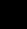 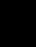 моделирования.	 2.5.2. 	Оценка изменения микроклиматических условий и ветрового режима должна  включать  проверку  микроклимата  и  ветрового  режима  в  пешеходных зонах  для  обеспечения  комфортности  пребывания  людей  в  этих  зонах  при действии  ветра  и  разносезонных  погодных  условий,  а  также  выводы  по оптимизации объема зданий и рекомендации по комплексному благоустройству исследуемой территории.  2.5.3. 	В  качестве  рекомендуемых  принимаются  критерии  ветрового дискомфорта, приведенные в таблице 2.10.  Таблица 2.10.	 Наибольшая  скорость  отдельных  порывов, 	Частота повторения, ч/год (   ) м/с (   ) Примечание. определяется на основе анализа метеорологических данных в предполагаемом районе строительства  результатов продувки модели комплекса зданий (микрорайона) в аэродинамической трубе.	 Частота   определяется на основе метеорологических данных в районе строительства.	 Для  территорий  дошкольных  образовательных  учреждений,  учебных помещений  общеобразовательных  школ,  школ-интернатов  рекомендуется применять дополнительную ветрозащиту.	 2.6. Охрана растительного и животного мира 2.6.1.  При  размещении,  проектировании  и  строительстве  населенных пунктов, предприятий, сооружений и других объектов и осуществлении других видов  хозяйственной  деятельности  должны  предусматриваться  и  проводиться мероприятия по сохранению среды обитания объектов животного мира и условий их  размножения,  нагула,  отдыха  и  путей  миграции,  а  также  по  обеспечению неприкосновенности защитных участков территорий и акваторий в соответствии с Федеральным  законом  от  24.04.1995  г.  №  52-ФЗ  «О  животном  мире», Федеральным  законом  от  24.07.2009 г.  № 209-ФЗ  «Об охоте  и  о  сохранении охотничьих ресурсов и о внесении изменений в отдельные законодательные акты Российской Федерации», Федеральным законом от 21.02.1992 г. № 2395-1 «О недрах». 139  2.6.2.Требования к предотвращению гибели объектов животного мира при осуществлении  производственных  процессов,  а  также  при  эксплуатации транспортных  магистралей,  трубопроводов  и  линий  связи  и  электропередачи установлены  Постановлением  Правительства  Российской  Федерации  от 13.08.1996 г. № 997 «Об утверждении требований по предотвращению гибели объектов  животного  мира  при  осуществлении  производственных  процессов,  а также при эксплуатации транспортных магистралей, трубопроводов, линий связи	  электропередачи».  2.6.3. 	Редкие и находящиеся под угрозой исчезновения объекты животного мира заносятся в Красную книгу Российской Федерации и (или) Красную книгу Саратовской области.  2.6.4. 	В соответствии с Федеральным законом от 10 января 2002 г. N 7-ФЗ «Об охране окружающей среды» леса и иная растительность являются объектами охраны  окружающей  среды  от  загрязнения,  истощения,  деградации,  порчи, уничтожения  и  иного  негативного  воздействия  хозяйственной  и  иной деятельности.  2.6.5. 	В  первоочередном  порядке  охране  подлежат  естественные экологические  системы,  природные  ландшафты  и  природные  комплексы,  не подвергшиеся антропогенному воздействию.  2.6.6. 	Охрана  лесов  от  пожаров  осуществляется  в  соответствии  с Федеральным законом от 21 декабря 1994 г. N 69-ФЗ «О пожарной безопасности», ОСТ  56-103-98  «Охрана  лесов  от  пожаров.  Противопожарные  разрывы  и минерализованные  полосы.  Критерии  качества  и  оценка  состояния», постановлением Правительства Российской Федерации от 30 июня 2007 г. N 417 «Об утверждении Правил пожарной безопасности в лесах».  2.6.7. 	Обеспечение  санитарной  безопасности  в  лесах  осуществляется  в соответствии с постановлением Правительства Российской Федерации от 29 июня 2007 г. N 414 «Об утверждении Правил санитарной безопасности в лесах».  2.6.8. 	Редкие  и  находящиеся  под  угрозой  исчезновения  объекты растительного мира заносятся в Красную книгу Российской Федерации и (или) Красную книгу Саратовской области.  2.7. Обращение с отходами производства и потребления	 2.7.1. 	Отходы производства и потребления подлежат сбору, использованию, обезвреживанию, транспортировке, хранению и захоронению, условия и способы которых должны быть безопасными для окружающей среды и здоровья человека   соответствовать  государственным  стандартам,  правилам,  нормативам  и требованиям безопасного обращения с отходами производства и потребления.  2.7.2. 	Обращение с отходами производства и потребления в Саратовской области осуществляется в соответствии с основными принципами деятельности в области  обращения  с  отходами  производства  и  потребления  в  Саратовской области, установленными действующим законодательством.  140   Защита населения и территорий от воздействия чрезвычайных ситуаций природного и техногенного характера и мероприятия по гражданской обороне 3.1. Общие требования	 3.1.1. 	Защита  населения  и  территорий  от  воздействия  чрезвычайных ситуаций природного и техногенного характера, а также при ведении военных действий  или  вследствие  этих  действий  представляет  собой  совокупность мероприятий, направленных на обеспечение защиты территории и населения от опасностей  при  возникновении  чрезвычайных  ситуаций  природного  и техногенного характера, а также при ведении военных действий или вследствие этих действий.  3.1.2. 	Органам  местного  самоуправления  необходимо  проводить мероприятия  по  гражданской  обороне,  разрабатывать  и  реализовывать  планы гражданской  обороны  и  защиты  населения  в  соответствии  с  требованиями Федерального закона от 12 февраля 1998 г. N 28-ФЗ «О гражданской обороне».  3.1.3. 	Органы  местного  самоуправления  в  пределах  своих  полномочий могут  принимать  муниципальные  правовые  акты,  регулирующие  отношения, возникающие  в  связи  с  защитой  населения  и  территорий  от  чрезвычайных ситуаций, а также регулирующие вопросы создания и деятельности аварийно- спасательных служб, в соответствии с требованиями Федерального закона от 21 декабря 1994 г. N 68-ФЗ «О защите населения и территорий от чрезвычайных ситуаций природного и техногенного характера».  3.2 Инженерно-технические мероприятия гражданской обороны  мероприятия по предупреждению чрезвычайных ситуаций при градостроительном проектировании  3.2.1.  Инженерно-технические  мероприятия  гражданской  обороны  и предупреждения  чрезвычайных  ситуаций  (ИТМ  ГОЧС)  должны предусматриваться при: разработке документации по планировке территории (проектов планировки, проектов  межевания  территории,  градостроительных  планов  земельных участков); разработке  материалов,  обосновывающих  строительство  (технико- экономического  обоснования,  технико-экономических  расчетов),  а  также проектной  документации  на  строительство  и  реконструкцию  объектов капитального строительства. 3.2.2.Проектирование  инженерно-технических  мероприятий  гражданской обороны должно осуществляться в соответствии с требованиями СНиП 2.01.51-90 «Инженерно-технические мероприятия гражданской обороны».	 141  3.3. Пожарная безопасность  3.3.1. 	Планировка  и  застройка  территорий  должны  осуществляться  в соответствии  с  требования  пожарной  безопасности,  установленными Федеральным законом от 22 июля 2008 г. N 123-ФЗ «Технический регламент о требованиях пожарной безопасности». Состав и функциональные характеристики систем обеспечения пожарной безопасности населенных пунктов должны входить   проектную  документацию  в  виде  раздела  «Перечень  мероприятий  по обеспечению пожарной безопасности».  3.3.2. 	Проектирование  объектов  пожарной  охраны  осуществляется  в соответствии  с  требованиями  НПБ  101-95  «Нормы  проектирования  объектов пожарной охраны».  3.3.3. Иные нормы и требования в области защиты населения и территорий от воздействия чрезвычайных ситуаций природного и техногенного характера и мероприятий  по  гражданской  обороне  определены  нормативными  правовыми актами РФ.  3.4. Защита территории и населения от опасных природных воздействий  3.4.1.  Определение  источников  чрезвычайных  ситуаций,  которые  могут оказывать негативное воздействие на территорию Степновского муниципального образования  необходимо  проводить  согласно  ГОСТ  Р  22.0.06-95  «Источники природных чрезвычайных ситуаций. Поражающие факторы».	 3.4.2. При проектировании мероприятий по предупреждению чрезвычайных ситуаций необходимо руководствоваться Федеральным законом от 21 декабря 1994 года № 68-ФЗ «О защите населения и территорий от чрезвычайных ситуаций природного и техногенного характера».	 3.4.3.  На  территории  Степновского  муниципального  образования,  в населенных  пунктах,  подверженных  действию  опасных  природных  явлений, зонирование территорий следует предусматривать с учетом уменьшения степени риска и обеспечения устойчивости функционирования. В зонах с наибольшей степенью риска следует размещать парки, сады, открытые спортивные площадки  другие свободные от застройки элементы. Требования по защите территории от землетрясений	 3.4.4.  Нормативным  документом  для  проектирования  является  комплекс карт  общего  сейсмического  районирования  (ОСР)  территории  Российской Федерации ОСР–97, а также СП 14.13330.2011 «Строительство в сейсмических районах» (Актуализированная редакция СНиП II-7-81*).	 142  Карты  ОСР  предназначены  для  антисейсмических  мероприятий  при строительстве  объектов  трех  категорий  степени  ответственности  и  сроков службы:  Карта A (10%-ный риск, период повторяемости Т=500 лет);   Карта B (5%-ный риск, период повторяемости Т=1000 лет);   Карта C (1%-ный риск, период повторяемости Т=5000 лет).  Согласно  СП  14.13330.2011,  карта  А  рекомендована  для  массового  строительства, карты В и С – для объектов повышенной ответственности и особо ответственных объектов. При  проектировании  транспортных  сооружений  антисейсмические мероприятия должны предусматриваться в таком объеме, чтобы объект выдержал сейсмическое  воздействие  расчетной  силы  без  обрушения  его  несущих конструкций, а также без появления таких повреждений, которые могут стать причиной аварий транспортных средств или вызвать длительное прекращение движения транспорта в результате землетрясения. 3.4.5. Для разработки мероприятий по инженерной защите территории от опасных  геологических  процессов  необходимо  руководствоваться  СП 116.13330.2012 «СНиП 22-02-2003*» Инженерная защита территорий, зданий и сооружений от опасных геологических процессов.	 3.4.6.  При  разработке  мероприятий  по  обеспечению  системы прогнозирования опасных геологических явлений необходимо руководствоваться ГОСТ  Р  22.1.01  «Безопасность  в  чрезвычайных  ситуациях.  Мониторинг  и прогнозирование. Основные положения».	 Требования по защите территории от подтопления	 3.4.7.  Территории  населенных  пунктов,  расположенных  на  прибрежных участках,  должны быть  защищены от  затопления паводковыми и  грунтовыми водами. 3.4.8.  В  качестве  основных  средств  инженерной  защиты  от  затопления следует предусматривать:	  Обвалование территорий со стороны водных объектов;   Искусственное  повышение  рельефа  территории  до  незатопляемых планировочных отметок;   Аккумуляцию,  регулирование,  отвод  поверхностных  сбросных  и дренажных вод с затопленных, временно затопляемых территорий и низинных нарушенных земель;   Сооружения инженерной защиты, в том числе: дамбы обвалования, дренажи, дренажные и водосбросные сети и другие.  3.4.9.  В  качестве  вспомогательных  средств  инженерной  защиты  следует использовать  естественные  свойства  природных  систем  и  их  компонентов, усиливающие эффективность основных средств инженерной защиты.  143  3.4.10. В состав проекта инженерной защиты территории от подтоплений следует  включать  организационно-технические  мероприятия, предусматривающие пропуск весенних половодий и дождевых паводков.	 3.4.11.  Сооружения  и  мероприятия  для  защиты  от  затопления проектируются в соответствии с требованиями СП 104.13330.2012 «Инженерная защита  территорий  от  затопления  и  подтопления»  и  СП  58.13330.2012 «Гидротехнические сооружения. Основные положения». 3.4.12.  При  устройстве  инженерной  защиты  от  затопления  следует определять  целесообразность  и  возможность  одновременного  использования сооружений и систем инженерной защиты в целях улучшения водообеспечения и водоснабжения, эксплуатации промышленных и коммунальных объектов, а так же  в  интересах  энергетики,  транспорта,  рекреации  и  охраны  природы, предусматривая  в  проектах  возможность  создания  вариантов  сооружений инженерной защиты многофункционального назначения. Требования по защите территории от лесных (ландшафтных) пожаров	 3.4.13.  Тушение  пожаров  осуществляется  в  соответствии  с  Лесным кодексом Российской Федерации, Федеральным законом от 21 декабря 1994 года   68-ФЗ  «О  защите  населения  и  территорий  от  чрезвычайных  ситуаций природного и техногенного характера» и Федеральным законом от 21 декабря 1994 г. № 69-ФЗ «О пожарной безопасности».	 144  Часть. 3 Правила и область применения Местные  нормативы  градостроительного  проектирования  Степновского муниципального  образования  приняты  в  соответствии  с  Градостроительным кодексом Российской Федерации, Федеральным законом от 6 октября 2003 г. № 131-ФЗ  «Об  общих  принципах  организации  местного  самоуправления  в Российской  Федерации»,  Законодательством  Саратовской  области  в  сфере градостроительной дейтельности, Федеральным законом от 27 декабря 2002 г. № 184-ФЗ «О техническом регулировании», иным законодательством Российской Федерации,  техническими  регламентами,  и  Уставом  Степновского муниципального образования.	 Местные  нормативы  градостроительного  проектирования  Степновского муниципального  образования  следует  применять  при  разработке  документов территориального  планирования,  градостроительного  зонирования  и документации  по  планировке  территории  Степновского  муниципального образования; а также для обеспечения безопасности и благоприятных условий жизнедеятельности человека (в том числе объектами социального и коммунально- бытового  назначения,  доступности  таких  объектов  для  населения,  включая инвалидов,  объектами  инженерной  инфраструктуры,  благоустройства территории), предусматривающих качественные и количественные требования к размещению  объектов  капитального  строительства,  территориальных  и функциональных зон в целях недопущения причинения вреда жизни и здоровью физических лиц, имуществу физических и юридических лиц, государственному и муниципальному  имуществу,  окружающей  среде,  объектам  культурного наследия,  элементов  планировочной  структуры,  публичных  сервитутов, обеспечивающих устойчивое развитие территорий Степновского муниципального образования. Местные  нормативы  призваны  обеспечивать  благоприятные  условия жизнедеятельности  человека  путем  введения  минимальных  расчетных показателей:  расчетных показателей в сфере жилищного обеспечения;   расчетных  показателей  в  сфере  социального  и  коммунально-бытового обеспечения;   расчетных показателей в сфере обеспечения объектами рекреационного назначения;   расчетных показателей в сфере транспортного обслуживания;   расчетных показателей в сфере инженерного оборудования;   расчетных  показателей  в  сфере  инженерной  подготовки  и  защиты территорий.  Местные нормативы обязательны для всех субъектов градостроительных отношений,  осуществляющих  свою  деятельность  на  территории  Степновского муниципального образования.  Местные   нормативы   направлены  на  реализацию  генерального  плана  Степновского 	муниципального    образования,    Схемы    территориального	 145  планирования  Советского  района,  Схемы  территориального  планирования Саратовской  области  и  Схемы  территориального  планирования  Российской Федерации.   отношениям,  не  урегулированным  в  настоящих  местных  нормативах, применяется  законодательство  Российской  Федерации  и  Саратовской  области. Местные  нормативы  градостроительного  проектирования  Степновского муниципального  образования  применяются  в  части,  не  противоречащей законодательству  Российской  Федерации и  Саратовской области,  техническим регламентам  и  нормативным  техническим  документам,  действующим  до принятия  технических  регламентов  по  организации  территории,  размещению, проектированию, строительству и эксплуатации зданий, строений, сооружений. До принятия технических регламентов применяются нормативные технические документы в части, не противоречащей Федеральному закону от 27 декабря 2002 г.  №  184-ФЗ  «О  техническом  регулировании»,  Градостроительному  кодексу Российской Федерации. Верно. Секретарь Совета депутатов   С.В. Чубарых146 МАТЕРИАЛЫ ПО ОБОСНОВАНИЮ РАСЧЕТНЫХ ПОКАЗАТЕЛЕЙ Часть 2 ПРАВИЛА И ОБЛАСТЬ ПРИМЕНЕНИЯ РАСЧЕТНЫХ ПОКАЗАТЕЛЕЙ Часть 3 реконструкции  существующей   малоэтажной застройки трехэтажных домах в застройке блокированного застройки) типа   на   новых   периферийных   территориях   малых городских населѐнных пунктов, крупных,  больших   и   средних   сельских   населѐнных   существующей  индивидуальной  усадебной застройки  городских  и  сельских  населѐнных   пунктов любой величины пространственной   структуры   (в   том   числе   только   для   квартир   первых   этажей)   при применении плотной малоэтажной застройки и в   условиях реконструкции и, % 5 Для занятий физкультурой 1,5-2,0 100 10-40 Для хозяйственных целей 0,3-0,4 10 20 Для выгула собак  0,1-0,3 25 40 Индивидуальная жилая 2000 0,25 застройка с участками при доме 1500 0,21-0,23 Малоэтажная жилая застройка 1200 0,17-0,20 без участков при квартире с 1000 0,15-0,17 800 0,13-0,15 600 0,11-0,13 400 0,08-0,13 1 0,04 2 0,04 3 0,03 4 0,02 20 до 8 до 15  до 20  до 45 до 8 30 до 10 до 20  до 30  до 60 до 10 40 до 15 до 25  до 40  до 75 до 15 от стволов высокорослых деревьев 4,0 от стволов среднерослых деревьев 2,0 от кустарника 1,0  Общественный центр 8 5 Административно-деловые 10 5 объекты Объекты торгового5 3 (на 1000 жителей) Дошкольные учреждения мест расчет по демографии Крытый               бассейн для объект по заданиюдошкольников на проектирование Общеобразовательные школы мест расчет по демографии Общеобразовательные мест расчет                    на город(математические, (математические, (математические, спортивные, спортивные, спортивные, спортивные, проектирование   проектирование   проектирование   проектирование   языковые) языковые) языковые) Школы-интернаты Школы-интернаты Школы-интернаты мест мест мест мест - "- - "- - "- - "- Специализированные Специализированные Специализированные детские мест детские мест детские мест детские мест -                              15 -                              15 -                              15 -                              15 учреждения учреждения учреждения (музыкальные, (музыкальные, (музыкальные, (музыкальные, искусств, художественные) искусств, художественные) искусств, художественные) искусств, художественные) 2.           Предприятия 2.           Предприятия 2.           Предприятия 2.           Предприятия торгово- торгово- торгово- торгово- бытового бслуживания бслуживания бслуживания бслуживания (на (на (на 1000 жителей) Магазины Магазины продовольственных кв. продовольственных кв. продовольственных кв. продовольственных кв. м  80 м  80 - - товаров товаров торг. торг. торг. торг. Магазины Магазины пл. пл. пл. пл. продовольственных - " - продовольственных - " - продовольственных - " - продовольственных - " - 120 120 Магазины непродовольственных - " - непродовольственных - " - 40 - товаров Магазины непродовольственных - " - непродовольственных - " - 200 товаров в            сельском в            сельском поселении Предприятия Предприятия общественного пос. мест  15 общественного пос. мест  15 - питания питания Предприятия Предприятия общественного - " -                40 общественного - " -                40 Предприятия бытового раб. мест  2 3 обслуживания  Предприятия бытового - " -  10 обслуживания в сельском поселении  Универсальный зал   мест  10 7 Выставочный зал   кв. м  - 10 пешеходной доступности Клубные помещения  кв. м  90 - Концертные залы, цирки мест  - - " - Танцевальные залы   - " -  - - " - здравоохранения   здравоохранения   здравоохранения   и и соцобеспечения           (на соцобеспечения           (на соцобеспечения           (на 1000 1000 жителей)   Аптеки   кв. м  50 м  50 14 для взрослых в смену - 13,2 для детей    - 4,4 Больницы,  в  том числе коек  - по расчетуродильные дома на город для взрослых  - - " - для детей    - - " - Выдвижные  пункты скорой - " - 1  на  5000  чел.  сельскогомедицинской помощи    населения         в  пределах  зоныСпециализированные    - " - - 0,02 физкультурно-оздоровительные сооружения (ДЮСШ)    физкультурно-рекреационных физкультурно-рекреационных физкультурно-рекреационных сооружений  сооружений  сооружений  Спортивные залы общего кв. общего кв. м- 80 - 100 пользования  площади площади пола пола на1000 1000 жителей жителей Отделение милиции     объект - 1 наОпорный пункт охраны порядка кв. м120 50 тыс.общ. пл. жителей - эксплуатационное управление) 20   тыс. жителей Отделение сбербанка кв. жителей м20   - общ. пл. на1000 жителей на 1000чел. для сельского поселения Фабрики-прачечные  - " - -   120 Фабрики-прачечные  для - " - -   50 сельского поселения  на 1000чел. для сельского поселения Фабрики-химчистки  - " - -   7,4 Фабрики-химчистки  для - " - -   2,3 сельского поселения  Бани для сельского поселения - " - - 7 Стоянки уборочных машин объект -   1 - 2 Газораспределительный пункт - " - по расчету - Пункт  приема   вторичного - " - на   6-8 - сырья  тыс.  жителей от  демографической  структуры    местимости    а 1  место  следует населения   исходя   из   охвата  учреждений:    ринимать (не менее): оздоровительного – 12%. Примечание: - неполным средним от 400 до 500 - 60 кв.м.;  Спортивная зона школы образованием 100% детей; может быть объединена с от 500 до 600 - 50 кв.м.; - средним образованием (10-11 физкультурно- одну смену. от 800 до 1100 - 33 кв.м.  ближайших кварталов. Примечания: пункты скорой    0,1 га. минутной доступности на мед. Помощи      спец. автомобиле  Рыночные При торговой площади рыночного Минимальная площадь комплексы комплекса: торгового места составляет 6 Магазины до 600 кв.м.  – 14 кв.м; кв.м. кулинарии св.3000 кв.м. – 7 кв.м. Соотношение площади для круглогодичной и сезонной торговли устанавливается заданием на проектирование. Преимущественно встроено- пристроенные. Предприятия На 100 мест, при числе мест: Потребность в предприятиях Потребность в предприятиях общественного до 50 кв.м.  – 0,2 - 0,25 га на объект; питания на производственных питания на производственных питания предприятиях, организациях и предприятиях, организациях и св.50 до 150 – 0,2-0,15 га; учебных заведениях рассчитываются по учебных заведениях рассчитываются по св.150 – 0,1 га. ведомственным нормам на 1 тыс. работающих (учащихся) в максимальную смену. Заготовочные предприятия общественного питания рассчитываются по норме — 300 кг в сутки на 1 тыс. чел. ведомственным нормам на 1 тыс. работающих (учащихся) в максимальную смену. Заготовочные предприятия общественного питания рассчитываются по норме — 300 кг в сутки на 1 тыс. чел. Гостиницы кв.м. на одно место при числе   мест гостиницы:                           кв.м. на одно место при числе   мест гостиницы:                           Жилищно- от 25 до 100 – 55 кв.м. ; от 25 до 100 – 55 кв.м. ; эксплуатационн св. 100 – 30 кв.м. св. 100 – 30 кв.м. 0,3 га на 1 объект 0,3 га на 1 объект ые организации   ые организации   Пункты приема  Пункты приема  вторичного                        0,01 га на 1 объект вторичного                        0,01 га на 1 объект сырья сырья  Пожарные депо Количество пож. машин зависит 0,5-2 га на объект от размера территории населенного пункта или их групп традиционного 0,24 га на 1 тыс. чел., количества жителей, захоронения и перспективного роста крематории но не более 40 га. численности населения и коэффициента смертности. Общественные + 1 оборудованный для уборные использования инвалидами 1 Детские дошкольные учреждения 500 2 Общеобразовательные школы 750 (500 для начальных классов) 3 Помещения для физкультурно-оздоровительных 500 4 занятий 5 Физкультурно-спортивные центры жилых районов 1500 6 Поликлиники 1000 7 Раздаточные пункты молочной кухни 500 8 То же, при одно- и двухэтажной застройке 800 9 Аптеки 800 Предприятия торговли, общественного питания и бытового обслуживания в при застройке: одно-, двухэтажной 800 многоэтажной 500 Отделения связи и филиалы банка Примечание: 500 1.Общегородской парк 15 2.Парк планировочного района 10 3.Сад 3 4.Сквер 0,5 5.Городские леса площадь всех защитных лесов, включаемых в границы населѐнного пункта из расчѐта не менее 8 кв.м. на одного 6.Пляж посетителя, 0,25 м береговой линии на одного посетителя  Культурно-просветительных 3 - 8 10 - 20 мероприятий Отдыха детей 5 - 10 80 - 170 Массовых мероприятий (зрелища, 5 - 17 30 - 40 аттракционы и пр.) Физкультурно-оздоровительных 10 - 20 75 - 100 мероприятий Прогулочная 40 - 75 200 Хозяйственная 2 - 5 -  10 - 20 м 65 - 70 23 - 17 - 20 - 30 м 70 - 75 30 - 25 2 - 3 более 30 м 75 - 80 30 - 25 не более 5 без кондиционеров 1680 с кондиционерами 1920 стационарными ч/год электроплитами: без кондиционеров 5300 с кондиционерами 5800 1.  Производственные здания,  в которых  величина 1,2 давления  газа  обусловлена   требованиями производства 2.  Производственные здания прочие 0,6 3.  Бытовые здания промышленных предприятий отдельно 0,3 стоящие, пристроенные к производственным зданиям и встроенные в эти здания   отдельно  стоящие    на  территории 1,2 производственных предприятий то же, на территории поселений 0,6 пристроенные,   встроенные   и   крышные 0,6 производственных зданий   пристроенные,   встроенные   и   крышные 0,3 общественных, административных и бытовых зданий 6.  Общественные здания (кроме зданий, в которых 0,005 установка газового оборудования  требованиями СНиП 2.08.02 не допускается) и складские 7.  Жилые здания 0,003 до 0,6 10 10 5 е менее 1,5 свыше 15 15 8 ысоты опоры 0,6 до 1,2 Межрайонный почтамп   Объект на 20-30 По расчету 0,3-0,5 га ОСП АТС (из расчета 400   Объект на 5-20 По расчету 0,25 га на объект обслуживанию инжененрных  Центральный 1-2 эт. объект По расчету 170 кв.м. (0,05-0,1 га) диспетчерский пункт (из  расчета на 1 объект на каждые 25 км. коммуникационных коллекторов) Ремонтно- производственная база (из   расчета 1 объект на Этажность По расчету 750 кв.м. (0,5 га на каждые 50 км. городских объекта по объект) коллекторов) проекту Диспетчерский пункт (из 1 – эт. объект По расчету 100 кв.м. (0,04-0,05 расчета 1 объект на 1,5-5   га) км внутриквартальных   коллекторов) помещение для га) обслуживания 2. Радиорелейные 2. Радиорелейные охранная зона 50 м в обе мертвая зона мертвая зона мертвая зона линии связи линии связи стороны луча   3. Объекты 3. Объекты охранная зона d=500 м озеленение озеленение озеленение телевидения телевидения 4. Автоматические 4. Автоматические расстояние от АТС до жилых расстояние от АТС до жилых расстояние от АТС до жилых проезды, телефонные телефонные домов   домов   домов   площадки, станции (АТС) станции (АТС) равно 30 м равно 30 м равно 30 м озеленение до 0,7 0,5 ,2 свыше 0,7 до 17 4 свыше 17 до 40 6 свыше 40 до 130 12 5 0 свыше 130 до 175 14 0 0 свыше 175 до 280 18 5 иологической  очистки  с  иловыми лощадками  для  сброженных  осадков,  а   ) фильтрации  200 300  500 1000 ) орошения   150 200  400 1000 Дороги межмуниципального и IV свыше 200до 2000 муниципального значения V до 200 регулируемого  ранспортная связь между жилыми, производственными движения  онами   и   центром  городского  округа,   выходы  на агистральные    улицы    и    дороги    и    внешние числе коммунально- магистральные   дороги.   Пересечения   с   улицами   и складских зонах дорогами устраиваются в одном уровне пешеходные улицы и Пешеходная   связь   с   местами   приложения   труда, дороги учреждениями  и  предприятиями  обслуживания,  в  том числе  в  пределах  общественных  центров,  местами отдыха   и   остановочными   пунктами   общественного транспорта парковые дороги Транспортная  связь  в  пределах  территории  парков  и лесопарков  преимущественно  для  движения  легковых автомобилей Проезды Подъезд транспортных средств к жилым, общественным зданиям, учреждениям, предприятиям и другим объектам внутри районов. велосипедные дорожки По свободным от других видов транспорта трассам регулируемого  80 37 - 75 3,50 4 – 8 400 50 3,0 движения районного значения: транспортно-         70 35 - 45 3,50 2 – 4 250 60 2,25 пешеходные пешеходно-           50 30 - 40 4,00 2 125 40 3,0 транспортные Улицы и дороги местного значения: улицы в                  40 15 - 25 3,00 2 – 3 90 70 1,5 жилой застройке улицы и                  50 15 - 25 3,50 2 90 60 1,5 дороги в производствен ной зоне парковые               40 3,00 2 75 80 дороги Проезды: Второстепенн  30 7-10 3,50 1 25 80 0,75 ые Пешеходные улицы: Основные 1,00 По - 40 по Второстепенн 0,75 Расчету проекту ые то же - 60 по Велосипедные  20 1,50 проекту дорожки: 1 – 2 30 40 регулируемого движения 100 200 Районного значения: 100 200 Улицы и дороги местного значения: улицы в жилой застройке 75 150 улицы в производственной зоне 75 150 Улицы   и дороги   местного  5 и более 2000 500 значения   дорожных виды покрытий дорог и улиц одежд Капитальные  цементобетонные скоростные дороги,монолитные, магистральные улицыжелезобетонные или общегородского значения,промышленных и складскихрайонов проезды,  поселковые улицы    идороги театров, памятников, подхода  посетителей  к  общественным  зданиямкинотеатров,  музеев, и   сооружениям;   для   размещения            остановочныхстадионов,   парков, автомобилей рынков и др.)    Объекты приложения труда: Объекты приложения труда: административно-управленческие административно-управленческие служащие служащие 7 - 11 учреждения   учреждения   объекты          коммерческо-деловой объекты          коммерческо-деловой ислужащие ислужащие 5 - 8 финансовой сфер финансовой сфер научные   и  проектные организации,преподаватели организации,преподаватели 9 - 14 9 - 14 9 - 14 высшие учебные заведения и сотрудники и сотрудники промышленные ирабочие ирабочие и  10 - 16 и  10 - 16 и  10 - 16  торговые  центры,   универмаги, кв.    м    торговой  25 - 35 магазины   с лощадью торговых площади кинотеатры общегородского места общегородского места значения  музеи, выставки, библиотеки   музеи, выставки, библиотеки   единовременные  10 - 12 посетители единовременные  10 - 12 посетители Гостиницы Гостиницы Объекты  физкультуры  и спорта    с зрительские 30 - 50 местами для зрителей   места Вокзалы  железнодорожные пассажиров, 10 - 12 при аэропортах прибывающих 8 - 10 Примечание: в "час пик" 1 27 30,0  - - 25   5 2 15 19,2  15 18,0 15   4,1 3 10 13,0  10 11,6 10   3,3 4 8 10,0  8 8,8 8   2,4 5 6 8,0   6 6,5 6   1,8 6 4 5,5   4 4,8 -   - Жилые дома (в том числе торцы жилых 25 50 домов без окон) Общественные здания 25 50 Общеобразовательные  школы и  детские 50 <*> дошкольные учреждения Лечебные учреждения со стационаром 50 <*> Непродовольственных 217 740 товаров <*> / 490 рыбопродуктов, масла, животного  жира, Фруктохранилища 17 - Овощехранилища 54 1300 <*>/610 п.п  ед. изм ссылка Показатель лотков, покрытых 0,003 асфальтобетоном лотков, покрытых брусчаткой или 0,004 щебеночным Наименьшие         покрытием уклоны лотков проектной спортивно- 1 отметки оздоровительных территории) объектов и проектировании  обслуживания зон защиты от              отдыха подтопления         территории зон рекреационного и защитного назначения общего пользования, парки, санитарно- защитные зоны) Общественно-деловые зоны   1 ПДК Производственные зоны Нормируется по границе объединенной СЗЗ 1 ПДК Рекреационные зоны 0,8 ПДК Зоны сельскохозяйственного  0,8 ПДК  - дачные хозяйства, садоводство 1 Предельно допустимая  енее 0,1 0,1 - 1,0 1,1 - 10,0 олее 10,0 концентрация (ПДК) вредных веществ в воздухе рабочей зоны, мг/м3 Средняя смертельная         енее 15 5 – 150 151 – 5000 олее 5000 доза при введении в желудок, мг/кг Средняя смертельная         енее 100 00 – 500 501 – 2500 олее 2500 доза при нанесении на кожу, мг/кг Средняя смертельная         енее 500 00 – 5000 5001 – 50000 олее 50000 концентрация в воздухе, мг/м3 Коэффициент                    олее 300 00 – 30 29 – 3 енее 3 возможности ингаляционного отравления (КВИО) Зона острого действия  енее 6,0 6,0 - 18,0 18,1 - 54,0 олее 54,0 Зона хронического            олее 10,0 10,0 - 5,0 4,9 - 2,5 енее 2,5 действия Умеренный  30-40 0,4-0,5 3-5 20-30 7-12 0,8-1,0 100-550 Повышенн  30-45 0,3-0,6 2-6 20-40 3-18 0,7-1,0 100-600 ый: Континента   льный Высокий         40-60 0,3-0,7 3-6 30-60 10-30 0,7-1,6 50-200 Очень              40-60 0,3-0,9 3-10 50-70 20-45 0,8-1,6 10-600 ия  органичес   еорганич  Органиче   неорганич  Органиче  еоргани (Zc) кие ские ские еские ские еские Умеренно  10 - 100 10 – 100 0  о 10  до 10, К — опасная тс. Опасная          100 - 1000 100 - 1000 0  о 100  до 100, К до 10 о опасная   10 ыше Выше Чистая  Использование без ограничений Допустимая  Использование без ограничений, исключая объекты повышенного риска Опасная  Ограниченное использование под отсыпки выемок и котлованов с перекрытием слоем чистого грунта не менее 0,5 м. При наличии эпидемиологической опасности - использование после проведения дезинфекции (дезинвазии) по предписанию органов Федеральной службы Роспотребнадзора с последующим лабораторным контролем Чрезвычайно  Вывоз и утилизация на специализированных полигонах. При наличии Опасная эпидемиологической опасности – использование после проведения дезинфекции (дезинвазии) по предписанию органов госсанэпидслужбы с последующим лабораторным контролем  Предельно  25 15 10 3 10 допустимые   25 <*> илые зоны:  воздействия, тмосферного оздуха ого излучения садебная дБА от радиотехническ их объектов астройка 55   ПДК  1 ПДУ ормативно чищенные на окальных чистных ооружениях. ыпуск в оллектор с оследующей объединенной  С33 самостоятельным С33                         1 ПДК или централизованны места массового   на локальных отдыха очистных населения, сооружениях с территории возможным лечебно- самостоятельным профилактически  выпуском х учреждений длительного пребывания больных и центров реабилитации   Зона особо             65 0,8 ПДК 1 ПДУ Нормативно охраняемых очищенные на природных локальных территорий очистных сооружениях с самостоятельным или централизованны м выпуском занятые объектами усадебная застройка 55 1 ПДК  То же 1 ПДУ Нормативно очищенные на локальных очистных сооружениях Выпуск в городской коллектор с последующей очисткой на городских КОС Общественно-           60 То же То же деловые зоны СЗЗ СЗЗ ПДУ очистных очистных очистных очистных очистных 70  1 ПДК сооружениях с самостоятельным или централизован- ным выпуском сооружениях с самостоятельным или централизован- ным выпуском сооружениях с самостоятельным или централизован- ным выпуском сооружениях с самостоятельным или централизован- ным выпуском сооружениях с самостоятельным или централизован- ным выпуском Рекреационные Рекреационные 65  0,8 ПДК 1 ПДУ 1 ПДУ ормативно очи- ормативно очи- ормативно очи- зоны зоны енные на окальных чистных ооружениях с озможным амостоятельным ыпуском енные на окальных чистных ооружениях с озможным амостоятельным ыпуском енные на окальных чистных ооружениях с озможным амостоятельным ыпуском Зона собо 65 собо 65 Не нормируется  Не нормируется Не нормируется  Не нормируется Не нормируется  Не нормируется Не нормируется  Не нормируется е нормируется охраняемых природных территорий 6 100 (10% времени) 12 50 (1-2 раза в месяц) 20 5 25 1 